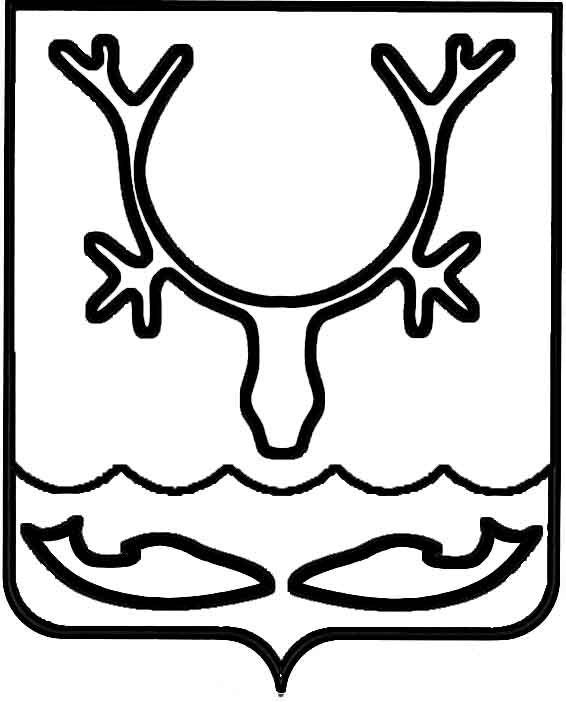 Администрация МО "Городской округ "Город Нарьян-Мар"ПОСТАНОВЛЕНИЕот “____” __________________ № ____________		г. Нарьян-МарОб утверждение Плана мероприятий ("дорожной карты") "Изменения в отраслях социальной сферы, направленные                       на повышение эффективности образования в МО "Городской округ "Город Нарьян-Мар" на 2013-2018 годы" В соответствии с распоряжением Правительства Российской Федерации от 30.04.2014 № 722-р, планом мероприятий ("дорожной картой") "Изменения                 в отраслях социальной сферы, направленные на повышение эффективности образования и науки в Ненецком автономном округе на 2013-2018 годы", утвержденным постановлением Администрации Ненецкого автономного округа                 от 30.04.2013 № 162-п (с изменениями, внесенными постановлениями Администрации Ненецкого автономного округа от 13.09.2013 № 341-п, от 22.05.2014 № 176-п), Администрация МО "Городской округ "Город Нарьян-Мар"П О С Т А Н О В Л Я Е Т:1.	Утвердить План мероприятий ("дорожную карту") "Изменения в отраслях социальной сферы, направленные на повышение эффективности образования в МО "Городской округ "Город Нарьян-Мар" на 2013-2018 годы" (далее – План) (Приложение). 2.	Управлению образования, молодёжной политики и спорта Администрации муниципального образования "Городской округ "Город Нарьян-Мар" обеспечить реализацию Плана. 3.	Контроль за выполнением настоящего постановления возложить                           на заместителя главы Администрации МО "Городской округ "Город Нарьян-Мар"       по вопросам социальной политики А.Ю.Коловангина. 4.	Настоящее постановление вступает в силу со дня его официального опубликования.ПриложениеУТВЕРЖДЕНпостановлением Администрации МО "Городской округ "Город Нарьян-Мар" от 01.09.2014 № 2108 План мероприятий ("дорожная карта") "Изменения в отраслях социальной сферы, направленные на повышение эффективности образования          в МО "Городской округ "Город Нарьян-Мар" на 2013-2018 годы"План мероприятий ("дорожная карта") "Изменения в отраслях социальной сферы, направленные на повышение эффективности образования в муниципальном образовании "Городской округ "Город Нарьян-Мар" разработан в отношении дошкольного, общего, дополнительного образования детей в муниципальных образовательных организациях.Определенные "дорожной картой" изменения нацелены:-	в сфере дошкольного образования – на реализацию мероприятий, направленных на ликвидацию очередности на зачисление детей в дошкольные образовательные организации и обеспечение высокого качества услуг дошкольного образования;-	в сфере общего образования – на обеспечение достижения школьниками новых образовательных результатов и равного доступа к качественному образованию;-	в сфере дополнительного образования детей – на расширение потенциала системы дополнительного образования детей и создание условий для развития молодых талантов и детей с высокой мотивацией к обучению."Дорожная карта" предусматривает четкую последовательность действий, сроки, ответственных исполнителей, что должно обеспечить осуществление необходимых изменений в сфере  образования муниципального образования "Городской округ "Город Нарьян-Мар", увязанных с этапами перехода                          к эффективному контракту.Раздел IИзменения в дошкольном образовании, направленные на повышение эффективности и качества услуг в сфере образования, соотнесенные с этапами перехода к эффективному контракту1. Основные направления:Доступность дошкольного образования в соответствии с федеральным государственным образовательным стандартом дошкольного образования для всех категорий граждан независимо от социального и имущественного статуса и состояния здоровья.Реализация мероприятий, направленных на ликвидацию очередности                     на зачисление детей в дошкольные образовательные организации:создание дополнительных мест в образовательных организациях, реализующих программы дошкольного образования, за счет строительства новых зданий и проведения реконструкции зданий функционирующих организаций.Обеспечение высокого качества услуг дошкольного образования: проведение капитальных ремонтов зданий дошкольных образовательных организаций с целью повышения качества услуг и безопасности условий их предоставления;внедрение федеральных образовательных стандартов дошкольного образования в образовательных организациях, реализующих программы дошкольного образования;внедрение региональной комплексной модели организации работы                         с педагогическими кадрами, реализующими программы дошкольного образования         в части их материального обеспечения, повышения квалификации в рамках внедрения эффективного контракта;проведение аттестации педагогических работников организаций дошкольного образования с последующим их переводом на эффективный контракт;разработка и внедрение региональной модели оценки качества дошкольного образования.2. Ожидаемые результаты:Снижение очередности на зачисление детей в дошкольные образовательные учреждения – обеспечение всех детей в возрасте от 3 до 7 лет возможностью получать услуги дошкольного образования.Обеспечение высокого качества услуг дошкольного образования: Реализация программ дошкольного образования в образовательных организациях, соответствующих современным требованиям обучения;Обучение всех детей дошкольного возраста по программам в рамках новых федеральных образовательных стандартов дошкольного образования;Повышение уровня образования и квалификации педагогических работников, реализующих программы дошкольного образования;Повышение уровня удовлетворенности населения качеством предоставляемых услуг в сфере дошкольного образования.К пояснительной записке*Ответственные исполнители, определенные на основании Плана мероприятий ("дорожной карты") "Изменения в отраслях социальной сферы, направленные на повышение эффективности образования, соотнесенные с этапами перехода к эффективному контракту", утвержденного распоряжением Правительства РФ от 30.04.2014 № 722-р.** Ответственные исполнители, определенные на основании Программы поэтапного совершенствования системы оплаты труда в государственных (муниципальных) учреждениях на 2012-2018 годы, утвержденной распоряжением Правительства РФ от 26.11.2012 № 2190-р.*** Ответственные исполнители, определенные на основании Федерального закона Российской Федерации от 29 декабря . № 273-ФЗ "Об образовании                 в Российской Федерации". 3. Основные количественные характеристики системы дошкольного образования:4. Мероприятия по повышению эффективности и качества услуг в сфере дошкольного образования, соотнесённые с этапами перехода к эффективному контракту:5. Показатели повышения эффективности и качества услуг в сфере дошкольного образования, соотнесенные с этапами перехода               к эффективному контракту:Раздел IIИзменения в общем образовании, направленные на повышение эффективности и качества услуг в сфере образования, соотнесенные с этапами перехода к эффективному контрактуОсновные направления изменений:Реализация мероприятий, направленных на обеспечение равного доступа                          к образованию с учетом современных требований:внедрение федеральных образовательных стандартов общего образования                          в образовательных организациях, реализующих программы общего образования;внедрение региональной комплексной модели эффективного функционирования образовательных организаций, реализующих программы общего образования в сложных социальных условиях, в том числе труднодоступных и удаленных местностях;внедрение региональной системы мониторинга уровня подготовки и социализации выпускников образовательных организаций общего образования.Обеспечение высокого качества услуг общего образования: внедрение региональной комплексной модели организации работы                                    с педагогическими кадрами, реализующими программы общего образования в части их материального обеспечения, повышения квалификации в рамках внедрения эффективного контракта;внедрение региональной модели оценки качества общего образования.Совершенствование (модернизация) действующих моделей аттестации педагогических работников организаций общего образования с последующим их переводом на эффективный контракт.Внедрение регионального комплекса мер, направленных на совершенствование профессиональной ориентации обучающихся в общеобразовательных организациях.Ожидаемые результаты:Обеспечение равного доступа к образованию с учетом современных требований:Реализации программ общего образования в образовательных организациях, соответствующих современным требованиям обучения, работающих в сложных социальных условиях, в том числе труднодоступных и удаленных местностях;Обучение всех детей школьного возраста по программам в рамках новых федеральных образовательных стандартов общего образования;Успешная социализация выпускников образовательных организаций общего образования в современных социально-экономических условиях.Обеспечение высокого качества услуг общего образования: обеспечение уровня подготовки выпускников образовательных организаций общего образования не ниже среднероссийского;Повышение уровня образования и квалификации педагогических работников, реализующих программы общего образования;Повышение уровня удовлетворенности населения качеством предоставляемых услуг в сфере общего образования.8. Основные количественные характеристики системы общего образования МО "Городской округ "Город Нарьян-Мар":9. Мероприятия по повышению эффективности и качества услуг в сфере общего образования, соотнесённые с этапами перехода                         к эффективному контракту:10. Показатели повышения эффективности и качества услуг в сфере общего образования, соотнесенные с этапамиперехода к эффективному контракту:Раздел IIIИзменения в дополнительном образовании детей, направленные на повышение эффективности и качества услуг в сфере образования, соотнесенные с этапами перехода к эффективному контрактуОсновные направления изменений:Реализация мероприятий, направленных на обеспечение равного доступа                          к дополнительному образованию детей с учетом современных требований:совершенствование муниципальной инфраструктуры в рамках реализации программ дополнительного образования и досуга детей с учетом современных требований;внедрение региональной комплексной модели сетевого взаимодействия образовательных организаций различных типов и видов, организаций культуры, спорта и туризма в рамках реализации образовательных программ дополнительного образования детей;внедрение образовательных программ и образовательных технологий дополнительного образования детей с учетом национально-регионального компонента и реализации принципа сетевого взаимодействия.Обеспечение высокого качества услуг дополнительного образования детей:выполнение мероприятий регионального плана по исполнению Комплекса мер              по реализации Концепции общенациональной системы выявления и развития молодых талантов;внедрение региональной комплексной модели организации работы                                     с педагогическими кадрами, реализующими программы дополнительного образования детей, в части их материального обеспечения, повышения квалификации в рамках внедрения эффективного контракта;внедрение региональной модели оценки качества дополнительного образования детей.Совершенствование (модернизация) моделей аттестации педагогических работников дополнительного образования детей с последующим переводом их на эффективный контракт.Ожидаемые результаты:Обеспечение равного доступа к дополнительному образованию с учетом современных требований: Обеспечение возможности реализации программ дополнительного образования детей в образовательных организациях, соответствующих современным требованиям обучения, в том числе, в организациях, работающих в рамках сетевого взаимодействия;Обеспечение возможности охвата 75% детей от 5 до 18 лет программами дополнительного образования, в том числе 75% из них - за счет бюджетных средств.Обеспечение высокого качества услуг дополнительного образования детей:обеспечение активного и успешного участия детей Ненецкого автономного округа в олимпиадах, соревнованиях, конкурсах межрегионального, Всероссийского и международного уровней;повышение уровня образования и квалификации педагогических работников, реализующих программы дополнительного образования детей;повышение уровня удовлетворенности населения качеством предоставляемых услуг в сфере дополнительного образования детей.Основные количественные характеристики системы дополнительного образования детей:14. Мероприятия по повышению эффективности и качества услуг в сфере дополнительного образования детей,соотнесенные с этапами перехода к эффективному контракту:15. Показатели повышения эффективности и качества услуг в сфере дополнительного образования детей,соотнесенные с этапами перехода к эффективному контракту:Раздел IVФинансовое обеспечение мероприятий ("дорожной карты") "Изменения в отраслях социальной сферы, направленные на повышение эффективности образования и науки в муниципальном образовании "Городской округ "Город Нарьян-Мар" на 2013-2018 годы", млн. рублей16. Финансовое обеспечение мероприятий ("дорожной карты"):Раздел V. Пояснительная записка к финансовому обеспечению мероприятий "дорожной карты" "Изменения в отраслях социальной сферы, направленные на повышение эффективности образования и науки в муниципальном образовании "Городской округ "Город Нарьян-Мар"                      на 2013-2018 годы"Объем консолидированного бюджета рассчитан в соответствии с законом Ненецкого автономного округа от 09.12.2013 № 103-оз "Об окружном бюджете на 2014 год и на плановый период 2015-2016 годов", решением Совета городского округа "Город Нарьян-Мар" от 19.12.2013 № 630-р "О бюджете МО "Городской округ "Город Нарьян-Мар"                      на 2014 год и плановый период 2015-2016 годов", решением Совета муниципального района "Заполярный район" от 25.12.2013 № 480-р "О районном бюджете на 2014 год". Финансовые средства на 2017-2018 годы рассчитаны методом экспертных оценок на основании долгосрочного прогноза индексов-дефляторов и инфляции до 2030 года (в % к предыдущему году):год - 104,4;год - 103,6.Дошкольное образование.Планируется строительство двух зданий дошкольных образовательных организаций на 220 мест каждое за счет средств консолидированного бюджета Ненецкого автономного округа.Запланировано строительство детского сада на 220 мест за счет средств открытого акционерного общества "Ненецкая нефтяная компания" в соответствии с Соглашением                 от 31.10.2012 о взаимодействии в области социально-экономического развития Ненецкого автономного округа между Администрацией Ненецкого автономного округа и открытым акционерным обществом "Ненецкая нефтяная компания".Планирование дополнительных расходов на повышение оплаты труда педагогических работников дошкольных образовательных организаций в соответствии с Указом Президента Российской Федерации от 07.05.2012 № 597 "О мероприятиях по реализации государственной социальной политики" рассчитано по форме, утвержденной Минтруда России, в соответствии с утвержденными законом Ненецкого автономного округа                        от 09.12.2013 № 103-оз "Об окружном бюджете на 2014 год и на плановый период             2015-2016 годов", решением Совета городского округа "Город Нарьян-Мар" от 19.12.2013       № 630-р "О бюджете МО "Городской округ "Город Нарьян-Мар" на 2014 год и плановый период 2015-2016 годов".Общее образование.Комплекс мероприятий по внедрению федеральных государственных стандартов включает расходы на внедрение федеральных государственных образовательных стандартов, рассчитанных по нормативу финансирования на одного обучающегося с целью обеспечения финансирования внеурочной деятельности обучающихся в соответствии с базисным учебным планом с учетом поэтапного перевода.Планирование дополнительных расходов на повышение оплаты труда педагогических работников общеобразовательных организаций в соответствии с Указом Президента Российской Федерации от 07.05.2012 № 597 "О мероприятиях по реализации государственной социальной политики" рассчитано в соответствии с утвержденными законом Ненецкого автономного округа от 09.12.2013 № 103-оз "Об окружном бюджете             на 2014 год и на плановый период 2015-2016 годов", решением Совета городского округа "Город Нарьян-Мар" от 19.12.2013 № 630-р "О бюджете МО "Городской округ "Город Нарьян-Мар" на 2014 год и плановый период 2015-2016 годов".Дополнительное образование детей.Расходы по реализации регионального плана по исполнению Комплекса мер                      по реализации Концепции общенациональной системы выявления и развития молодых талантов, реализация действующих целевых программ в сфере образования, молодежной политики, физической культуры и спорта в соответствии с программами: ГП "Развитие физкультуры, спорта и туризма в Ненецком автономном округе", ГП "Молодежь Ненецкого автономного округа", ГП "Развитие образования в Ненецком автономном округе", МП МО "ГО "Город Нарьян-Мар" программа "Образование" (подпрограмма "Одаренные дети").Планирование дополнительных расходов на повышение оплаты труда педагогических работников организаций дополнительного образования детей в соответствии с Указом Президента Российской Федерации от 07.05.2012 № 597 "О мероприятиях по реализации государственной социальной политики" рассчитано в соответствии с утвержденными законом Ненецкого автономного округа от 09.12.2013 № 103-оз "Об окружном бюджете             на 2014 год и на плановый период 2015-2016 годов", решением Совета городского округа "Город Нарьян-Мар" от 19.12.2013 № 630-р "О бюджете МО "Городской округ "Город Нарьян-Мар" на 2013 год и плановый период 2015-2016 годов".0109.20142108Глава МО "Городской округ "Город Нарьян-Мар" Т.В.Федороваед. изм.201220132014  20152015201620172018Дошкольное образованиеДошкольное образованиеДошкольное образованиеДошкольное образованиеДошкольное образованиеДошкольное образованиеДошкольное образованиеДошкольное образованиеДошкольное образованиеДошкольное образованиеЧисленность детей в возрасте от 1-7 леттыс. чел.2,2852,4302,4522,4522,4612,4552,42,4Охват детей программами дошкольного образования%6969707078879598Отношение численности детей в возрасте от 3 до 7 лет, получающих дошкольное образование в текущем году, к числу численности детей в возрасте от 3 до 7 лет, получающих дошкольное образование в текущем году, и численности детей         в возрасте от 3 до 7 лет, находящихся в очереди на получение             в текущем году дошкольного образования%100100100100100100100100Удельный вес численности воспитанников дошкольных образовательных организаций в возрасте от 3 до 7 лет, охваченных образовательными программами, соответствующими федеральному государственному образовательному стандарту дошкольного образования%00000100100100Целевое значение охвата (справочно)Численность воспитанников программ дошкольного образованиятыс. чел.1,61,671,71,71,92,12,32,3Потребность в увеличении числа мест в дошкольном образовании (нарастающим итогом)тыс. чел.00000000Инструменты сокращения очереди в дошкольные учреждения (ежегодно) - всего, в том числе:тыс. мест0,120,0850,220,2200,220,220Количество мест, созданных в ходе мероприятий по обеспечению к 2016 году 100 процентов доступности дошкольного образования:тыс. мест0,080,080,220,2200,220,220в т.ч. высокозатратные места (строительство и пристройки)тыс. мест0,050,040,220,2200,220,220за счет развития негосударственного секторатыс. мест00000000иные формы создания мест (уплотнение групп, расформирование)тыс. мест0,030000000за счет увеличения числа мест в группах кратковременного пребываниятыс. чел.0,030,04000000Справочно: численность воспитанников групп кратковременного пребываниятыс. чел0,030,070,050,050000за счет расширения альтернативных форм дошкольного образованиятыс. чел.00000000за счет вновь создаваемых мест в дошкольных образовательных организациях - всего, из них:тыс. чел.од0,0450,220,2200,220,220строительство новых зданий дошкольных образовательных организацийтыс. чел.000,220,2200,220,220создание дополнительных мест в функционирующих дошкольных образовательных организациях (реконструкция)тыс. чел.од0,045000000возврат и реконструкция ранее переданных зданий дошкольных образовательных организацийтыс. чел.00000000реконструкция с увеличением мощности дошкольных образовательных организацийтыс. чел.00000000ед. изм.20122013201420142015201620172018Созданные места в дошкольном образовании (с конца 2012 года)тыс. чел.0,090,0450,220,2200,220,220,0Численность работников дошкольных образовательных организаций, в том числе:0,6750,6560,6310,6310,7160,8060,90,9педагогические работникитыс. чел0,2590,2490,2540,2540,2940,3340,3740,374в % к предыдущему году%095,599,699,6115,7113,6111,9100Соотношение численности педагогического персонала к численности других категорий работников%62,263,467,367,369,670,771,170,1Доля педагогических работников дошкольных образовательных организаций, которым при прохождении аттестации присвоена первая или высшая категория%57,657,652,452,452,452,452,452,4Удельный вес численности работников административно- управленческого и вспомогательного персонала в общей численности работников дошкольных образовательных организаций%61,0561,159,759,758,958,658,458,4Число воспитанников в расчете на 1 педагогического работникачел.6,26,76,76,76,66,46,36,3МероприятияМероприятияМероприятияСроки реализацииСроки реализацииСроки реализацииСроки реализацииСроки реализацииОтветственные исполнителиОтветственные исполнителиПоказательПоказательПоказательПоказательI. Реализация мероприятий, направленных на ликвидацию очередности на зачисление детей в дошкольные образовательные организацииI. Реализация мероприятий, направленных на ликвидацию очередности на зачисление детей в дошкольные образовательные организацииI. Реализация мероприятий, направленных на ликвидацию очередности на зачисление детей в дошкольные образовательные организацииI. Реализация мероприятий, направленных на ликвидацию очередности на зачисление детей в дошкольные образовательные организацииI. Реализация мероприятий, направленных на ликвидацию очередности на зачисление детей в дошкольные образовательные организацииI. Реализация мероприятий, направленных на ликвидацию очередности на зачисление детей в дошкольные образовательные организацииI. Реализация мероприятий, направленных на ликвидацию очередности на зачисление детей в дошкольные образовательные организацииI. Реализация мероприятий, направленных на ликвидацию очередности на зачисление детей в дошкольные образовательные организацииI. Реализация мероприятий, направленных на ликвидацию очередности на зачисление детей в дошкольные образовательные организацииI. Реализация мероприятий, направленных на ликвидацию очередности на зачисление детей в дошкольные образовательные организацииI. Реализация мероприятий, направленных на ликвидацию очередности на зачисление детей в дошкольные образовательные организацииI. Реализация мероприятий, направленных на ликвидацию очередности на зачисление детей в дошкольные образовательные организацииI. Реализация мероприятий, направленных на ликвидацию очередности на зачисление детей в дошкольные образовательные организацииI. Реализация мероприятий, направленных на ликвидацию очередности на зачисление детей в дошкольные образовательные организацииI. Реализация мероприятий, направленных на ликвидацию очередности на зачисление детей в дошкольные образовательные организации1. Создание дополнительных мест в муниципальных дошкольных образовательных организациях различных видов1. Создание дополнительных мест в муниципальных дошкольных образовательных организациях различных видов1. Создание дополнительных мест в муниципальных дошкольных образовательных организациях различных видов1. Создание дополнительных мест в муниципальных дошкольных образовательных организациях различных видов1. Создание дополнительных мест в муниципальных дошкольных образовательных организациях различных видов1. Создание дополнительных мест в муниципальных дошкольных образовательных организациях различных видов1. Создание дополнительных мест в муниципальных дошкольных образовательных организациях различных видов1. Создание дополнительных мест в муниципальных дошкольных образовательных организациях различных видов1. Создание дополнительных мест в муниципальных дошкольных образовательных организациях различных видов1. Создание дополнительных мест в муниципальных дошкольных образовательных организациях различных видов1. Создание дополнительных мест в муниципальных дошкольных образовательных организациях различных видов1. Создание дополнительных мест в муниципальных дошкольных образовательных организациях различных видов1. Создание дополнительных мест в муниципальных дошкольных образовательных организациях различных видов1. Создание дополнительных мест в муниципальных дошкольных образовательных организациях различных видов1. Создание дополнительных мест в муниципальных дошкольных образовательных организациях различных видов1.1.Строительство современных зданий дошкольных образовательных организаций, реконструкция зданий функционирующих организацийСтроительство современных зданий дошкольных образовательных организаций, реконструкция зданий функционирующих организацийСтроительство современных зданий дошкольных образовательных организаций, реконструкция зданий функционирующих организаций2015-2017 годы2015-2017 годы2015-2017 годы2015-2017 годы2015-2017 годы-* Администрация МО "Городской округ "Город Нарьян-Мар", -Управление образования, молодёжной политики и спорта Администрации МО "Городской округ "Город Нарьян-Мар",- Управление строительства, ЖКХ  и градостроительной деятельности Администрации МО "Городской округ "Город Нарьян-Мар"-* Администрация МО "Городской округ "Город Нарьян-Мар", -Управление образования, молодёжной политики и спорта Администрации МО "Городской округ "Город Нарьян-Мар",- Управление строительства, ЖКХ  и градостроительной деятельности Администрации МО "Городской округ "Город Нарьян-Мар"Введение в эксплуатацию двух зданий дошкольных образовательных организаций               на 440 местВведение в эксплуатацию двух зданий дошкольных образовательных организаций               на 440 местВведение в эксплуатацию двух зданий дошкольных образовательных организаций               на 440 местВведение в эксплуатацию двух зданий дошкольных образовательных организаций               на 440 мест1.2.Мониторинг и анализ предписаний надзорных органов с целью обеспечения минимизации регулирующих требований к организации дошкольного образования при сохранении качества услуг и безопасности условий их предоставленияМониторинг и анализ предписаний надзорных органов с целью обеспечения минимизации регулирующих требований к организации дошкольного образования при сохранении качества услуг и безопасности условий их предоставленияМониторинг и анализ предписаний надзорных органов с целью обеспечения минимизации регулирующих требований к организации дошкольного образования при сохранении качества услуг и безопасности условий их предоставления2014-2018 годы2014-2018 годы2014-2018 годы2014-2018 годы2014-2018 годы- * Управление образования, молодежной политики и спорта Ненецкого автономного округа, -Администрация МО "Городской округ "Город Нарьян-Мар", - Управление образования, молодёжной политики и спорта Администрации МО "Городской округ "Город Нарьян-Мар"- * Управление образования, молодежной политики и спорта Ненецкого автономного округа, -Администрация МО "Городской округ "Город Нарьян-Мар", - Управление образования, молодёжной политики и спорта Администрации МО "Городской округ "Город Нарьян-Мар"Отношение численности детей в возрасте от 3  до 7 лет, получающих дошкольное образование в текущем году, к сумме численности детей                  в возрасте от 3 до 7 лет, получающих дошкольное образование в текущем году, и численности детей в возрасте от 3 до 7 лет, находящихся в очереди на получение в текущем году дошкольного образованияОтношение численности детей в возрасте от 3  до 7 лет, получающих дошкольное образование в текущем году, к сумме численности детей                  в возрасте от 3 до 7 лет, получающих дошкольное образование в текущем году, и численности детей в возрасте от 3 до 7 лет, находящихся в очереди на получение в текущем году дошкольного образованияОтношение численности детей в возрасте от 3  до 7 лет, получающих дошкольное образование в текущем году, к сумме численности детей                  в возрасте от 3 до 7 лет, получающих дошкольное образование в текущем году, и численности детей в возрасте от 3 до 7 лет, находящихся в очереди на получение в текущем году дошкольного образованияОтношение численности детей в возрасте от 3  до 7 лет, получающих дошкольное образование в текущем году, к сумме численности детей                  в возрасте от 3 до 7 лет, получающих дошкольное образование в текущем году, и численности детей в возрасте от 3 до 7 лет, находящихся в очереди на получение в текущем году дошкольного образованияII. Обеспечение высокого качества услуг дошкольного образованияII. Обеспечение высокого качества услуг дошкольного образованияII. Обеспечение высокого качества услуг дошкольного образованияII. Обеспечение высокого качества услуг дошкольного образованияII. Обеспечение высокого качества услуг дошкольного образованияII. Обеспечение высокого качества услуг дошкольного образованияII. Обеспечение высокого качества услуг дошкольного образованияII. Обеспечение высокого качества услуг дошкольного образованияII. Обеспечение высокого качества услуг дошкольного образованияII. Обеспечение высокого качества услуг дошкольного образованияII. Обеспечение высокого качества услуг дошкольного образованияII. Обеспечение высокого качества услуг дошкольного образованияII. Обеспечение высокого качества услуг дошкольного образованияII. Обеспечение высокого качества услуг дошкольного образованияII. Обеспечение высокого качества услуг дошкольного образования1. Обеспечение минимизации регулирующих требований к организации дошкольного образования1. Обеспечение минимизации регулирующих требований к организации дошкольного образования1. Обеспечение минимизации регулирующих требований к организации дошкольного образования1. Обеспечение минимизации регулирующих требований к организации дошкольного образования1. Обеспечение минимизации регулирующих требований к организации дошкольного образования1. Обеспечение минимизации регулирующих требований к организации дошкольного образования1. Обеспечение минимизации регулирующих требований к организации дошкольного образования1. Обеспечение минимизации регулирующих требований к организации дошкольного образования1. Обеспечение минимизации регулирующих требований к организации дошкольного образования1. Обеспечение минимизации регулирующих требований к организации дошкольного образования1. Обеспечение минимизации регулирующих требований к организации дошкольного образования1. Обеспечение минимизации регулирующих требований к организации дошкольного образования1. Обеспечение минимизации регулирующих требований к организации дошкольного образования1. Обеспечение минимизации регулирующих требований к организации дошкольного образования1. Обеспечение минимизации регулирующих требований к организации дошкольного образования1.1.1.1.Проведение капитальных ремонтов зданий дошкольных образовательных организаций с целью создания качества услуг и безопасности условий их предоставленияПроведение капитальных ремонтов зданий дошкольных образовательных организаций с целью создания качества услуг и безопасности условий их предоставленияПроведение капитальных ремонтов зданий дошкольных образовательных организаций с целью создания качества услуг и безопасности условий их предоставленияПроведение капитальных ремонтов зданий дошкольных образовательных организаций с целью создания качества услуг и безопасности условий их предоставления2014-2018 годы2014-2018 годы2014-2018 годы- Администрация МО "Городской округ "Город Нарьян-Мар", - Управление образования, молодёжной политики и спорта Администрации МО "Городской округ "Город Нарьян-Мар"- Администрация МО "Городской округ "Город Нарьян-Мар", - Управление образования, молодёжной политики и спорта Администрации МО "Городской округ "Город Нарьян-Мар"Проведение капитального ремонта в 80% зданий дошкольных образовательных организацийПроведение капитального ремонта в 80% зданий дошкольных образовательных организацийПроведение капитального ремонта в 80% зданий дошкольных образовательных организацийПроведение капитального ремонта в 80% зданий дошкольных образовательных организаций1.2.1.2.Мониторинг и анализ предписаний надзорных органов с целью обеспечения минимизации регулирующих требований к организациям дошкольного образованияМониторинг и анализ предписаний надзорных органов с целью обеспечения минимизации регулирующих требований к организациям дошкольного образованияМониторинг и анализ предписаний надзорных органов с целью обеспечения минимизации регулирующих требований к организациям дошкольного образованияМониторинг и анализ предписаний надзорных органов с целью обеспечения минимизации регулирующих требований к организациям дошкольного образования2014-2018 годы2014-2018 годы2014-2018 годы*Управление образования и молодёжной политики Ненецкого автономного округа, - Управление образования, молодёжной политики и спорта Администрации МО "Городской округ "Город Нарьян-Мар"*Управление образования и молодёжной политики Ненецкого автономного округа, - Управление образования, молодёжной политики и спорта Администрации МО "Городской округ "Город Нарьян-Мар"Сокращение требований к образовательным организациям и упрощение им условий работыСокращение требований к образовательным организациям и упрощение им условий работыСокращение требований к образовательным организациям и упрощение им условий работыСокращение требований к образовательным организациям и упрощение им условий работы1.3.1.3.Строительство зданий образовательных организаций, реализующих программы дошкольного образования, с учётом современных требованийСтроительство зданий образовательных организаций, реализующих программы дошкольного образования, с учётом современных требованийСтроительство зданий образовательных организаций, реализующих программы дошкольного образования, с учётом современных требованийСтроительство зданий образовательных организаций, реализующих программы дошкольного образования, с учётом современных требований2014-2018 годы2014-2018 годы2014-2018 годы*-Администрация МО "Городской округ "Город Нарьян-Мар", - Управление образования, молодёжной политики и спорта Администрации МО "Городской округ "Город Нарьян-Мар",- Управление строительства ЖКХ и градостроительной деятельности  Администрации МО "Городской округ "Город Нарьян-Мар"*-Администрация МО "Городской округ "Город Нарьян-Мар", - Управление образования, молодёжной политики и спорта Администрации МО "Городской округ "Город Нарьян-Мар",- Управление строительства ЖКХ и градостроительной деятельности  Администрации МО "Городской округ "Город Нарьян-Мар"Сокращение требований к образовательным организациям и упрощение им условий работы Сокращение требований к образовательным организациям и упрощение им условий работы Сокращение требований к образовательным организациям и упрощение им условий работы Сокращение требований к образовательным организациям и упрощение им условий работы 1.4.1.4.Внедрение федеральных государственных образовательных стандартов (далее – ФГОС) дошкольного образованияВнедрение федеральных государственных образовательных стандартов (далее – ФГОС) дошкольного образованияВнедрение федеральных государственных образовательных стандартов (далее – ФГОС) дошкольного образованияВнедрение федеральных государственных образовательных стандартов (далее – ФГОС) дошкольного образования2014-2016 годы2014-2016 годы2014-2016 годы- Управление образования, молодёжной политики и спорта Администрации МО "Городской округ "Город Нарьян-Мар",- с участием руководителей дошкольных образовательных организаций,  педагогических работников дошкольных образовательных организаций- Управление образования, молодёжной политики и спорта Администрации МО "Городской округ "Город Нарьян-Мар",- с участием руководителей дошкольных образовательных организаций,  педагогических работников дошкольных образовательных организацийУдельный вес численности воспитанников дошкольных образовательных организаций в возрасте от 3 до 7 лет, охваченных образовательными программами, соответствующими федеральному государственному образовательному стандарту дошкольного образованияУдельный вес численности воспитанников дошкольных образовательных организаций в возрасте от 3 до 7 лет, охваченных образовательными программами, соответствующими федеральному государственному образовательному стандарту дошкольного образованияУдельный вес численности воспитанников дошкольных образовательных организаций в возрасте от 3 до 7 лет, охваченных образовательными программами, соответствующими федеральному государственному образовательному стандарту дошкольного образованияУдельный вес численности воспитанников дошкольных образовательных организаций в возрасте от 3 до 7 лет, охваченных образовательными программами, соответствующими федеральному государственному образовательному стандарту дошкольного образования1.5.1.5.1.5.Разработка и утверждение нормативно-правовых актов, обеспечивающих внедрение и реализацию ФГОС дошкольного образованияРазработка и утверждение нормативно-правовых актов, обеспечивающих внедрение и реализацию ФГОС дошкольного образованияРазработка и утверждение нормативно-правовых актов, обеспечивающих внедрение и реализацию ФГОС дошкольного образования2014 год2014 год2014 год- Управление образования, молодёжной политики и спорта Администрации МО "Городской округ "Город Нарьян-Мар"- Управление образования, молодёжной политики и спорта Администрации МО "Городской округ "Город Нарьян-Мар"- Управление образования, молодёжной политики и спорта Администрации МО "Городской округ "Город Нарьян-Мар"- Управление образования, молодёжной политики и спорта Администрации МО "Городской округ "Город Нарьян-Мар"Утверждение нормативно-правовых актов,  обеспечивающих внедрение и реализацию ФГОС дошкольного образованияУтверждение нормативно-правовых актов,  обеспечивающих внедрение и реализацию ФГОС дошкольного образования1.6.1.6.1.6.Разработка основных образовательных программ в соответствии с ФГОС дошкольного образованияРазработка основных образовательных программ в соответствии с ФГОС дошкольного образованияРазработка основных образовательных программ в соответствии с ФГОС дошкольного образования2014-2016 годы2014-2016 годы2014-2016 годы- Руководители образовательных организаций дошкольного образования- Руководители образовательных организаций дошкольного образования- Руководители образовательных организаций дошкольного образования- Руководители образовательных организаций дошкольного образованияСоответствие основных образовательных программ дошкольного общего образования, реализуемых в МО "Городской округ "Город Нарьян-Мар", ФГОС дошкольного образованияСоответствие основных образовательных программ дошкольного общего образования, реализуемых в МО "Городской округ "Город Нарьян-Мар", ФГОС дошкольного образования1.7.1.7.1.7. Осуществление мероприятий, направленных на оптимизацию расходов на оплату труда вспомогательного, административно- управленческого персонала. Дифференциация оплаты труда вспомогательного, административно- управленческого персонала, исходя из предельной доли расходов на оплату их труда в общем фонде оплаты труда организации не более 40 % Осуществление мероприятий, направленных на оптимизацию расходов на оплату труда вспомогательного, административно- управленческого персонала. Дифференциация оплаты труда вспомогательного, административно- управленческого персонала, исходя из предельной доли расходов на оплату их труда в общем фонде оплаты труда организации не более 40 % Осуществление мероприятий, направленных на оптимизацию расходов на оплату труда вспомогательного, административно- управленческого персонала. Дифференциация оплаты труда вспомогательного, административно- управленческого персонала, исходя из предельной доли расходов на оплату их труда в общем фонде оплаты труда организации не более 40 %2014-2018 годы2014-2018 годы2014-2018 годы* - Администрация МО "Городской округ "Город Нарьян-Мар", - Управление образования, молодёжной политики и спорта Администрации МО "Городской округ "Город Нарьян-Мар",- с участием руководителей дошкольных образователь-ных организаций* - Администрация МО "Городской округ "Город Нарьян-Мар", - Управление образования, молодёжной политики и спорта Администрации МО "Городской округ "Город Нарьян-Мар",- с участием руководителей дошкольных образователь-ных организаций* - Администрация МО "Городской округ "Город Нарьян-Мар", - Управление образования, молодёжной политики и спорта Администрации МО "Городской округ "Город Нарьян-Мар",- с участием руководителей дошкольных образователь-ных организаций* - Администрация МО "Городской округ "Город Нарьян-Мар", - Управление образования, молодёжной политики и спорта Администрации МО "Городской округ "Город Нарьян-Мар",- с участием руководителей дошкольных образователь-ных организацийОтношение среднемесячной заработной платы педагогических работников муниципальных образовательных организаций дошкольного образования к средней заработной плате                     в общем образовании Ненецкого автономного округаОтношение среднемесячной заработной платы педагогических работников муниципальных образовательных организаций дошкольного образования к средней заработной плате                     в общем образовании Ненецкого автономного округа1.8.1.8.1.8.Оптимизация численности по отдельным категориям педагогических работников, определенных указами Президента Российской Федерации, с учетом увеличения производительности труда и проводимых институциональных измененийОптимизация численности по отдельным категориям педагогических работников, определенных указами Президента Российской Федерации, с учетом увеличения производительности труда и проводимых институциональных измененийОптимизация численности по отдельным категориям педагогических работников, определенных указами Президента Российской Федерации, с учетом увеличения производительности труда и проводимых институциональных изменений2014-2018 годы2014-2018 годы2014-2018 годы- Управление образования, молодёжной политики и спорта Администрации МО "Городской округ "Город Нарьян-Мар",  с участием руководителей дошкольных образовательных организаций- Управление образования, молодёжной политики и спорта Администрации МО "Городской округ "Город Нарьян-Мар",  с участием руководителей дошкольных образовательных организаций- Управление образования, молодёжной политики и спорта Администрации МО "Городской округ "Город Нарьян-Мар",  с участием руководителей дошкольных образовательных организаций- Управление образования, молодёжной политики и спорта Администрации МО "Городской округ "Город Нарьян-Мар",  с участием руководителей дошкольных образовательных организацийЧисленность воспитанников в расчете                  на 1 педагогического работникаЧисленность воспитанников в расчете                  на 1 педагогического работника2. Кадровое обеспечение системы дошкольного образования2. Кадровое обеспечение системы дошкольного образования2. Кадровое обеспечение системы дошкольного образования2. Кадровое обеспечение системы дошкольного образования2. Кадровое обеспечение системы дошкольного образования2. Кадровое обеспечение системы дошкольного образования2. Кадровое обеспечение системы дошкольного образования2. Кадровое обеспечение системы дошкольного образования2. Кадровое обеспечение системы дошкольного образования2. Кадровое обеспечение системы дошкольного образования2. Кадровое обеспечение системы дошкольного образования2. Кадровое обеспечение системы дошкольного образования2. Кадровое обеспечение системы дошкольного образования2. Кадровое обеспечение системы дошкольного образования2. Кадровое обеспечение системы дошкольного образования2.1.2.1.2.1.Разработка должностных инструкций педагога дошкольного образования, включающих характер взаимодействия педагога с детьми, направленного на развитие способностей, стимулирование инициативности, самостоятельности и ответственности дошкольниковРазработка должностных инструкций педагога дошкольного образования, включающих характер взаимодействия педагога с детьми, направленного на развитие способностей, стимулирование инициативности, самостоятельности и ответственности дошкольниковРазработка должностных инструкций педагога дошкольного образования, включающих характер взаимодействия педагога с детьми, направленного на развитие способностей, стимулирование инициативности, самостоятельности и ответственности дошкольников2015-2016 годы2015-2016 годы2015-2016 годы- Управление образования, молодёжной политики и спорта Администрации МО "Городской округ "Город Нарьян-Мар",- руководителиобразовательныхорганизаций дошкольногообразования- Управление образования, молодёжной политики и спорта Администрации МО "Городской округ "Город Нарьян-Мар",- руководителиобразовательныхорганизаций дошкольногообразования- Управление образования, молодёжной политики и спорта Администрации МО "Городской округ "Город Нарьян-Мар",- руководителиобразовательныхорганизаций дошкольногообразования- Управление образования, молодёжной политики и спорта Администрации МО "Городской округ "Город Нарьян-Мар",- руководителиобразовательныхорганизаций дошкольногообразованияРазработка и утверждение должностных инструкций педагога дошкольного образованияРазработка и утверждение должностных инструкций педагога дошкольного образования2.2.2.2.2.2.Разработка персонифицированной модели повышения квалификации педагогических работников дошкольного образованияРазработка персонифицированной модели повышения квалификации педагогических работников дошкольного образованияРазработка персонифицированной модели повышения квалификации педагогических работников дошкольного образования2014-2016 годы2014-2016 годы2014-2016 годы- Управление образования, молодёжной политики и спорта Администрации МО "Городской округ "Город Нарьян-Мар",- руководители образовательныхорганизаций дошкольногообразования- Управление образования, молодёжной политики и спорта Администрации МО "Городской округ "Город Нарьян-Мар",- руководители образовательныхорганизаций дошкольногообразования- Управление образования, молодёжной политики и спорта Администрации МО "Городской округ "Город Нарьян-Мар",- руководители образовательныхорганизаций дошкольногообразования- Управление образования, молодёжной политики и спорта Администрации МО "Городской округ "Город Нарьян-Мар",- руководители образовательныхорганизаций дошкольногообразованияРазработка персонифицированной модели повышения квалификации педагогических работников дошкольного образованияРазработка персонифицированной модели повышения квалификации педагогических работников дошкольного образования2.3.2.3.2.3.Внедрение персонифицированной модели повышения квалификации педагогических работников дошкольного образованияВнедрение персонифицированной модели повышения квалификации педагогических работников дошкольного образованияВнедрение персонифицированной модели повышения квалификации педагогических работников дошкольного образования2015-2018 годы2015-2018 годы2015-2018 годы- Управление образования, молодёжной политики и спорта Администрации МО "Городской округ "Город Нарьян-Мар",- руководителиобразовательныхорганизаций дошкольногообразования- Управление образования, молодёжной политики и спорта Администрации МО "Городской округ "Город Нарьян-Мар",- руководителиобразовательныхорганизаций дошкольногообразования- Управление образования, молодёжной политики и спорта Администрации МО "Городской округ "Город Нарьян-Мар",- руководителиобразовательныхорганизаций дошкольногообразования- Управление образования, молодёжной политики и спорта Администрации МО "Городской округ "Город Нарьян-Мар",- руководителиобразовательныхорганизаций дошкольногообразованияВнедрение персонифицированной модели повышения квалификации педагогических работниковВнедрение персонифицированной модели повышения квалификации педагогических работников2.4.2.4.2.4.Организация повышения квалификации педагогических работников дошкольного образования в соответствии с современными требованиямиОрганизация повышения квалификации педагогических работников дошкольного образования в соответствии с современными требованиямиОрганизация повышения квалификации педагогических работников дошкольного образования в соответствии с современными требованиями2014-2018 годы2014-2018 годы2014-2018 годы- Управление образования, молодёжной политики и спорта Администрации МО "Городской округ "Город Нарьян-Мар" с участием государственного бюджетного учреждения Ненецкого автономного округа "Ненецкий региональный центр развития образования"- Управление образования, молодёжной политики и спорта Администрации МО "Городской округ "Город Нарьян-Мар" с участием государственного бюджетного учреждения Ненецкого автономного округа "Ненецкий региональный центр развития образования"- Управление образования, молодёжной политики и спорта Администрации МО "Городской округ "Город Нарьян-Мар" с участием государственного бюджетного учреждения Ненецкого автономного округа "Ненецкий региональный центр развития образования"- Управление образования, молодёжной политики и спорта Администрации МО "Городской округ "Город Нарьян-Мар" с участием государственного бюджетного учреждения Ненецкого автономного округа "Ненецкий региональный центр развития образования"Повышение квалификации в соответствии                  с современными требованиями 90% педагогических работников дошкольного образованияПовышение квалификации в соответствии                  с современными требованиями 90% педагогических работников дошкольного образования3. Разработка и внедрение системы оценки качества дошкольного образования3. Разработка и внедрение системы оценки качества дошкольного образования3. Разработка и внедрение системы оценки качества дошкольного образования3. Разработка и внедрение системы оценки качества дошкольного образования3. Разработка и внедрение системы оценки качества дошкольного образования3. Разработка и внедрение системы оценки качества дошкольного образования3. Разработка и внедрение системы оценки качества дошкольного образования3. Разработка и внедрение системы оценки качества дошкольного образования3. Разработка и внедрение системы оценки качества дошкольного образования3. Разработка и внедрение системы оценки качества дошкольного образования3. Разработка и внедрение системы оценки качества дошкольного образования3. Разработка и внедрение системы оценки качества дошкольного образования3. Разработка и внедрение системы оценки качества дошкольного образования3. Разработка и внедрение системы оценки качества дошкольного образования3. Разработка и внедрение системы оценки качества дошкольного образования3. Разработка и внедрение системы оценки качества дошкольного образования3.1.3.1.Разработка порядка формирования муниципального задания для дошкольных образовательных организаций, включая показатели качества предоставляемых услуг по дошкольному образованиюРазработка порядка формирования муниципального задания для дошкольных образовательных организаций, включая показатели качества предоставляемых услуг по дошкольному образованиюРазработка порядка формирования муниципального задания для дошкольных образовательных организаций, включая показатели качества предоставляемых услуг по дошкольному образованиюРазработка порядка формирования муниципального задания для дошкольных образовательных организаций, включая показатели качества предоставляемых услуг по дошкольному образованию2013 год2013 год2013 годУправление образования, молодёжной политики и спорта Администрации МО "Городской округ "Город Нарьян-Мар"Управление образования, молодёжной политики и спорта Администрации МО "Городской округ "Город Нарьян-Мар"Управление образования, молодёжной политики и спорта Администрации МО "Городской округ "Город Нарьян-Мар"Управление образования, молодёжной политики и спорта Администрации МО "Городской округ "Город Нарьян-Мар"Внедрение комплексной динамической системы оценки деятельности дошкольных образовательных организацийВнедрение комплексной динамической системы оценки деятельности дошкольных образовательных организацийВнедрение комплексной динамической системы оценки деятельности дошкольных образовательных организаций3.2.3.2.Внедрение порядка формирования муниципального задания для дошкольных образовательных организаций, включая показатели качества предоставляемых услуг по дошкольному образованиюВнедрение порядка формирования муниципального задания для дошкольных образовательных организаций, включая показатели качества предоставляемых услуг по дошкольному образованиюВнедрение порядка формирования муниципального задания для дошкольных образовательных организаций, включая показатели качества предоставляемых услуг по дошкольному образованию2013-2018 годы2013-2018 годы2013-2018 годы2013-2018 годыУправление образования, молодёжной политики и спорта Администрации МО "Городской округ "Город Нарьян-Мар"Управление образования, молодёжной политики и спорта Администрации МО "Городской округ "Город Нарьян-Мар"Управление образования, молодёжной политики и спорта Администрации МО "Городской округ "Город Нарьян-Мар"Управление образования, молодёжной политики и спорта Администрации МО "Городской округ "Город Нарьян-Мар"3.3.3.3.Разработка (изменение) показателей эффективности деятельности муниципальных организаций дошкольного образования, их руководителей и основных категорий работниковРазработка (изменение) показателей эффективности деятельности муниципальных организаций дошкольного образования, их руководителей и основных категорий работниковРазработка (изменение) показателей эффективности деятельности муниципальных организаций дошкольного образования, их руководителей и основных категорий работников2013-2018 годы2013-2018 годы2013-2018 годы2013-2018 годыУправление образования, молодёжной политики и спорта Администрации МО "Городской округ "Город Нарьян-Мар"Управление образования, молодёжной политики и спорта Администрации МО "Городской округ "Город Нарьян-Мар"Управление образования, молодёжной политики и спорта Администрации МО "Городской округ "Город Нарьян-Мар"Управление образования, молодёжной политики и спорта Администрации МО "Городской округ "Город Нарьян-Мар"4. Введение эффективного контракта в дошкольном образовании4. Введение эффективного контракта в дошкольном образовании4. Введение эффективного контракта в дошкольном образовании4. Введение эффективного контракта в дошкольном образовании4. Введение эффективного контракта в дошкольном образовании4. Введение эффективного контракта в дошкольном образовании4. Введение эффективного контракта в дошкольном образовании4. Введение эффективного контракта в дошкольном образовании4. Введение эффективного контракта в дошкольном образовании4. Введение эффективного контракта в дошкольном образовании4. Введение эффективного контракта в дошкольном образовании4. Введение эффективного контракта в дошкольном образовании4. Введение эффективного контракта в дошкольном образовании4. Введение эффективного контракта в дошкольном образовании4. Введение эффективного контракта в дошкольном образовании4.1. Внедрение механизмов эффективного контракта с педагогическими работниками в системе дошкольного образования4.1. Внедрение механизмов эффективного контракта с педагогическими работниками в системе дошкольного образования4.1. Внедрение механизмов эффективного контракта с педагогическими работниками в системе дошкольного образования4.1. Внедрение механизмов эффективного контракта с педагогическими работниками в системе дошкольного образования4.1. Внедрение механизмов эффективного контракта с педагогическими работниками в системе дошкольного образования4.1. Внедрение механизмов эффективного контракта с педагогическими работниками в системе дошкольного образования4.1. Внедрение механизмов эффективного контракта с педагогическими работниками в системе дошкольного образования4.1. Внедрение механизмов эффективного контракта с педагогическими работниками в системе дошкольного образования4.1. Внедрение механизмов эффективного контракта с педагогическими работниками в системе дошкольного образования4.1. Внедрение механизмов эффективного контракта с педагогическими работниками в системе дошкольного образования4.1. Внедрение механизмов эффективного контракта с педагогическими работниками в системе дошкольного образования4.1. Внедрение механизмов эффективного контракта с педагогическими работниками в системе дошкольного образования4.1. Внедрение механизмов эффективного контракта с педагогическими работниками в системе дошкольного образования4.1. Внедрение механизмов эффективного контракта с педагогическими работниками в системе дошкольного образования4.1. Внедрение механизмов эффективного контракта с педагогическими работниками в системе дошкольного образования4.1.1.4.1.1.Апробация моделей эффективного контракта с педагогическими работниками с учётом рекомендаций, разработанных Министерством образования и науки РоссииАпробация моделей эффективного контракта с педагогическими работниками с учётом рекомендаций, разработанных Министерством образования и науки РоссииАпробация моделей эффективного контракта с педагогическими работниками с учётом рекомендаций, разработанных Министерством образования и науки России2013- 2014 годы2013- 2014 годы2013- 2014 годы2013- 2014 годы- Управление образования, молодёжной политики и спорта Администрации МО "Городской округ "Город Нарьян-Мар",- руководители дошкольныхобразовательных организаций- Управление образования, молодёжной политики и спорта Администрации МО "Городской округ "Город Нарьян-Мар",- руководители дошкольныхобразовательных организаций- Управление образования, молодёжной политики и спорта Администрации МО "Городской округ "Город Нарьян-Мар",- руководители дошкольныхобразовательных организаций- Управление образования, молодёжной политики и спорта Администрации МО "Городской округ "Город Нарьян-Мар",- руководители дошкольныхобразовательных организаций- Управление образования, молодёжной политики и спорта Администрации МО "Городской округ "Город Нарьян-Мар",- руководители дошкольныхобразовательных организацийОтношение среднемесячной заработной платы педагогических работников муниципальных образовательных организаций дошкольного образования к средней заработной плате                 в общем образовании Ненецкого автономного округа составит не менее 100%4.1.2.4.1.2.Внедрение механизмов эффективного контракта с педагогическими работникамиВнедрение механизмов эффективного контракта с педагогическими работникамиВнедрение механизмов эффективного контракта с педагогическими работниками2013-2018 годы2013-2018 годы2013-2018 годы2013-2018 годы- Управление образования, молодёжной политики и спорта Администрации МО "Городской округ "Город Нарьян-Мар",- руководители дошкольныхобразовательных организаций- Управление образования, молодёжной политики и спорта Администрации МО "Городской округ "Город Нарьян-Мар",- руководители дошкольныхобразовательных организаций- Управление образования, молодёжной политики и спорта Администрации МО "Городской округ "Город Нарьян-Мар",- руководители дошкольныхобразовательных организаций- Управление образования, молодёжной политики и спорта Администрации МО "Городской округ "Город Нарьян-Мар",- руководители дошкольныхобразовательных организаций- Управление образования, молодёжной политики и спорта Администрации МО "Городской округ "Город Нарьян-Мар",- руководители дошкольныхобразовательных организацийОтношение среднемесячной заработной платы педагогических работников муниципальных образовательных организаций дошкольного образования к средней заработной плате                 в общем образовании Ненецкого автономного округа составит не менее 100%4.1.3.4.1.3.Проведение аттестации педагогических работников организаций дошкольного образования с последующим их переводом на эффективный контракт (результат аттестации на первую и высшую категории указываются в договоре (дополнительном соглашении) при заключении эффективного контракта с педагогическим работником)Проведение аттестации педагогических работников организаций дошкольного образования с последующим их переводом на эффективный контракт (результат аттестации на первую и высшую категории указываются в договоре (дополнительном соглашении) при заключении эффективного контракта с педагогическим работником)Проведение аттестации педагогических работников организаций дошкольного образования с последующим их переводом на эффективный контракт (результат аттестации на первую и высшую категории указываются в договоре (дополнительном соглашении) при заключении эффективного контракта с педагогическим работником)2014-2018 годы2014-2018 годы2014-2018 годы2014-2018 годы-***Управление образования и молодёжной политики Ненецкого автономного округа, - Управление образования, молодёжной политики и спорта Администрации МО "Городской округ "Город Нарьян-Мар",*** руководители дошкольныхобразовательных организаций-***Управление образования и молодёжной политики Ненецкого автономного округа, - Управление образования, молодёжной политики и спорта Администрации МО "Городской округ "Город Нарьян-Мар",*** руководители дошкольныхобразовательных организаций-***Управление образования и молодёжной политики Ненецкого автономного округа, - Управление образования, молодёжной политики и спорта Администрации МО "Городской округ "Город Нарьян-Мар",*** руководители дошкольныхобразовательных организаций-***Управление образования и молодёжной политики Ненецкого автономного округа, - Управление образования, молодёжной политики и спорта Администрации МО "Городской округ "Город Нарьян-Мар",*** руководители дошкольныхобразовательных организаций-***Управление образования и молодёжной политики Ненецкого автономного округа, - Управление образования, молодёжной политики и спорта Администрации МО "Городской округ "Город Нарьян-Мар",*** руководители дошкольныхобразовательных организацийДоля педагогических работников дошкольных образовательных организаций, которым             при прохождении аттестации присвоена первая или высшая категория4.1.4.4.1.4.Совершенствование действующей модели аттестации педагогических работников организаций дошкольного образования с последующим их переводом на эффективный контрактСовершенствование действующей модели аттестации педагогических работников организаций дошкольного образования с последующим их переводом на эффективный контрактСовершенствование действующей модели аттестации педагогических работников организаций дошкольного образования с последующим их переводом на эффективный контрактСовершенствование действующей модели аттестации педагогических работников организаций дошкольного образования с последующим их переводом на эффективный контракт2014-2018 годы2014-2018 годы2014-2018 годы***Управление образования и молодёжной политики Ненецкого автономного округа, - Управление образования, молодёжной политики и спорта Администрации МО "Городской округ "Город Нарьян-Мар",*** руководители дошкольныхобразовательных организаций***Управление образования и молодёжной политики Ненецкого автономного округа, - Управление образования, молодёжной политики и спорта Администрации МО "Городской округ "Город Нарьян-Мар",*** руководители дошкольныхобразовательных организаций***Управление образования и молодёжной политики Ненецкого автономного округа, - Управление образования, молодёжной политики и спорта Администрации МО "Городской округ "Город Нарьян-Мар",*** руководители дошкольныхобразовательных организаций***Управление образования и молодёжной политики Ненецкого автономного округа, - Управление образования, молодёжной политики и спорта Администрации МО "Городской округ "Город Нарьян-Мар",*** руководители дошкольныхобразовательных организаций***Управление образования и молодёжной политики Ненецкого автономного округа, - Управление образования, молодёжной политики и спорта Администрации МО "Городской округ "Город Нарьян-Мар",*** руководители дошкольныхобразовательных организацийОтношение среднемесячной заработной платы педагогических работников муниципальных образовательных организаций дошкольного образования к средней заработной плате в общем образовании Ненецкого автономного округа4.2. Внедрение механизмов эффективного контракта с4.2. Внедрение механизмов эффективного контракта с4.2. Внедрение механизмов эффективного контракта с4.2. Внедрение механизмов эффективного контракта с4.2. Внедрение механизмов эффективного контракта с4.2. Внедрение механизмов эффективного контракта с4.2. Внедрение механизмов эффективного контракта с4.2. Внедрение механизмов эффективного контракта с4.2. Внедрение механизмов эффективного контракта сруководителями дошкольных образовательных организацийруководителями дошкольных образовательных организацийруководителями дошкольных образовательных организацийруководителями дошкольных образовательных организацийруководителями дошкольных образовательных организацийруководителями дошкольных образовательных организаций4.2.1.4.2.1.Разработка и принятие муниципальных нормативных актов, устанавливающих механизмы стимулирования руководителей дошкольных образовательных организаций, направленных на установление взаимосвязи между показателями качества предоставляемых муниципальных услуг, организацией эффективности деятельности руководителя образовательной организации дошкольного образованияРазработка и принятие муниципальных нормативных актов, устанавливающих механизмы стимулирования руководителей дошкольных образовательных организаций, направленных на установление взаимосвязи между показателями качества предоставляемых муниципальных услуг, организацией эффективности деятельности руководителя образовательной организации дошкольного образованияРазработка и принятие муниципальных нормативных актов, устанавливающих механизмы стимулирования руководителей дошкольных образовательных организаций, направленных на установление взаимосвязи между показателями качества предоставляемых муниципальных услуг, организацией эффективности деятельности руководителя образовательной организации дошкольного образованияРазработка и принятие муниципальных нормативных актов, устанавливающих механизмы стимулирования руководителей дошкольных образовательных организаций, направленных на установление взаимосвязи между показателями качества предоставляемых муниципальных услуг, организацией эффективности деятельности руководителя образовательной организации дошкольного образования2013-2014 годы2013-2014 годы2013-2014 годы- Управление образования, молодёжной политики и спорта Администрации МО "Городской округ "Город Нарьян-Мар"- Управление образования, молодёжной политики и спорта Администрации МО "Городской округ "Город Нарьян-Мар"- Управление образования, молодёжной политики и спорта Администрации МО "Городской округ "Город Нарьян-Мар"- Управление образования, молодёжной политики и спорта Администрации МО "Городской округ "Город Нарьян-Мар"- Управление образования, молодёжной политики и спорта Администрации МО "Городской округ "Город Нарьян-Мар"Отношение среднемесячной заработной платы педагогических работников муниципальных образовательных организаций дошкольного образования к средней заработной плате в общем образовании Ненецкого автономного округа составит не менее 100%4.2.2.4.2.2.Апробация моделей эффективного контракта с руководителями дошкольных образовательных организаций с учётом рекомендаций, разработанных Министерством образования и науки РоссииАпробация моделей эффективного контракта с руководителями дошкольных образовательных организаций с учётом рекомендаций, разработанных Министерством образования и науки РоссииАпробация моделей эффективного контракта с руководителями дошкольных образовательных организаций с учётом рекомендаций, разработанных Министерством образования и науки РоссииАпробация моделей эффективного контракта с руководителями дошкольных образовательных организаций с учётом рекомендаций, разработанных Министерством образования и науки России2013-2015 годы2013-2015 годы2013-2015 годы- Управление образования, молодёжной политики и спорта Администрации МО "Городской округ "Город Нарьян-Мар"- Управление образования, молодёжной политики и спорта Администрации МО "Городской округ "Город Нарьян-Мар"- Управление образования, молодёжной политики и спорта Администрации МО "Городской округ "Город Нарьян-Мар"- Управление образования, молодёжной политики и спорта Администрации МО "Городской округ "Город Нарьян-Мар"- Управление образования, молодёжной политики и спорта Администрации МО "Городской округ "Город Нарьян-Мар"Отношение среднемесячной заработной платы педагогических работников муниципальных образовательных организаций дошкольного образования к средней заработной плате в общем образовании Ненецкого автономного округа составит не менее 100%4.2.3.4.2.3.Внедрение механизмов эффективного контракта с руководителями дошкольных образовательных организаций, в том числе проведение работы с руководителями муниципальных организаций дошкольного образования в соответствии с типовой формой договораВнедрение механизмов эффективного контракта с руководителями дошкольных образовательных организаций, в том числе проведение работы с руководителями муниципальных организаций дошкольного образования в соответствии с типовой формой договораВнедрение механизмов эффективного контракта с руководителями дошкольных образовательных организаций, в том числе проведение работы с руководителями муниципальных организаций дошкольного образования в соответствии с типовой формой договораВнедрение механизмов эффективного контракта с руководителями дошкольных образовательных организаций, в том числе проведение работы с руководителями муниципальных организаций дошкольного образования в соответствии с типовой формой договора2013-2018 годы2013-2018 годы2013-2018 годы- Управление образования, молодёжной политики и спорта Администрации МО "Городской округ "Город Нарьян-Мар"- Управление образования, молодёжной политики и спорта Администрации МО "Городской округ "Город Нарьян-Мар"- Управление образования, молодёжной политики и спорта Администрации МО "Городской округ "Город Нарьян-Мар"- Управление образования, молодёжной политики и спорта Администрации МО "Городской округ "Город Нарьян-Мар"- Управление образования, молодёжной политики и спорта Администрации МО "Городской округ "Город Нарьян-Мар"Отношение среднемесячной заработной платы педагогических работников муниципальных образовательных организаций дошкольного образования к средней заработной плате в общем образовании Ненецкого автономного округа составит не менее 100%4.3. Информационное сопровождение введения эффективного контракта4.3. Информационное сопровождение введения эффективного контракта4.3. Информационное сопровождение введения эффективного контракта4.3. Информационное сопровождение введения эффективного контракта4.3. Информационное сопровождение введения эффективного контракта4.3. Информационное сопровождение введения эффективного контракта4.3. Информационное сопровождение введения эффективного контракта4.3. Информационное сопровождение введения эффективного контракта4.3. Информационное сопровождение введения эффективного контракта4.3. Информационное сопровождение введения эффективного контракта4.3. Информационное сопровождение введения эффективного контракта4.3. Информационное сопровождение введения эффективного контракта4.3. Информационное сопровождение введения эффективного контракта4.3. Информационное сопровождение введения эффективного контракта4.3. Информационное сопровождение введения эффективного контракта4.3. Информационное сопровождение введения эффективного контракта4.3.1.4.3.1.Организация проведения разъяснительной работы в трудовых коллективах, публикации в средствах массовой информации, проведение семинаров и других мероприятийОрганизация проведения разъяснительной работы в трудовых коллективах, публикации в средствах массовой информации, проведение семинаров и других мероприятийОрганизация проведения разъяснительной работы в трудовых коллективах, публикации в средствах массовой информации, проведение семинаров и других мероприятийОрганизация проведения разъяснительной работы в трудовых коллективах, публикации в средствах массовой информации, проведение семинаров и других мероприятийОрганизация проведения разъяснительной работы в трудовых коллективах, публикации в средствах массовой информации, проведение семинаров и других мероприятий2013-2018 годы- **Администрация МО "Городской округ "Город Нарьян-Мар",- Управление образования, молодёжной политики и спорта Администрации МО "Городской округ "Город Нарьян-Мар",- руководители дошкольных образовательных организаций;** - с участием объединений профессиональных союзов, профессиональных ассоциаций- **Администрация МО "Городской округ "Город Нарьян-Мар",- Управление образования, молодёжной политики и спорта Администрации МО "Городской округ "Город Нарьян-Мар",- руководители дошкольных образовательных организаций;** - с участием объединений профессиональных союзов, профессиональных ассоциаций- **Администрация МО "Городской округ "Город Нарьян-Мар",- Управление образования, молодёжной политики и спорта Администрации МО "Городской округ "Город Нарьян-Мар",- руководители дошкольных образовательных организаций;** - с участием объединений профессиональных союзов, профессиональных ассоциаций- **Администрация МО "Городской округ "Город Нарьян-Мар",- Управление образования, молодёжной политики и спорта Администрации МО "Городской округ "Город Нарьян-Мар",- руководители дошкольных образовательных организаций;** - с участием объединений профессиональных союзов, профессиональных ассоциацийОтношение среднемесячной заработной платы педагогических работников муниципальных образовательных организаций дошкольного образования к средней заработной плате в общем образовании Ненецкого автономного округа составит не менее 100%Отношение среднемесячной заработной платы педагогических работников муниципальных образовательных организаций дошкольного образования к средней заработной плате в общем образовании Ненецкого автономного округа составит не менее 100%Отношение среднемесячной заработной платы педагогических работников муниципальных образовательных организаций дошкольного образования к средней заработной плате в общем образовании Ненецкого автономного округа составит не менее 100%Отношение среднемесячной заработной платы педагогических работников муниципальных образовательных организаций дошкольного образования к средней заработной плате в общем образовании Ненецкого автономного округа составит не менее 100%4.3.2.4.3.2.Организация сбора и обработки данных для проведения анализа влияния внедрения эффективного контракта на качество образовательных услуг дошкольного образования и удовлетворенности населения качеством дошкольного образованияОрганизация сбора и обработки данных для проведения анализа влияния внедрения эффективного контракта на качество образовательных услуг дошкольного образования и удовлетворенности населения качеством дошкольного образованияОрганизация сбора и обработки данных для проведения анализа влияния внедрения эффективного контракта на качество образовательных услуг дошкольного образования и удовлетворенности населения качеством дошкольного образованияОрганизация сбора и обработки данных для проведения анализа влияния внедрения эффективного контракта на качество образовательных услуг дошкольного образования и удовлетворенности населения качеством дошкольного образованияОрганизация сбора и обработки данных для проведения анализа влияния внедрения эффективного контракта на качество образовательных услуг дошкольного образования и удовлетворенности населения качеством дошкольного образования2015-2017 годы2015-2017 годы2015-2017 годы- Управление образования, молодёжной политики и спорта Администрации МО "Городской округ "Город Нарьян-Мар",- руководители дошкольных образовательных организаций- Управление образования, молодёжной политики и спорта Администрации МО "Городской округ "Город Нарьян-Мар",- руководители дошкольных образовательных организаций5. Совершенствование системы оплаты труда5. Совершенствование системы оплаты труда5. Совершенствование системы оплаты труда5. Совершенствование системы оплаты труда5. Совершенствование системы оплаты труда5. Совершенствование системы оплаты труда5. Совершенствование системы оплаты труда5. Совершенствование системы оплаты труда5. Совершенствование системы оплаты труда5. Совершенствование системы оплаты труда5. Совершенствование системы оплаты труда5. Совершенствование системы оплаты труда5. Совершенствование системы оплаты труда5. Совершенствование системы оплаты труда5. Совершенствование системы оплаты труда5. Совершенствование системы оплаты труда5.1.5.1.Планирование дополнительных расходов муниципальных бюджетов на повышение оплаты труда педагогических работников дошкольных образовательных организаций в соответствии с Указом Президента Российской Федерации от 7 мая 2012 года № 597 "О мероприятиях по реализации государственной социальной политики"Планирование дополнительных расходов муниципальных бюджетов на повышение оплаты труда педагогических работников дошкольных образовательных организаций в соответствии с Указом Президента Российской Федерации от 7 мая 2012 года № 597 "О мероприятиях по реализации государственной социальной политики"Планирование дополнительных расходов муниципальных бюджетов на повышение оплаты труда педагогических работников дошкольных образовательных организаций в соответствии с Указом Президента Российской Федерации от 7 мая 2012 года № 597 "О мероприятиях по реализации государственной социальной политики"Планирование дополнительных расходов муниципальных бюджетов на повышение оплаты труда педагогических работников дошкольных образовательных организаций в соответствии с Указом Президента Российской Федерации от 7 мая 2012 года № 597 "О мероприятиях по реализации государственной социальной политики"Планирование дополнительных расходов муниципальных бюджетов на повышение оплаты труда педагогических работников дошкольных образовательных организаций в соответствии с Указом Президента Российской Федерации от 7 мая 2012 года № 597 "О мероприятиях по реализации государственной социальной политики"2013-2018 годы2013-2018 годы2013-2018 годы* - Администрация МО "Городской округ "Город Нарьян-Мар",- Управление образования, молодёжной политики и спорта Администрации МО "Городской округ "Город Нарьян-Мар",- руководители дошкольныхобразовательных организаций* - Администрация МО "Городской округ "Город Нарьян-Мар",- Управление образования, молодёжной политики и спорта Администрации МО "Городской округ "Город Нарьян-Мар",- руководители дошкольныхобразовательных организацийОтношение среднемесячной заработной платы педагогических работников муниципальных образовательных организаций дошкольного образования к средней заработной плате в общем образовании Ненецкого автономного округа составит не менее 100%Отношение среднемесячной заработной платы педагогических работников муниципальных образовательных организаций дошкольного образования к средней заработной плате в общем образовании Ненецкого автономного округа составит не менее 100%Отношение среднемесячной заработной платы педагогических работников муниципальных образовательных организаций дошкольного образования к средней заработной плате в общем образовании Ненецкого автономного округа составит не менее 100%Отношение среднемесячной заработной платы педагогических работников муниципальных образовательных организаций дошкольного образования к средней заработной плате в общем образовании Ненецкого автономного округа составит не менее 100%5.2.5.2.Разработка и принятие муниципальных нормативных актов, устанавливающих механизмы стимулирования руководителей дошкольных образовательных организаций, направленных на установление взаимосвязи между показателями качества предоставляемых муниципальных услуг, организацией эффективностью деятельности руководителя образовательной организации дошкольного образованияРазработка и принятие муниципальных нормативных актов, устанавливающих механизмы стимулирования руководителей дошкольных образовательных организаций, направленных на установление взаимосвязи между показателями качества предоставляемых муниципальных услуг, организацией эффективностью деятельности руководителя образовательной организации дошкольного образованияРазработка и принятие муниципальных нормативных актов, устанавливающих механизмы стимулирования руководителей дошкольных образовательных организаций, направленных на установление взаимосвязи между показателями качества предоставляемых муниципальных услуг, организацией эффективностью деятельности руководителя образовательной организации дошкольного образованияРазработка и принятие муниципальных нормативных актов, устанавливающих механизмы стимулирования руководителей дошкольных образовательных организаций, направленных на установление взаимосвязи между показателями качества предоставляемых муниципальных услуг, организацией эффективностью деятельности руководителя образовательной организации дошкольного образованияРазработка и принятие муниципальных нормативных актов, устанавливающих механизмы стимулирования руководителей дошкольных образовательных организаций, направленных на установление взаимосвязи между показателями качества предоставляемых муниципальных услуг, организацией эффективностью деятельности руководителя образовательной организации дошкольного образования2013-2014 годы2013-2014 годы2013-2014 годы- Управление образования, молодёжной политики и спорта Администрации МО "Городской округ "Город Нарьян-Мар"- Управление образования, молодёжной политики и спорта Администрации МО "Городской округ "Город Нарьян-Мар"Отношение среднемесячной заработной платы педагогических работников муниципальных образовательных организаций дошкольного образования к средней заработной плате в общем образовании Ненецкого автономного округа составит не менее 100%Отношение среднемесячной заработной платы педагогических работников муниципальных образовательных организаций дошкольного образования к средней заработной плате в общем образовании Ненецкого автономного округа составит не менее 100%Отношение среднемесячной заработной платы педагогических работников муниципальных образовательных организаций дошкольного образования к средней заработной плате в общем образовании Ненецкого автономного округа составит не менее 100%Отношение среднемесячной заработной платы педагогических работников муниципальных образовательных организаций дошкольного образования к средней заработной плате в общем образовании Ненецкого автономного округа составит не менее 100%5.3.5.3.Введение предельного уровня соотношения средней заработной платы руководителей и средней заработной платы работников дошкольных образовательных организацийВведение предельного уровня соотношения средней заработной платы руководителей и средней заработной платы работников дошкольных образовательных организацийВведение предельного уровня соотношения средней заработной платы руководителей и средней заработной платы работников дошкольных образовательных организацийВведение предельного уровня соотношения средней заработной платы руководителей и средней заработной платы работников дошкольных образовательных организацийВведение предельного уровня соотношения средней заработной платы руководителей и средней заработной платы работников дошкольных образовательных организаций2014-2018 годы2014-2018 годы- Управление образования, молодёжной политики и спорта Администрации МО "Городской округ "Город Нарьян-Мар",- руководители дошкольныхобразовательных организаций- Управление образования, молодёжной политики и спорта Администрации МО "Городской округ "Город Нарьян-Мар",- руководители дошкольныхобразовательных организаций- Управление образования, молодёжной политики и спорта Администрации МО "Городской округ "Город Нарьян-Мар",- руководители дошкольныхобразовательных организацийСоотношение средней заработной платы руководителей и средней заработной платы работников дошкольных образовательных организаций составит от 1 до 8Соотношение средней заработной платы руководителей и средней заработной платы работников дошкольных образовательных организаций составит от 1 до 8Соотношение средней заработной платы руководителей и средней заработной платы работников дошкольных образовательных организаций составит от 1 до 8Соотношение средней заработной платы руководителей и средней заработной платы работников дошкольных образовательных организаций составит от 1 до 85.4.5.4.Обеспечение дифференциации оплаты труда основного и прочего персонала, оптимизация расходов на административно- управленческий и вспомогательный персонал с учетом предельной доли расходов на оплату их труда в фонде оплаты труда дошкольной образовательной организацииОбеспечение дифференциации оплаты труда основного и прочего персонала, оптимизация расходов на административно- управленческий и вспомогательный персонал с учетом предельной доли расходов на оплату их труда в фонде оплаты труда дошкольной образовательной организацииОбеспечение дифференциации оплаты труда основного и прочего персонала, оптимизация расходов на административно- управленческий и вспомогательный персонал с учетом предельной доли расходов на оплату их труда в фонде оплаты труда дошкольной образовательной организацииОбеспечение дифференциации оплаты труда основного и прочего персонала, оптимизация расходов на административно- управленческий и вспомогательный персонал с учетом предельной доли расходов на оплату их труда в фонде оплаты труда дошкольной образовательной организацииОбеспечение дифференциации оплаты труда основного и прочего персонала, оптимизация расходов на административно- управленческий и вспомогательный персонал с учетом предельной доли расходов на оплату их труда в фонде оплаты труда дошкольной образовательной организации2014-2018 годы2014-2018 годы- Управление образования, молодёжной политики и спорта Администрации МО "Городской округ "Город Нарьян-Мар",- руководители дошкольныхобразовательных организаций- Управление образования, молодёжной политики и спорта Администрации МО "Городской округ "Город Нарьян-Мар",- руководители дошкольныхобразовательных организаций- Управление образования, молодёжной политики и спорта Администрации МО "Городской округ "Город Нарьян-Мар",- руководители дошкольныхобразовательных организацийОплата труда основного и прочего персонала при проведении оптимизации расходов на административно-управленческий и вспомогательный персонал с учетом предельной доли расходов на оплату их труда в фонде оплаты труда дошкольной образовательной организации составит не более 40 %Оплата труда основного и прочего персонала при проведении оптимизации расходов на административно-управленческий и вспомогательный персонал с учетом предельной доли расходов на оплату их труда в фонде оплаты труда дошкольной образовательной организации составит не более 40 %Оплата труда основного и прочего персонала при проведении оптимизации расходов на административно-управленческий и вспомогательный персонал с учетом предельной доли расходов на оплату их труда в фонде оплаты труда дошкольной образовательной организации составит не более 40 %Оплата труда основного и прочего персонала при проведении оптимизации расходов на административно-управленческий и вспомогательный персонал с учетом предельной доли расходов на оплату их труда в фонде оплаты труда дошкольной образовательной организации составит не более 40 %№Наименование показателя201320142015201620172018Результаты1.Отношение численности детей 3-7 лет, которым предоставлена возможность получать услуги дошкольного образования, к численности детей в возрасте 3-7 лет, скорректированной на численность детей в возрасте 5-7 лет, обучающихся в школе100100100100100100Получение дошкольного образования детьми в возрасте от 3 до 7 лет2.Удельный вес численности дошкольников, обучающихся по образовательным программам дошкольного образования, соответствующим требованиям стандартов дошкольного образования, в общем числе дошкольников, обучающихся по образовательным программам дошкольного образования000100100100Реализация образовательных программ дошкольного образования, соответствующих требованиям ФГОС дошкольного образования 100% дошкольными образовательными организациями3.Удельный вес муниципальных образовательных учреждений в МО "Городской округ "Город Нарьян-Мар", в которых оценка деятельности дошкольных образовательных организаций, их руководителей и основных категорий работников осуществляется на основании показателей эффективности деятельности подведомственных муниципальных организаций дошкольного образования100100100100100100Осуществление оценки деятельности дошкольных образовательных организаций, их руководителей и основных категорий работников на основании показателей эффективности деятельности подведомственных муниципальных организаций дошкольного образования4.Отношение среднемесячной заработной платы педагогических работников муниципальных образовательных организаций дошкольного образования к средней заработной плате в общем образовании Ненецкого автономного округа90,097,0100,0100,0100,0100,0Соответствие средней заработной платы работников дошкольных образовательных организаций МО "Городской округ "Город Нарьян-Мар" средней заработной плате в сфере общего образования в Ненецком автономном округе.Повышение качества кадрового состава дошкольного образования5.Удельный вес численности штатных педагогических работников дошкольных образовательных организаций со стажем работы менее 10 лет в общей численности штатных педагогических работников дошкольных образовательных организаций (%)30,940,043,044,044,044,06.Охват детей дошкольными образовательными организациями (отношение численности детей в возрасте от 0 до 3 лет, посещающих дошкольные образовательные организации, к общей численности детей в возрасте от 0 до 3 лет) (%)43.444.944.947,047,048.1ед. изм.2012201320142015201620172018Численность детей и молодежи 7-17 леттыс. чел.3,03,33,33,43,53,63,7Число учреждений, реализующих программы общего образованияед.5555555в т.ч. общеобразовательные учрежденияед.5555555Численность обучающихсятыс. чел.2,9452,9983,1243,2873,3003,3003,300в % к предыдущему году%101,8104105100,4100100численность педагогических работниковтыс. чел.0,2240,2300,2390,2450,2470,2500,250Число обучающихся в расчете на 1 учителячел.11,811,811,611,611,812,012,0Удельный вес численности обучающихся организаций общего образования, обучающихся по новым федеральным государственным образовательным стандартам (к 2018 году обучаться по федеральным государственным образовательным стандартам будут все учащиеся 1-8 классов)%2133,343,0652,461,169,577,0Доля работников административно-управленческого и вспомогательного персонала в общей численности работников общеобразовательных организаций%47,4245,7646,4046,4046,4046,446,40Численность обучающихся в расчете на одного педагогического работникам (вместо показателя, характеризующего соотношение "учитель-ученик")чел.9.18.38.48.68.88.99.1Доля педагогических работников образовательных организаций системы общего образования, которым при прохождении аттестации присвоена первая или высшая категория%51,356,956,956,957,057,057,0Удельный вес численности обучающихся среднего (полного) общего образования, охваченных мероприятиями профессиональной ориентации, в общей их численности%100100100100100100100МероприятияМероприятияСроки реализацииСроки реализацииСроки реализацииОтветственные исполнителиОтветственные исполнителиОтветственные исполнителиНаименование показателяI. Достижение новых качественных образовательных результатовI. Достижение новых качественных образовательных результатовI. Достижение новых качественных образовательных результатовI. Достижение новых качественных образовательных результатовI. Достижение новых качественных образовательных результатовI. Достижение новых качественных образовательных результатовI. Достижение новых качественных образовательных результатовI. Достижение новых качественных образовательных результатовI. Достижение новых качественных образовательных результатовI. Достижение новых качественных образовательных результатовI. Достижение новых качественных образовательных результатов1. Комплекс мероприятий по внедрению федеральных государственных образовательных стандартов1. Комплекс мероприятий по внедрению федеральных государственных образовательных стандартов1. Комплекс мероприятий по внедрению федеральных государственных образовательных стандартов1. Комплекс мероприятий по внедрению федеральных государственных образовательных стандартов1. Комплекс мероприятий по внедрению федеральных государственных образовательных стандартов1. Комплекс мероприятий по внедрению федеральных государственных образовательных стандартов1. Комплекс мероприятий по внедрению федеральных государственных образовательных стандартов1. Комплекс мероприятий по внедрению федеральных государственных образовательных стандартов1. Комплекс мероприятий по внедрению федеральных государственных образовательных стандартов1. Комплекс мероприятий по внедрению федеральных государственных образовательных стандартов1. Комплекс мероприятий по внедрению федеральных государственных образовательных стандартов1.1.Внедрение ФГОС начального общего образования в образовательных организациях общего образования муниципального образования "Городской округ "Город Нарьян-Мар"Внедрение ФГОС начального общего образования в образовательных организациях общего образования муниципального образования "Городской округ "Город Нарьян-Мар"Внедрение ФГОС начального общего образования в образовательных организациях общего образования муниципального образования "Городской округ "Город Нарьян-Мар"2013-2014 годы2013-2014 годы2013-2014 годы- *Управление образования и молодёжной политики Ненецкого автономного округа;- Управление образования, молодёжной политики и спорта Администрации МО "Городской округ "Город Нарьян-Мар",- государственное бюджетное учреждение Ненецкого автономного округа "Ненецкий региональный центр развития образования";- образовательные организации общего образования;- руководители,- учителя общеобразовательных организаций- *Управление образования и молодёжной политики Ненецкого автономного округа;- Управление образования, молодёжной политики и спорта Администрации МО "Городской округ "Город Нарьян-Мар",- государственное бюджетное учреждение Ненецкого автономного округа "Ненецкий региональный центр развития образования";- образовательные организации общего образования;- руководители,- учителя общеобразовательных организаций- *Управление образования и молодёжной политики Ненецкого автономного округа;- Управление образования, молодёжной политики и спорта Администрации МО "Городской округ "Город Нарьян-Мар",- государственное бюджетное учреждение Ненецкого автономного округа "Ненецкий региональный центр развития образования";- образовательные организации общего образования;- руководители,- учителя общеобразовательных организацийОбучение 100% школьников начальных классов образовательных организаций общего образования Ненецкого автономного округа по новым ФГОСУдельный вес численности обучающихся организаций общего образования, обучающихся по новым федеральным государственным образовательным стандартам1.2.Внедрение ФГОС основного общего образования в образовательных организациях общего образования муниципального образования "Городской округ "Город Нарьян-Мар"Внедрение ФГОС основного общего образования в образовательных организациях общего образования муниципального образования "Городской округ "Город Нарьян-Мар"Внедрение ФГОС основного общего образования в образовательных организациях общего образования муниципального образования "Городской округ "Город Нарьян-Мар"2015-2018 годы2015-2018 годы2015-2018 годы- *Управление образования, молодёжной политики и спорта Администрации МО "Городской округ "Город Нарьян-Мар",- государственное бюджетное учреждение Ненецкого автономного округа "Ненецкий региональный центр развития образования"; - образовательные организации общего образования; - руководители, - учителя общеобразовательных организаций- *Управление образования, молодёжной политики и спорта Администрации МО "Городской округ "Город Нарьян-Мар",- государственное бюджетное учреждение Ненецкого автономного округа "Ненецкий региональный центр развития образования"; - образовательные организации общего образования; - руководители, - учителя общеобразовательных организаций- *Управление образования, молодёжной политики и спорта Администрации МО "Городской округ "Город Нарьян-Мар",- государственное бюджетное учреждение Ненецкого автономного округа "Ненецкий региональный центр развития образования"; - образовательные организации общего образования; - руководители, - учителя общеобразовательных организацийСоотношение результатов ЕГЭ по русскому языку и математике в 10% школ с лучшими и в 10% школ с худшими результатами (Измеряется через отношение среднего балла единого государственного экзамена (в расчет на один предмет) в 10% школ с лучшими результатами единого государственного экзамена к среднему баллу ЕГЭ (в расчете на 1 предмет) в 10% школ с худшими результатами ЕГЭ. Сближение показателя должно осуществляться через увеличение образовательных результатов в школах с низкими баллами ЕГЭ).Удельный вес численности обучающихся организаций общего образования, обучающихся по новым федеральным государственным образовательным стандартам1.3.Внедрение регионального комплекса мер, направленных на совершенствование профессиональной ориентации обучающихся в общеобразовательных организацияхВнедрение регионального комплекса мер, направленных на совершенствование профессиональной ориентации обучающихся в общеобразовательных организацияхВнедрение регионального комплекса мер, направленных на совершенствование профессиональной ориентации обучающихся в общеобразовательных организациях2014-2015 годы2014-2015 годы2014-2015 годы- *Управление образования, молодёжной политики и спорта Администрации МО "Городской округ "Город Нарьян-Мар",- государственное бюджетное учреждение Ненецкого автономного округа "Ненецкий региональный центр развития образования"; - образовательные организации общего образования; - руководители, - учителя общеобразовательных организаций- *Управление образования, молодёжной политики и спорта Администрации МО "Городской округ "Город Нарьян-Мар",- государственное бюджетное учреждение Ненецкого автономного округа "Ненецкий региональный центр развития образования"; - образовательные организации общего образования; - руководители, - учителя общеобразовательных организаций- *Управление образования, молодёжной политики и спорта Администрации МО "Городской округ "Город Нарьян-Мар",- государственное бюджетное учреждение Ненецкого автономного округа "Ненецкий региональный центр развития образования"; - образовательные организации общего образования; - руководители, - учителя общеобразовательных организацийУдельный вес численности обучающихся среднего (полного) общего образования, охваченных мероприятиями профессиональной ориентации, в общей их численности.1.4.Осуществление мероприятий, направленных на оптимизацию расходов на оплату труда вспомогательного, административно-управленческого персонала.Дифференциация оплаты труда вспомогательного, административно-управленческого персонала, исходя из предельной доли расходов на оплату их труда в общем фонде оплаты труда учреждения не более 40%Осуществление мероприятий, направленных на оптимизацию расходов на оплату труда вспомогательного, административно-управленческого персонала.Дифференциация оплаты труда вспомогательного, административно-управленческого персонала, исходя из предельной доли расходов на оплату их труда в общем фонде оплаты труда учреждения не более 40%Осуществление мероприятий, направленных на оптимизацию расходов на оплату труда вспомогательного, административно-управленческого персонала.Дифференциация оплаты труда вспомогательного, административно-управленческого персонала, исходя из предельной доли расходов на оплату их труда в общем фонде оплаты труда учреждения не более 40%2014-2018 годы2014-2018 годы2014-2018 годы* - Администрация МО "Городской округ "Город Нарьян-Мар",- Управление образования, молодёжной политики и спорта Администрации МО "Городской округ "Город Нарьян-Мар",- руководители общеобразовательныхорганизаций* - Администрация МО "Городской округ "Город Нарьян-Мар",- Управление образования, молодёжной политики и спорта Администрации МО "Городской округ "Город Нарьян-Мар",- руководители общеобразовательныхорганизаций* - Администрация МО "Городской округ "Город Нарьян-Мар",- Управление образования, молодёжной политики и спорта Администрации МО "Городской округ "Город Нарьян-Мар",- руководители общеобразовательныхорганизацийОтношение средней заработной платы педагогических работников образовательных организаций общего образования к средней заработной плате в Ненецком автономном округеУдельный вес численности учителей общеобразовательных организаций в возрасте до 35 лет в общей численности учителей общеобразовательных организаций1.5.Оптимизация численности по отдельным категориям педагогических работников, определенным Указами Президента Российской Федерации, с учетом увеличения производительности труда и проводимых институциональных измененийОптимизация численности по отдельным категориям педагогических работников, определенным Указами Президента Российской Федерации, с учетом увеличения производительности труда и проводимых институциональных измененийОптимизация численности по отдельным категориям педагогических работников, определенным Указами Президента Российской Федерации, с учетом увеличения производительности труда и проводимых институциональных изменений2014-2018 годы2014-2018 годы2014-2018 годы* - Администрация МО "Городской округ "Город Нарьян-Мар",- Управление образования, молодёжной политики и спорта Администрации МО "Городской округ "Город Нарьян-Мар",- руководители общеобразовательныхорганизаций* - Администрация МО "Городской округ "Город Нарьян-Мар",- Управление образования, молодёжной политики и спорта Администрации МО "Городской округ "Город Нарьян-Мар",- руководители общеобразовательныхорганизаций* - Администрация МО "Городской округ "Город Нарьян-Мар",- Управление образования, молодёжной политики и спорта Администрации МО "Городской округ "Город Нарьян-Мар",- руководители общеобразовательныхорганизацийОтношение средней заработной платы педагогических работников образовательных организаций общего образования к средней заработной плате в Ненецком автономном округеУдельный вес численности учителей общеобразовательных организаций в возрасте до 35 лет в общей численности учителей общеобразовательных организаций1.6.Реализация мероприятий, направленных на обеспечение доступности общего образования в соответствии с федеральным государственным образовательным стандартом общего образования для всех категорий гражданРеализация мероприятий, направленных на обеспечение доступности общего образования в соответствии с федеральным государственным образовательным стандартом общего образования для всех категорий гражданРеализация мероприятий, направленных на обеспечение доступности общего образования в соответствии с федеральным государственным образовательным стандартом общего образования для всех категорий граждан2014-2018 годы2014-2018 годы2014-2018 годы- Управление образования, молодёжной политики и спорта Администрации МО "Городской округ "Город Нарьян-Мар",- руководители общеобразовательныхорганизаций- Управление образования, молодёжной политики и спорта Администрации МО "Городской округ "Город Нарьян-Мар",- руководители общеобразовательныхорганизаций- Управление образования, молодёжной политики и спорта Администрации МО "Городской округ "Город Нарьян-Мар",- руководители общеобразовательныхорганизацийУдельный вес численности обучающихся в образовательных организациях общего образования в соответствии с ФГОС в общей численности обучающихся в образовательных организациях общего образования2. Корректировка основных программ начального общего, основного общего, среднего (полного) общего образования с учетом российских имеждународных исследований образовательных достижений школьников2. Корректировка основных программ начального общего, основного общего, среднего (полного) общего образования с учетом российских имеждународных исследований образовательных достижений школьников2. Корректировка основных программ начального общего, основного общего, среднего (полного) общего образования с учетом российских имеждународных исследований образовательных достижений школьников2. Корректировка основных программ начального общего, основного общего, среднего (полного) общего образования с учетом российских имеждународных исследований образовательных достижений школьников2. Корректировка основных программ начального общего, основного общего, среднего (полного) общего образования с учетом российских имеждународных исследований образовательных достижений школьников2. Корректировка основных программ начального общего, основного общего, среднего (полного) общего образования с учетом российских имеждународных исследований образовательных достижений школьников2. Корректировка основных программ начального общего, основного общего, среднего (полного) общего образования с учетом российских имеждународных исследований образовательных достижений школьников2. Корректировка основных программ начального общего, основного общего, среднего (полного) общего образования с учетом российских имеждународных исследований образовательных достижений школьников2. Корректировка основных программ начального общего, основного общего, среднего (полного) общего образования с учетом российских имеждународных исследований образовательных достижений школьников2. Корректировка основных программ начального общего, основного общего, среднего (полного) общего образования с учетом российских имеждународных исследований образовательных достижений школьников2. Корректировка основных программ начального общего, основного общего, среднего (полного) общего образования с учетом российских имеждународных исследований образовательных достижений школьников2. Корректировка основных программ начального общего, основного общего, среднего (полного) общего образования с учетом российских имеждународных исследований образовательных достижений школьников2.1.2.1.Апробация региональных методических рекомендаций по корректировке основных образовательных программ начального общего, основного общего, среднего (полного) общего образования на основе рекомендаций Министерства образования и науки РоссииАпробация региональных методических рекомендаций по корректировке основных образовательных программ начального общего, основного общего, среднего (полного) общего образования на основе рекомендаций Министерства образования и науки РоссииАпробация региональных методических рекомендаций по корректировке основных образовательных программ начального общего, основного общего, среднего (полного) общего образования на основе рекомендаций Министерства образования и науки России2014 год2014 год2014 год- Управление образования, молодёжной политики и спорта Администрации МО "Городской округ "Город Нарьян-Мар",- руководители общеобразовательныхорганизаций- Управление образования, молодёжной политики и спорта Администрации МО "Городской округ "Город Нарьян-Мар",- руководители общеобразовательныхорганизаций- Управление образования, молодёжной политики и спорта Администрации МО "Городской округ "Город Нарьян-Мар",- руководители общеобразовательныхорганизацийСоответствие образовательных программ начального общего образования, реализуемых в Ненецком автономном  округе, ФГОС начального общего образования2.2.2.2.Внедрение разработанных рекомендаций в форматах:повышения квалификации педагогических работников;корректировки и апробации основных общеобразовательных программ;-сбора и распространения лучших педагогических практик;формирования сетевого взаимодействия образовательных организацийВнедрение разработанных рекомендаций в форматах:повышения квалификации педагогических работников;корректировки и апробации основных общеобразовательных программ;-сбора и распространения лучших педагогических практик;формирования сетевого взаимодействия образовательных организацийВнедрение разработанных рекомендаций в форматах:повышения квалификации педагогических работников;корректировки и апробации основных общеобразовательных программ;-сбора и распространения лучших педагогических практик;формирования сетевого взаимодействия образовательных организаций2014-2018 годы2014-2018 годы2014-2018 годы- Управление образования, молодёжной политики и спорта Администрации МО "Городской округ "Город Нарьян-Мар",- государственное бюджетное учреждение Ненецкого автономного округа "Ненецкий региональный центр развития образования",- руководители образовательных организаций общего образования- Управление образования, молодёжной политики и спорта Администрации МО "Городской округ "Город Нарьян-Мар",- государственное бюджетное учреждение Ненецкого автономного округа "Ненецкий региональный центр развития образования",- руководители образовательных организаций общего образования- Управление образования, молодёжной политики и спорта Администрации МО "Городской округ "Город Нарьян-Мар",- государственное бюджетное учреждение Ненецкого автономного округа "Ненецкий региональный центр развития образования",- руководители образовательных организаций общего образованияВнедрение на территории муниципального образования "Городской округ "Город Нарьян-Мар" рекомендации по:повышению квалификации педагогических работников;корректировке и апробации основных общеобразовательных программ;сбору и распространению лучших педагогических практик;формированию сетевого взаимодействия образовательных организаций3. Формирование системы мониторинга уровня подготовки и социализации школьников3. Формирование системы мониторинга уровня подготовки и социализации школьников3. Формирование системы мониторинга уровня подготовки и социализации школьников3. Формирование системы мониторинга уровня подготовки и социализации школьников3. Формирование системы мониторинга уровня подготовки и социализации школьников3. Формирование системы мониторинга уровня подготовки и социализации школьников3. Формирование системы мониторинга уровня подготовки и социализации школьников3. Формирование системы мониторинга уровня подготовки и социализации школьников3. Формирование системы мониторинга уровня подготовки и социализации школьников3. Формирование системы мониторинга уровня подготовки и социализации школьников3. Формирование системы мониторинга уровня подготовки и социализации школьников3. Формирование системы мониторинга уровня подготовки и социализации школьников3.1.3.1.Проведение мониторинга уровня подготовки и социализации школьниковПроведение мониторинга уровня подготовки и социализации школьниковПроведение мониторинга уровня подготовки и социализации школьников2015-2018 годы2015-2018 годы- *Управление образования и молодёжной политики Ненецкого автономного округа, - Управление образования, молодёжной политики и спорта Администрации МО "Городской округ "Город Нарьян-Мар",- государственное бюджетное учреждение Ненецкого автономного округа "Ненецкий региональный центр развития образования",- *руководители образовательных организаций общего образования - *Управление образования и молодёжной политики Ненецкого автономного округа, - Управление образования, молодёжной политики и спорта Администрации МО "Городской округ "Город Нарьян-Мар",- государственное бюджетное учреждение Ненецкого автономного округа "Ненецкий региональный центр развития образования",- *руководители образовательных организаций общего образования Ежегодное проведение мониторинга уровня подготовки и социализации 100% выпускников основной и средней школы.Отношение среднего балла единого государственного экзамена (в расчете на 1 предмет) в 10% школ с лучшими результатами единого государственного экзамена к среднему баллу единого государственного экзамена (в расчете на 1 предмет) в 10% школ с худшими результатами единого государственного экзаменаЕжегодное проведение мониторинга уровня подготовки и социализации 100% выпускников основной и средней школы.Отношение среднего балла единого государственного экзамена (в расчете на 1 предмет) в 10% школ с лучшими результатами единого государственного экзамена к среднему баллу единого государственного экзамена (в расчете на 1 предмет) в 10% школ с худшими результатами единого государственного экзаменаЕжегодное проведение мониторинга уровня подготовки и социализации 100% выпускников основной и средней школы.Отношение среднего балла единого государственного экзамена (в расчете на 1 предмет) в 10% школ с лучшими результатами единого государственного экзамена к среднему баллу единого государственного экзамена (в расчете на 1 предмет) в 10% школ с худшими результатами единого государственного экзаменаII. Обеспечение доступности качественного образованияII. Обеспечение доступности качественного образованияII. Обеспечение доступности качественного образованияII. Обеспечение доступности качественного образованияII. Обеспечение доступности качественного образованияII. Обеспечение доступности качественного образованияII. Обеспечение доступности качественного образованияII. Обеспечение доступности качественного образованияII. Обеспечение доступности качественного образованияII. Обеспечение доступности качественного образованияII. Обеспечение доступности качественного образованияII. Обеспечение доступности качественного образования4. Совершенствование системы оценки качества общего образования4. Совершенствование системы оценки качества общего образования4. Совершенствование системы оценки качества общего образования4. Совершенствование системы оценки качества общего образования4. Совершенствование системы оценки качества общего образования4. Совершенствование системы оценки качества общего образования4. Совершенствование системы оценки качества общего образования4. Совершенствование системы оценки качества общего образования4. Совершенствование системы оценки качества общего образования4. Совершенствование системы оценки качества общего образования4. Совершенствование системы оценки качества общего образования4. Совершенствование системы оценки качества общего образования4.1.4.1.Корректировка показателей эффективности деятельности муниципальных организаций общего образования, их руководителей и основных категорий работниковКорректировка показателей эффективности деятельности муниципальных организаций общего образования, их руководителей и основных категорий работниковКорректировка показателей эффективности деятельности муниципальных организаций общего образования, их руководителей и основных категорий работников2014 год- Управление образования, молодёжной политики и спорта Администрации МО "Городской округ "Город Нарьян-Мар",- *руководители образовательных организаций общего образования- Управление образования, молодёжной политики и спорта Администрации МО "Городской округ "Город Нарьян-Мар",- *руководители образовательных организаций общего образования- Управление образования, молодёжной политики и спорта Администрации МО "Городской округ "Город Нарьян-Мар",- *руководители образовательных организаций общего образования- Управление образования, молодёжной политики и спорта Администрации МО "Городской округ "Город Нарьян-Мар",- *руководители образовательных организаций общего образования- Управление образования, молодёжной политики и спорта Администрации МО "Городской округ "Город Нарьян-Мар",- *руководители образовательных организаций общего образованияВключение показателя результатов ЕГЭ в оценку эффективности деятельности муниципальных организаций общего образования, их руководителей и основных категорий работников.Отношение среднего балла единого государственного экзамена (в расчете на 1 предмет) в 10% школ с лучшими результатами единого государственного экзамена к среднему баллу единого государственного экзамена (в расчете на 1 предмет) в 10% школ с худшими результатами единого государственного экзаменаIII. Программа подготовки и переподготовки современных педагогических кадровIII. Программа подготовки и переподготовки современных педагогических кадровIII. Программа подготовки и переподготовки современных педагогических кадровIII. Программа подготовки и переподготовки современных педагогических кадровIII. Программа подготовки и переподготовки современных педагогических кадровIII. Программа подготовки и переподготовки современных педагогических кадровIII. Программа подготовки и переподготовки современных педагогических кадровIII. Программа подготовки и переподготовки современных педагогических кадровIII. Программа подготовки и переподготовки современных педагогических кадровIII. Программа подготовки и переподготовки современных педагогических кадровIII. Программа подготовки и переподготовки современных педагогических кадровIII. Программа подготовки и переподготовки современных педагогических кадров5. Достижение новых качественных образовательных результатов5. Достижение новых качественных образовательных результатов5. Достижение новых качественных образовательных результатов5. Достижение новых качественных образовательных результатов5. Достижение новых качественных образовательных результатов5. Достижение новых качественных образовательных результатов5. Достижение новых качественных образовательных результатов5. Достижение новых качественных образовательных результатов5. Достижение новых качественных образовательных результатов5. Достижение новых качественных образовательных результатов5. Достижение новых качественных образовательных результатов5. Достижение новых качественных образовательных результатов5.1.5.1.5.1.5.1.Организация повышения квалификации педагогических работников общего образования в соответствии с современными требованиями2013-2018 годы2013-2018 годы- *Управление образования и молодёжной политики Ненецкого автономного округа, - Управление образования, молодёжной политики и спорта Администрации МО "Городской округ "Город Нарьян-Мар", - государственное бюджетное учреждение Ненецкого автономного округа "Ненецкий региональный центр развития образования"- *Управление образования и молодёжной политики Ненецкого автономного округа, - Управление образования, молодёжной политики и спорта Администрации МО "Городской округ "Город Нарьян-Мар", - государственное бюджетное учреждение Ненецкого автономного округа "Ненецкий региональный центр развития образования"- *Управление образования и молодёжной политики Ненецкого автономного округа, - Управление образования, молодёжной политики и спорта Администрации МО "Городской округ "Город Нарьян-Мар", - государственное бюджетное учреждение Ненецкого автономного округа "Ненецкий региональный центр развития образования"- *Управление образования и молодёжной политики Ненецкого автономного округа, - Управление образования, молодёжной политики и спорта Администрации МО "Городской округ "Город Нарьян-Мар", - государственное бюджетное учреждение Ненецкого автономного округа "Ненецкий региональный центр развития образования"Повышение квалификации в соответствии с современными требованиями 90% педагогических работников общего образования5.2.5.2.5.2.5.2.Реализация комплекса мероприятий по поддержке молодежи, заинтересованной в получении педагогической профессии и в работе в системе образования2014-2018 годы2014-2018 годы- Управление образования, молодёжной политики и спорта Администрации МО "Городской округ "Город Нарьян-Мар", - государственное бюджетное учреждение Ненецкого автономного округа "Ненецкий региональный центр развития образования",- руководители образовательных организаций общего образования- Управление образования, молодёжной политики и спорта Администрации МО "Городской округ "Город Нарьян-Мар", - государственное бюджетное учреждение Ненецкого автономного округа "Ненецкий региональный центр развития образования",- руководители образовательных организаций общего образования- Управление образования, молодёжной политики и спорта Администрации МО "Городской округ "Город Нарьян-Мар", - государственное бюджетное учреждение Ненецкого автономного округа "Ненецкий региональный центр развития образования",- руководители образовательных организаций общего образования- Управление образования, молодёжной политики и спорта Администрации МО "Городской округ "Город Нарьян-Мар", - государственное бюджетное учреждение Ненецкого автономного округа "Ненецкий региональный центр развития образования",- руководители образовательных организаций общего образованияРеализация комплекса мероприятий по поддержке молодежи, заинтересованной в получении педагогической профессии и в работе в системе образования5.3.5.3.5.3.5.3.Участие в формировании регионального целевого заказа на подготовку современных педагогических кадров2014-2018 годы2014-2018 годы Управление образования, молодёжной политики и спорта Администрации МО "Городской округ "Город Нарьян-Мар" Управление образования, молодёжной политики и спорта Администрации МО "Городской округ "Город Нарьян-Мар" Управление образования, молодёжной политики и спорта Администрации МО "Городской округ "Город Нарьян-Мар" Управление образования, молодёжной политики и спорта Администрации МО "Городской округ "Город Нарьян-Мар"Формирование целевого заказа на подготовку современных педагогических кадров5.4.5.4.5.4.5.4.Внедрение механизмов финансовой поддержки молодых педагогов, разработка и утверждение региональных нормативно - правовых актов2014-2018 годы2014-2018 годы- Управление образования, молодёжной политики и спорта Администрации МО "Городской округ "Город Нарьян-Мар"- Управление образования, молодёжной политики и спорта Администрации МО "Городской округ "Город Нарьян-Мар"- Управление образования, молодёжной политики и спорта Администрации МО "Городской округ "Город Нарьян-Мар"- Управление образования, молодёжной политики и спорта Администрации МО "Городской округ "Город Нарьян-Мар"Повышение численности молодых педагогов в возрасте до 30 лет в сфере общего образованияVI. Введение эффективного контракта в общем образованииVI. Введение эффективного контракта в общем образованииVI. Введение эффективного контракта в общем образованииVI. Введение эффективного контракта в общем образованииVI. Введение эффективного контракта в общем образованииVI. Введение эффективного контракта в общем образованииVI. Введение эффективного контракта в общем образованииVI. Введение эффективного контракта в общем образованииVI. Введение эффективного контракта в общем образованииVI. Введение эффективного контракта в общем образованииVI. Введение эффективного контракта в общем образованииVI. Введение эффективного контракта в общем образовании6.1. Внедрение механизмов эффективного контракта с педагогическими работникамив системе общего образования6.1. Внедрение механизмов эффективного контракта с педагогическими работникамив системе общего образования6.1. Внедрение механизмов эффективного контракта с педагогическими работникамив системе общего образования6.1. Внедрение механизмов эффективного контракта с педагогическими работникамив системе общего образования6.1. Внедрение механизмов эффективного контракта с педагогическими работникамив системе общего образования6.1. Внедрение механизмов эффективного контракта с педагогическими работникамив системе общего образования6.1. Внедрение механизмов эффективного контракта с педагогическими работникамив системе общего образования6.1. Внедрение механизмов эффективного контракта с педагогическими работникамив системе общего образования6.1. Внедрение механизмов эффективного контракта с педагогическими работникамив системе общего образования6.1. Внедрение механизмов эффективного контракта с педагогическими работникамив системе общего образования6.1. Внедрение механизмов эффективного контракта с педагогическими работникамив системе общего образования6.1. Внедрение механизмов эффективного контракта с педагогическими работникамив системе общего образования6.1.1.6.1.1.6.1.1.6.1.1.Апробация моделей эффективного контракта с педагогическими работниками с учётом рекомендаций, разработанных Минобрнауки России2013 год2013 год- Управление образования, молодёжной политики и спорта Администрации МО "Городской округ "Город Нарьян-Мар", - руководители образовательных организаций общего образования- Управление образования, молодёжной политики и спорта Администрации МО "Городской округ "Город Нарьян-Мар", - руководители образовательных организаций общего образования- Управление образования, молодёжной политики и спорта Администрации МО "Городской округ "Город Нарьян-Мар", - руководители образовательных организаций общего образования- Управление образования, молодёжной политики и спорта Администрации МО "Городской округ "Город Нарьян-Мар", - руководители образовательных организаций общего образованияПроведение апробации моделей эффективного контракта с педагогическими работниками в системе общего образованиямуниципального образования "Городской округ "Город Нарьян-Мар" 6.1.2.6.1.2.6.1.2.6.1.2.Внедрение механизмов эффективного контракта с педагогическими работниками2014-2018 годы2014-2018 годы- Управление образования, молодёжной политики и спорта Администрации МО "Городской округ "Город Нарьян-Мар",- руководители образовательных организаций общего образования- Управление образования, молодёжной политики и спорта Администрации МО "Городской округ "Город Нарьян-Мар",- руководители образовательных организаций общего образования- Управление образования, молодёжной политики и спорта Администрации МО "Городской округ "Город Нарьян-Мар",- руководители образовательных организаций общего образования- Управление образования, молодёжной политики и спорта Администрации МО "Городской округ "Город Нарьян-Мар",- руководители образовательных организаций общего образованияОтношение средней заработной платы педагогических работников составит не менее 100% к средней заработной плате в Ненецком автономном округе6.1.3.6.1.3.6.1.3.6.1.3.Совершенствование моделей аттестации педагогических работников организаций общего образования с последующим их переводом на эффективный контракт2014-2018 годы2014-2018 годы***-Управление образования и молодёжной политики Ненецкого автономного округа, - Управление образования, молодёжной политики и спорта Администрации МО "Городской округ "Город Нарьян-Мар", - руководители образовательных организаций общего образования***-Управление образования и молодёжной политики Ненецкого автономного округа, - Управление образования, молодёжной политики и спорта Администрации МО "Городской округ "Город Нарьян-Мар", - руководители образовательных организаций общего образования***-Управление образования и молодёжной политики Ненецкого автономного округа, - Управление образования, молодёжной политики и спорта Администрации МО "Городской округ "Город Нарьян-Мар", - руководители образовательных организаций общего образования***-Управление образования и молодёжной политики Ненецкого автономного округа, - Управление образования, молодёжной политики и спорта Администрации МО "Городской округ "Город Нарьян-Мар", - руководители образовательных организаций общего образованияОтношение средней заработной платы педагогических работников образовательных организаций общего образования к средней заработной плате в Ненецком автономном округе. Доля педагогических работников общеобразовательных организаций, которым при прохождении аттестации присвоена первая или высшая категория6.2. Внедрение механизмов эффективного контракта с руководителями общеобразовательных организаций6.2. Внедрение механизмов эффективного контракта с руководителями общеобразовательных организаций6.2. Внедрение механизмов эффективного контракта с руководителями общеобразовательных организаций6.2. Внедрение механизмов эффективного контракта с руководителями общеобразовательных организаций6.2. Внедрение механизмов эффективного контракта с руководителями общеобразовательных организаций6.2. Внедрение механизмов эффективного контракта с руководителями общеобразовательных организаций6.2. Внедрение механизмов эффективного контракта с руководителями общеобразовательных организаций6.2. Внедрение механизмов эффективного контракта с руководителями общеобразовательных организаций6.2. Внедрение механизмов эффективного контракта с руководителями общеобразовательных организаций6.2. Внедрение механизмов эффективного контракта с руководителями общеобразовательных организаций6.2. Внедрение механизмов эффективного контракта с руководителями общеобразовательных организаций6.2. Внедрение механизмов эффективного контракта с руководителями общеобразовательных организаций6.2.1.6.2.1.6.2.1.6.2.1.Разработка и принятие муниципальных нормативных актов, устанавливающих механизмы стимулирования руководителей общеобразовательных организаций, направленных на установление взаимосвязи между показателями качества предоставляемых муниципальных услуг, организацией эффективности деятельности руководителя образовательной организации общего образования2014 год2014 год* - Администрация МО "Городской округ "Город Нарьян-Мар",- Управление образования, молодёжной политики и спорта Администрации МО "Городской округ "Город Нарьян-Мар",- руководители образовательных организаций общего образования* - Администрация МО "Городской округ "Город Нарьян-Мар",- Управление образования, молодёжной политики и спорта Администрации МО "Городской округ "Город Нарьян-Мар",- руководители образовательных организаций общего образования* - Администрация МО "Городской округ "Город Нарьян-Мар",- Управление образования, молодёжной политики и спорта Администрации МО "Городской округ "Город Нарьян-Мар",- руководители образовательных организаций общего образования* - Администрация МО "Городской округ "Город Нарьян-Мар",- Управление образования, молодёжной политики и спорта Администрации МО "Городской округ "Город Нарьян-Мар",- руководители образовательных организаций общего образованияОтношение средней заработной платы педагогических работников составит не менее 100% к средней заработной плате в Ненецком автономном округе6.2.2.6.2.2.6.2.2.6.2.2.Апробация моделей эффективного контракта с руководителями образовательных организаций с учётом рекомендаций, разработанных Минобрнауки России, в том числе проведение работы по заключению трудовых договоров с руководителями муниципальных организаций общего образования в соответствии с типовой формой договора2014-2015 годы2014-2015 годы- Управление образования, молодёжной политики и спорта Администрации МО "Городской округ "Город Нарьян-Мар",- Управление образования, молодёжной политики и спорта Администрации МО "Городской округ "Город Нарьян-Мар",- Управление образования, молодёжной политики и спорта Администрации МО "Городской округ "Город Нарьян-Мар",- Управление образования, молодёжной политики и спорта Администрации МО "Городской округ "Город Нарьян-Мар",Отношение средней заработной платы педагогических работников составит не менее 100% к средней заработной плате в Ненецком автономном округе6.2.3.6.2.3.6.2.3.6.2.3.Внедрение механизмов эффективного контракта с руководителями образовательных организаций, в том числе проведение работы по заключению трудовых договоров с руководителями муниципальных организаций общего образования в соответствии с типовой формой договора2014-2018 годы2014-2018 годы- Управление образования, молодёжной политики и спорта Администрации МО "Городской округ "Город Нарьян-Мар",- Управление образования, молодёжной политики и спорта Администрации МО "Городской округ "Город Нарьян-Мар",- Управление образования, молодёжной политики и спорта Администрации МО "Городской округ "Город Нарьян-Мар",- Управление образования, молодёжной политики и спорта Администрации МО "Городской округ "Город Нарьян-Мар",Отношение средней заработной платы педагогических работников составит не менее 100% к средней заработной плате в Ненецком автономном округе6.3. Информационное сопровождение введения эффективного контракта6.3. Информационное сопровождение введения эффективного контракта6.3. Информационное сопровождение введения эффективного контракта6.3. Информационное сопровождение введения эффективного контракта6.3. Информационное сопровождение введения эффективного контракта6.3. Информационное сопровождение введения эффективного контракта6.3. Информационное сопровождение введения эффективного контракта6.3. Информационное сопровождение введения эффективного контракта6.3. Информационное сопровождение введения эффективного контракта6.3. Информационное сопровождение введения эффективного контракта6.3. Информационное сопровождение введения эффективного контракта6.3. Информационное сопровождение введения эффективного контракта6.3.1.6.3.1.6.3.1.6.3.1.Организация проведения разъяснительной работы в трудовых коллективах, публикации в средствах массовой информации, проведение семинаров и других мероприятий2014-2018 годы2014-2018 годы- **Администрация МО "Городской округ "Город Нарьян-Мар",- Управление образования, молодёжной политики и спорта Администрации МО "Городской округ "Город Нарьян-Мар",- руководители общеобразовательных организаций;** - с участием объединений профессиональных союзов, профессиональных ассоциаций- **Администрация МО "Городской округ "Город Нарьян-Мар",- Управление образования, молодёжной политики и спорта Администрации МО "Городской округ "Город Нарьян-Мар",- руководители общеобразовательных организаций;** - с участием объединений профессиональных союзов, профессиональных ассоциаций- **Администрация МО "Городской округ "Город Нарьян-Мар",- Управление образования, молодёжной политики и спорта Администрации МО "Городской округ "Город Нарьян-Мар",- руководители общеобразовательных организаций;** - с участием объединений профессиональных союзов, профессиональных ассоциаций- **Администрация МО "Городской округ "Город Нарьян-Мар",- Управление образования, молодёжной политики и спорта Администрации МО "Городской округ "Город Нарьян-Мар",- руководители общеобразовательных организаций;** - с участием объединений профессиональных союзов, профессиональных ассоциацийОтношение средней заработной платы педагогических работников составит не менее 100% к средней заработной плате в Ненецком автономном округе6.3.2.6.3.2.6.3.2.6.3.2.Организация сбора и обработки данных для проведения анализа влияния внедрения эффективного контракта на качество образовательных услуг общего образования и удовлетворенности населения качеством общего образования2015-2017 годы2015-2017 годы- Управление образования, молодёжной политики и спорта Администрации МО "Городской округ "Город Нарьян-Мар",- руководители общеобразовательных организаций- Управление образования, молодёжной политики и спорта Администрации МО "Городской округ "Город Нарьян-Мар",- руководители общеобразовательных организаций- Управление образования, молодёжной политики и спорта Администрации МО "Городской округ "Город Нарьян-Мар",- руководители общеобразовательных организаций- Управление образования, молодёжной политики и спорта Администрации МО "Городской округ "Город Нарьян-Мар",- руководители общеобразовательных организацийОтношение средней заработной платы педагогических работников составит не менее 100% к средней заработной плате в Ненецком автономном округе7. Совершенствование системы оплаты труда7. Совершенствование системы оплаты труда7. Совершенствование системы оплаты труда7. Совершенствование системы оплаты труда7. Совершенствование системы оплаты труда7. Совершенствование системы оплаты труда7. Совершенствование системы оплаты труда7. Совершенствование системы оплаты труда7. Совершенствование системы оплаты труда7. Совершенствование системы оплаты труда7. Совершенствование системы оплаты труда7. Совершенствование системы оплаты труда7.1.7.1.7.1.7.1.Планирование дополнительных расходов муниципального бюджета на повышение оплаты труда педагогических работников общеобразовательных организаций в соответствии с Указом Президента Российской Федерации от 7 мая 2012 года № 597 "О мероприятиях по реализации государственной социальной политики"2014-2018 годы2014-2018 годы- Администрация МО "Городской округ "Город Нарьян-Мар",- Управление образования, молодёжной политики и спорта Администрации МО "Городской округ "Город Нарьян-Мар"- Администрация МО "Городской округ "Город Нарьян-Мар",- Управление образования, молодёжной политики и спорта Администрации МО "Городской округ "Город Нарьян-Мар"- Администрация МО "Городской округ "Город Нарьян-Мар",- Управление образования, молодёжной политики и спорта Администрации МО "Городской округ "Город Нарьян-Мар"Отношение среднемесячной заработной платы педагогических работников муниципальных общеобразовательных организаций к средней заработной плате в Ненецком автономном округе составит не менее 100%Отношение среднемесячной заработной платы педагогических работников муниципальных общеобразовательных организаций к средней заработной плате в Ненецком автономном округе составит не менее 100%7.2.7.2.7.2.7.2.Корректировка муниципальных нормативных актов, устанавливающих механизмы стимулирования руководителей общеобразовательных организаций, направленных на установление взаимосвязи между показателями качества предоставляемых муниципальных услуг, организацией эффективности деятельности руководителя образовательной организации общего образования2014 год2014 год- Администрация МО "Городской округ "Город Нарьян-Мар",- Управление образования, молодёжной политики и спорта Администрации МО "Городской округ "Город Нарьян-Мар",- Администрация МО "Городской округ "Город Нарьян-Мар",- Управление образования, молодёжной политики и спорта Администрации МО "Городской округ "Город Нарьян-Мар",- Администрация МО "Городской округ "Город Нарьян-Мар",- Управление образования, молодёжной политики и спорта Администрации МО "Городской округ "Город Нарьян-Мар",Отношение среднемесячной заработной платы педагогических работников муниципальных общеобразовательных организаций к средней заработной плате в Ненецком автономном округе составит не менее 100%Отношение среднемесячной заработной платы педагогических работников муниципальных общеобразовательных организаций к средней заработной плате в Ненецком автономном округе составит не менее 100%7.3.7.3.7.3.7.3.Введение предельного уровня соотношения средней заработной платы руководителей и средней заработной платы работников образовательных организаций общего образования2014-2018 годы2014-2018 годы- Управление образования, молодёжной политики и спорта Администрации МО "Городской округ "Город Нарьян-Мар",- руководители общеобразовательных организаций- Управление образования, молодёжной политики и спорта Администрации МО "Городской округ "Город Нарьян-Мар",- руководители общеобразовательных организаций- Управление образования, молодёжной политики и спорта Администрации МО "Городской округ "Город Нарьян-Мар",- руководители общеобразовательных организацийСоотношения средней заработной платы руководителей и средней заработной платы работников образовательных организаций общего образования составит от 1 до 8Соотношения средней заработной платы руководителей и средней заработной платы работников образовательных организаций общего образования составит от 1 до 87.4.7.4.7.4.7.4.Обеспечение дифференциации оплаты труда основного и прочего персонала, оптимизация расходов на административно-управленческий и вспомогательный персонал с учетом предельной доли расходов на оплату их труда в фонде оплаты труда образовательной организации общего образования2014-2018 годы2014-2018 годы- Управление образования, молодёжной политики и спорта Администрации МО "Городской округ "Город Нарьян-Мар",- руководители общеобразовательных организаций- Управление образования, молодёжной политики и спорта Администрации МО "Городской округ "Город Нарьян-Мар",- руководители общеобразовательных организаций- Управление образования, молодёжной политики и спорта Администрации МО "Городской округ "Город Нарьян-Мар",- руководители общеобразовательных организацийОплата труда основного и прочего персонала при проведении оптимизации расходов на административно-управленческий и вспомогательный персонал с учетом предельной доли расходов на оплату их труда в фонде оплаты труда образовательной организации общего образования составит не более 40 %Оплата труда основного и прочего персонала при проведении оптимизации расходов на административно-управленческий и вспомогательный персонал с учетом предельной доли расходов на оплату их труда в фонде оплаты труда образовательной организации общего образования составит не более 40 %№Наименование показателя201320142015201620172018Результаты1Удельный вес численности обучающихся общеобразовательных организаций, обучающихся по новым ФГОС, %33,343,0652,461,169,580,0Обучение не менее 80% учеников по новым ФГОС2Соотношение среднего балла по единому государственному экзамену по русскому языку и математике (в расчете на один предмет) в 10% школ с лучшими результатами единого государственного экзамена к среднему баллу единого государственного экзамена (в расчете на один предмет) в 10% школ с наихудшими результатами ЕГЭ2.132.011,981,791,651,50Улучшение результатов ЕГЭ выпускников школ, в первую очередь тех школ, где выпускники показывают низкие результаты единого государственного экзамена3Средний балл единого государственного экзамена в 10% школ с худшими результатами единого государственного экзаменам (Баллы)38.340.8414140.540Улучшатся результаты выпускников школ, в первую очередь тех школ, выпускники которых показывают низкие результаты единого государственного экзамена4Удельный вес численности учителей в возрасте до 30 лет в общей численности учителей общеобразовательных организаций171717181823Численность молодых учителей в возрасте до 30 лет составит более 20% от общей численности учителей общеобразовательных организаций5Отношение средней заработной платы педагогических работников образовательных организаций общего образования к средней заработной плате в Ненецком автономном округе100,0100,0100,0100,0100,0100,0Отношение средней заработной платы педагогических работников образовательных учреждений общего образования составит более 100% от средней заработной платы по Ненецкому автономному округуед. изм.2012201320142015 2016201620172018Дополнительное образование детейДополнительное образование детейДополнительное образование детейДополнительное образование детейДополнительное образование детейДополнительное образование детейДополнительное образование детейДополнительное образование детейДополнительное образование детейДополнительное образование детейЧисленность детей и молодежи 5-18 летчел38864287435444344434452345814630Численность детей, посещающих программы дополнительного образования детейчел.32693465353036003600367037403810Число организаций дополнительного образования детейшт.44444444Доля детей, охваченных образовательными программами дополнительного образования детей, в общей численности детей и молодежи 5-18 лет (охват детей в возрасте 5-18 лет программами дополнительного образования)%8080,280,380,480,480,680,881в том числе в муниципальных организациях дополнительного образования детейчел.20992032204020702070208021002110Численность педагогических работников организаций дополнительного образования детейчел.8985858585858585Число обучающихся в расчете на 1 педагогического работникачел.23.623.92424.324.324.524.724.8Доля педагогических работников программ дополнительного образования, которым при прохождении аттестации присвоена первая или высшая категория%6655554.54.5№№МероприятияСроки реализацииСроки реализацииСроки реализацииОтветственные исполнителиОтветственные исполнителиОтветственные исполнителиОтветственные исполнителиПоказательПоказательРеализация мероприятий, направленных на обеспечение равного доступа к дополнительному образованию детей,Реализация мероприятий, направленных на обеспечение равного доступа к дополнительному образованию детей,Реализация мероприятий, направленных на обеспечение равного доступа к дополнительному образованию детей,Реализация мероприятий, направленных на обеспечение равного доступа к дополнительному образованию детей,Реализация мероприятий, направленных на обеспечение равного доступа к дополнительному образованию детей,Реализация мероприятий, направленных на обеспечение равного доступа к дополнительному образованию детей,Реализация мероприятий, направленных на обеспечение равного доступа к дополнительному образованию детей,Реализация мероприятий, направленных на обеспечение равного доступа к дополнительному образованию детей,Реализация мероприятий, направленных на обеспечение равного доступа к дополнительному образованию детей,Реализация мероприятий, направленных на обеспечение равного доступа к дополнительному образованию детей,Реализация мероприятий, направленных на обеспечение равного доступа к дополнительному образованию детей,с учетом современных требованийс учетом современных требованийс учетом современных требованийс учетом современных требованийс учетом современных требованийс учетом современных требованийс учетом современных требованийс учетом современных требованийс учетом современных требований1. Разработка и реализация программ (проектов) развития дополнительного образования детей1. Разработка и реализация программ (проектов) развития дополнительного образования детей1. Разработка и реализация программ (проектов) развития дополнительного образования детей1. Разработка и реализация программ (проектов) развития дополнительного образования детей1. Разработка и реализация программ (проектов) развития дополнительного образования детей1. Разработка и реализация программ (проектов) развития дополнительного образования детей1. Разработка и реализация программ (проектов) развития дополнительного образования детей1. Разработка и реализация программ (проектов) развития дополнительного образования детей1. Разработка и реализация программ (проектов) развития дополнительного образования детей1. Разработка и реализация программ (проектов) развития дополнительного образования детей1. Разработка и реализация программ (проектов) развития дополнительного образования детей1. Разработка и реализация программ (проектов) развития дополнительного образования детей1.1.Формирование  муниципального  заказа на услуги дополнительного образования детей и финансового обеспечения его реализацииФормирование  муниципального  заказа на услуги дополнительного образования детей и финансового обеспечения его реализации2014-2018 годы2014-2018 годы2014-2018 годы- Управление образования, молодёжной политики и спорта Администрации МО "Городской округ "Город Нарьян-Мар",- руководители образовательных организаций- Управление образования, молодёжной политики и спорта Администрации МО "Городской округ "Город Нарьян-Мар",- руководители образовательных организаций- Управление образования, молодёжной политики и спорта Администрации МО "Городской округ "Город Нарьян-Мар",- руководители образовательных организаций- Управление образования, молодёжной политики и спорта Администрации МО "Городской округ "Город Нарьян-Мар",- руководители образовательных организацийФормированиемуниципального заказа на услуги дополнительного образования детей на основании приказа Управления образования, молодёжной политики и спорта Администрации МО "Городской округ "Город Нарьян-Мар"Формированиемуниципального заказа на услуги дополнительного образования детей на основании приказа Управления образования, молодёжной политики и спорта Администрации МО "Городской округ "Город Нарьян-Мар"1.2.Обновление содержания программ и технологий дополнительного образования детей с учетом национально-регионального компонентаОбновление содержания программ и технологий дополнительного образования детей с учетом национально-регионального компонента2014-2018 годы2014-2018 годы2014-2018 годы- Управление образования, молодёжной политики и спорта Администрации МО "Городской округ "Город Нарьян-Мар",- руководители образовательных организаций- Управление образования, молодёжной политики и спорта Администрации МО "Городской округ "Город Нарьян-Мар",- руководители образовательных организаций- Управление образования, молодёжной политики и спорта Администрации МО "Городской округ "Город Нарьян-Мар",- руководители образовательных организаций- Управление образования, молодёжной политики и спорта Администрации МО "Городской округ "Город Нарьян-Мар",- руководители образовательных организацийОбновление содержания 50% программ дополнительного образования с учётом национально-регионального компонента Удельный вес обучающихся по программам общего образования, участвующих в олимпиадах и конкурсах различного уровня, в общей численности обучающихся по программам общего образования, составит не менее 40%Обновление содержания 50% программ дополнительного образования с учётом национально-регионального компонента Удельный вес обучающихся по программам общего образования, участвующих в олимпиадах и конкурсах различного уровня, в общей численности обучающихся по программам общего образования, составит не менее 40%1.3.Информирование потребителей услуг, обеспечение прозрачности деятельности организаций, модернизация системы организации летнего образовательного отдыха детейИнформирование потребителей услуг, обеспечение прозрачности деятельности организаций, модернизация системы организации летнего образовательного отдыха детей2014-2018 годы2014-2018 годы2014-2018 годы- Управление образования, молодёжной политики и спорта Администрации МО "Городской округ "Город Нарьян-Мар",- руководители образовательных организаций- Управление образования, молодёжной политики и спорта Администрации МО "Городской округ "Город Нарьян-Мар",- руководители образовательных организаций- Управление образования, молодёжной политики и спорта Администрации МО "Городской округ "Город Нарьян-Мар",- руководители образовательных организаций- Управление образования, молодёжной политики и спорта Администрации МО "Городской округ "Город Нарьян-Мар",- руководители образовательных организацийУчастие не менее 75% детей в возрасте 5-18 лет в программах дополнительного образованияУчастие не менее 75% детей в возрасте 5-18 лет в программах дополнительного образования1.4.Организация мониторинга и предоставление информации в Минобрнауки России о реализации программ (проектов) развития дополнительного образования детейОрганизация мониторинга и предоставление информации в Минобрнауки России о реализации программ (проектов) развития дополнительного образования детей2014-2018 годы2014-2018 годы2014-2018 годы-Управление образования и молодежной политики Ненецкого автономного округа,- Управление образования, молодёжной политики и спорта Администрации МО "Городской округ "Город Нарьян-Мар",- руководители образовательных организаций-Управление образования и молодежной политики Ненецкого автономного округа,- Управление образования, молодёжной политики и спорта Администрации МО "Городской округ "Город Нарьян-Мар",- руководители образовательных организаций-Управление образования и молодежной политики Ненецкого автономного округа,- Управление образования, молодёжной политики и спорта Администрации МО "Городской округ "Город Нарьян-Мар",- руководители образовательных организаций-Управление образования и молодежной политики Ненецкого автономного округа,- Управление образования, молодёжной политики и спорта Администрации МО "Городской округ "Город Нарьян-Мар",- руководители образовательных организацийУчастие не менее 75% детей в возрасте 5-18 лет в программах дополнительного образования.Удельный вес обучающихся по программам общего образования, участвующих в олимпиадах и конкурсах различного уровня, в общей численности обучающихся по программам общего образования, составит не менее 40%Участие не менее 75% детей в возрасте 5-18 лет в программах дополнительного образования.Удельный вес обучающихся по программам общего образования, участвующих в олимпиадах и конкурсах различного уровня, в общей численности обучающихся по программам общего образования, составит не менее 40%2. Совершенствование организационно-экономических механизмов обеспечения доступности услуг дополнительного образования детей2. Совершенствование организационно-экономических механизмов обеспечения доступности услуг дополнительного образования детей2. Совершенствование организационно-экономических механизмов обеспечения доступности услуг дополнительного образования детей2. Совершенствование организационно-экономических механизмов обеспечения доступности услуг дополнительного образования детей2. Совершенствование организационно-экономических механизмов обеспечения доступности услуг дополнительного образования детей2. Совершенствование организационно-экономических механизмов обеспечения доступности услуг дополнительного образования детей2. Совершенствование организационно-экономических механизмов обеспечения доступности услуг дополнительного образования детей2. Совершенствование организационно-экономических механизмов обеспечения доступности услуг дополнительного образования детей2. Совершенствование организационно-экономических механизмов обеспечения доступности услуг дополнительного образования детей2. Совершенствование организационно-экономических механизмов обеспечения доступности услуг дополнительного образования детей2. Совершенствование организационно-экономических механизмов обеспечения доступности услуг дополнительного образования детей2.1.Разработка рекомендаций для развития инфраструктуры дополнительного образования и досуга детей при застройке территорий МО "Городской округ "Город Нарьян-Мар", в том числе принятие соответствующих нормативных правовых актов в соответствии с компетенцией органов исполнительной власти, органов местного самоуправленияРазработка рекомендаций для развития инфраструктуры дополнительного образования и досуга детей при застройке территорий МО "Городской округ "Город Нарьян-Мар", в том числе принятие соответствующих нормативных правовых актов в соответствии с компетенцией органов исполнительной власти, органов местного самоуправления2014-2015 годы2014-2015 годы2014-2015 годы- Управление строительства и ЖКХ Ненецкого автономного округа, Управление образования и молодежной политики Ненецкого автономного округа, - Администрация МО "Городской округ "Город Нарьян-Мар", -Управление образования, молодёжной политики и спорта Администрации МО "Городской округ "Город Нарьян-Мар"- Управление строительства и ЖКХ Ненецкого автономного округа, Управление образования и молодежной политики Ненецкого автономного округа, - Администрация МО "Городской округ "Город Нарьян-Мар", -Управление образования, молодёжной политики и спорта Администрации МО "Городской округ "Город Нарьян-Мар"- Управление строительства и ЖКХ Ненецкого автономного округа, Управление образования и молодежной политики Ненецкого автономного округа, - Администрация МО "Городской округ "Город Нарьян-Мар", -Управление образования, молодёжной политики и спорта Администрации МО "Городской округ "Город Нарьян-Мар"- Управление строительства и ЖКХ Ненецкого автономного округа, Управление образования и молодежной политики Ненецкого автономного округа, - Администрация МО "Городской округ "Город Нарьян-Мар", -Управление образования, молодёжной политики и спорта Администрации МО "Городской округ "Город Нарьян-Мар"Участие не менее 75% детей в возрасте 5-18 лет в программах дополнительного образования2.2.Формирование эффективной сети организаций дополнительного образования детей, обеспечение сетевого взаимодействия, интеграции ресурсов школ, организаций дополнительного образования детей различной ведомственной принадлежности, негосударственного сектораФормирование эффективной сети организаций дополнительного образования детей, обеспечение сетевого взаимодействия, интеграции ресурсов школ, организаций дополнительного образования детей различной ведомственной принадлежности, негосударственного сектора2014-2018 годы2014-2018 годы2014-2018 годы- Управление образования и молодежной политики Ненецкого автономного округа, -Управление образования, молодёжной политики и спорта Администрации МО "Городской округ "Город Нарьян-Мар"- Управление образования и молодежной политики Ненецкого автономного округа, -Управление образования, молодёжной политики и спорта Администрации МО "Городской округ "Город Нарьян-Мар"- Управление образования и молодежной политики Ненецкого автономного округа, -Управление образования, молодёжной политики и спорта Администрации МО "Городской округ "Город Нарьян-Мар"- Управление образования и молодежной политики Ненецкого автономного округа, -Управление образования, молодёжной политики и спорта Администрации МО "Городской округ "Город Нарьян-Мар"Участие не менее 75% детей в возрасте 5-18 лет в программах дополнительного образования3. Распространение современных региональных и муниципальных моделей организации дополнительного образования детей3. Распространение современных региональных и муниципальных моделей организации дополнительного образования детей3. Распространение современных региональных и муниципальных моделей организации дополнительного образования детей3. Распространение современных региональных и муниципальных моделей организации дополнительного образования детей3. Распространение современных региональных и муниципальных моделей организации дополнительного образования детей3. Распространение современных региональных и муниципальных моделей организации дополнительного образования детей3. Распространение современных региональных и муниципальных моделей организации дополнительного образования детей3. Распространение современных региональных и муниципальных моделей организации дополнительного образования детей3. Распространение современных региональных и муниципальных моделей организации дополнительного образования детей3. Распространение современных региональных и муниципальных моделей организации дополнительного образования детей3. Распространение современных региональных и муниципальных моделей организации дополнительного образования детей3.1.Распространение современных региональных и муниципальных моделей организации дополнительного образования детей в системе образования Ненецкого автономного округаРаспространение современных региональных и муниципальных моделей организации дополнительного образования детей в системе образования Ненецкого автономного округа2015-2017 годы2015-2017 годы2015-2017 годы- Управление образования и молодежной политики Ненецкого автономного округа, -Управление образования, молодёжной политики и спорта Администрации МО "Городской округ "Город Нарьян-Мар",- государственное бюджетное учреждение Ненецкого автономного округа "Ненецкий региональный центр развития образования"- Управление образования и молодежной политики Ненецкого автономного округа, -Управление образования, молодёжной политики и спорта Администрации МО "Городской округ "Город Нарьян-Мар",- государственное бюджетное учреждение Ненецкого автономного округа "Ненецкий региональный центр развития образования"- Управление образования и молодежной политики Ненецкого автономного округа, -Управление образования, молодёжной политики и спорта Администрации МО "Городской округ "Город Нарьян-Мар",- государственное бюджетное учреждение Ненецкого автономного округа "Ненецкий региональный центр развития образования"- Управление образования и молодежной политики Ненецкого автономного округа, -Управление образования, молодёжной политики и спорта Администрации МО "Городской округ "Город Нарьян-Мар",- государственное бюджетное учреждение Ненецкого автономного округа "Ненецкий региональный центр развития образования"Участие не менее 75% детей в возрасте 5-18 лет в программах дополнительного образования. Удельный вес обучающихся по программам общего образования, участвующих в олимпиадах и конкурсах различного уровня, в общей численности обучающихся по программам общего образования, составит не менее 40%4. Создание условий для использования ресурсов негосударственного сектора в предоставлении услугдополнительного образования детей4. Создание условий для использования ресурсов негосударственного сектора в предоставлении услугдополнительного образования детей4. Создание условий для использования ресурсов негосударственного сектора в предоставлении услугдополнительного образования детей4. Создание условий для использования ресурсов негосударственного сектора в предоставлении услугдополнительного образования детей4. Создание условий для использования ресурсов негосударственного сектора в предоставлении услугдополнительного образования детей4. Создание условий для использования ресурсов негосударственного сектора в предоставлении услугдополнительного образования детей4. Создание условий для использования ресурсов негосударственного сектора в предоставлении услугдополнительного образования детей4. Создание условий для использования ресурсов негосударственного сектора в предоставлении услугдополнительного образования детей4. Создание условий для использования ресурсов негосударственного сектора в предоставлении услугдополнительного образования детей4. Создание условий для использования ресурсов негосударственного сектора в предоставлении услугдополнительного образования детей4. Создание условий для использования ресурсов негосударственного сектора в предоставлении услугдополнительного образования детей4. Создание условий для использования ресурсов негосударственного сектора в предоставлении услугдополнительного образования детей4. Создание условий для использования ресурсов негосударственного сектора в предоставлении услугдополнительного образования детей4.1.Реализация мероприятий по поддержке системы дополнительного образования детей в рамках соглашений между Администрацией Ненецкого автономного округа и компаниями - недропользователями, работающими на территории регионаРеализация мероприятий по поддержке системы дополнительного образования детей в рамках соглашений между Администрацией Ненецкого автономного округа и компаниями - недропользователями, работающими на территории региона2014-2018 годы2014-2018 годы2014-2018 годы- Управление природных ресурсов и экологии Ненецкого автономного округа, -Управление образования и молодежной политики Ненецкого автономного округа, -Управление образования, молодёжной политики и спорта Администрации МО "Городской округ "Город Нарьян-Мар"- Управление природных ресурсов и экологии Ненецкого автономного округа, -Управление образования и молодежной политики Ненецкого автономного округа, -Управление образования, молодёжной политики и спорта Администрации МО "Городской округ "Город Нарьян-Мар"Участие не менее 75% детей в возрасте 5-18 лет в программах дополнительного образования.Удельный вес численности обучающихся по программам общего образования, участвующих в олимпиадах и конкурсах различного уровня, в общей численности обучающихся по программам общего образования, составит не менее 40%Участие не менее 75% детей в возрасте 5-18 лет в программах дополнительного образования.Удельный вес численности обучающихся по программам общего образования, участвующих в олимпиадах и конкурсах различного уровня, в общей численности обучающихся по программам общего образования, составит не менее 40%Участие не менее 75% детей в возрасте 5-18 лет в программах дополнительного образования.Удельный вес численности обучающихся по программам общего образования, участвующих в олимпиадах и конкурсах различного уровня, в общей численности обучающихся по программам общего образования, составит не менее 40%Участие не менее 75% детей в возрасте 5-18 лет в программах дополнительного образования.Удельный вес численности обучающихся по программам общего образования, участвующих в олимпиадах и конкурсах различного уровня, в общей численности обучающихся по программам общего образования, составит не менее 40%Участие не менее 75% детей в возрасте 5-18 лет в программах дополнительного образования.Удельный вес численности обучающихся по программам общего образования, участвующих в олимпиадах и конкурсах различного уровня, в общей численности обучающихся по программам общего образования, составит не менее 40%5. Разработка и внедрение системы оценки качества дополнительного образования детей5. Разработка и внедрение системы оценки качества дополнительного образования детей5. Разработка и внедрение системы оценки качества дополнительного образования детей5. Разработка и внедрение системы оценки качества дополнительного образования детей5. Разработка и внедрение системы оценки качества дополнительного образования детей5. Разработка и внедрение системы оценки качества дополнительного образования детей5. Разработка и внедрение системы оценки качества дополнительного образования детей5. Разработка и внедрение системы оценки качества дополнительного образования детей5. Разработка и внедрение системы оценки качества дополнительного образования детей5. Разработка и внедрение системы оценки качества дополнительного образования детей5. Разработка и внедрение системы оценки качества дополнительного образования детей5. Разработка и внедрение системы оценки качества дополнительного образования детей5. Разработка и внедрение системы оценки качества дополнительного образования детей5.1.Внедрение показателей эффективности деятельности подведомственных муниципальных организаций дополнительного образования детей (на основании рекомендаций Министерства образования и науки Российской Федерации)  Внедрение показателей эффективности деятельности подведомственных муниципальных организаций дополнительного образования детей (на основании рекомендаций Министерства образования и науки Российской Федерации)  2013 год2013 год2013 год-Управление образования, молодёжной политики и спорта Администрации МО "Городской округ "Город Нарьян-Мар"-Управление образования, молодёжной политики и спорта Администрации МО "Городской округ "Город Нарьян-Мар"Участие не менее 75% детей в возрасте 5-18 лет в программах дополнительного образованияУчастие не менее 75% детей в возрасте 5-18 лет в программах дополнительного образованияУчастие не менее 75% детей в возрасте 5-18 лет в программах дополнительного образованияУчастие не менее 75% детей в возрасте 5-18 лет в программах дополнительного образованияУчастие не менее 75% детей в возрасте 5-18 лет в программах дополнительного образования5.2.Разработка и внедрение показателей эффективности деятельности руководителей подведомственных муниципальных организаций дополнительного образования детей и основных категорий работников, в том числе в связи с реализацией принципа дифференциации заработной платы педагогических работниковРазработка и внедрение показателей эффективности деятельности руководителей подведомственных муниципальных организаций дополнительного образования детей и основных категорий работников, в том числе в связи с реализацией принципа дифференциации заработной платы педагогических работников2013 год2013 год2013 год-Управление образования, молодёжной политики и спорта Администрации МО "Городской округ "Город Нарьян-Мар"-Управление образования, молодёжной политики и спорта Администрации МО "Городской округ "Город Нарьян-Мар"Внедрение во всех учреждениях дополнительного образования детей показателей эффективностиВнедрение во всех учреждениях дополнительного образования детей показателей эффективностиВнедрение во всех учреждениях дополнительного образования детей показателей эффективностиВнедрение во всех учреждениях дополнительного образования детей показателей эффективностиВнедрение во всех учреждениях дополнительного образования детей показателей эффективности6. Создание условий для развития молодых талантов и детей с высокой мотивацией к обучению6. Создание условий для развития молодых талантов и детей с высокой мотивацией к обучению6. Создание условий для развития молодых талантов и детей с высокой мотивацией к обучению6. Создание условий для развития молодых талантов и детей с высокой мотивацией к обучению6. Создание условий для развития молодых талантов и детей с высокой мотивацией к обучению6. Создание условий для развития молодых талантов и детей с высокой мотивацией к обучению6. Создание условий для развития молодых талантов и детей с высокой мотивацией к обучению6. Создание условий для развития молодых талантов и детей с высокой мотивацией к обучению6. Создание условий для развития молодых талантов и детей с высокой мотивацией к обучению6. Создание условий для развития молодых талантов и детей с высокой мотивацией к обучению6. Создание условий для развития молодых талантов и детей с высокой мотивацией к обучению6. Создание условий для развития молодых талантов и детей с высокой мотивацией к обучению6. Создание условий для развития молодых талантов и детей с высокой мотивацией к обучению6. Создание условий для развития молодых талантов и детей с высокой мотивацией к обучению6.1.Реализация регионального плана по исполнению Комплекса мер по реализации Концепции общенациональной системы выявления и развития молодых талантов, реализация действующих целевых программ в сфере образования, молодежной политики, физической культуры и спортаРеализация регионального плана по исполнению Комплекса мер по реализации Концепции общенациональной системы выявления и развития молодых талантов, реализация действующих целевых программ в сфере образования, молодежной политики, физической культуры и спортаРеализация регионального плана по исполнению Комплекса мер по реализации Концепции общенациональной системы выявления и развития молодых талантов, реализация действующих целевых программ в сфере образования, молодежной политики, физической культуры и спорта2014-2018 годы2014-2018 годы2014-2018 годы- Управление образования и молодежной политики Ненецкого автономного округа, -Управление образования, молодёжной политики и спорта Администрации МО "Городской округ "Город Нарьян-Мар"- Управление образования и молодежной политики Ненецкого автономного округа, -Управление образования, молодёжной политики и спорта Администрации МО "Городской округ "Город Нарьян-Мар"Удельный вес обучающихся по программам общего образования, участвующих в олимпиадах и конкурсах различного уровня, в общей численности обучающихся по программам общего образования, составит не менее 40%Удельный вес обучающихся по программам общего образования, участвующих в олимпиадах и конкурсах различного уровня, в общей численности обучающихся по программам общего образования, составит не менее 40%Удельный вес обучающихся по программам общего образования, участвующих в олимпиадах и конкурсах различного уровня, в общей численности обучающихся по программам общего образования, составит не менее 40%Удельный вес обучающихся по программам общего образования, участвующих в олимпиадах и конкурсах различного уровня, в общей численности обучающихся по программам общего образования, составит не менее 40%Удельный вес обучающихся по программам общего образования, участвующих в олимпиадах и конкурсах различного уровня, в общей численности обучающихся по программам общего образования, составит не менее 40%7. Введение эффективного контракта в системе дополнительного образования детей7. Введение эффективного контракта в системе дополнительного образования детей7. Введение эффективного контракта в системе дополнительного образования детей7. Введение эффективного контракта в системе дополнительного образования детей7. Введение эффективного контракта в системе дополнительного образования детей7. Введение эффективного контракта в системе дополнительного образования детей7. Введение эффективного контракта в системе дополнительного образования детей7. Введение эффективного контракта в системе дополнительного образования детей7. Введение эффективного контракта в системе дополнительного образования детей7. Введение эффективного контракта в системе дополнительного образования детей7. Введение эффективного контракта в системе дополнительного образования детей7. Введение эффективного контракта в системе дополнительного образования детей7. Введение эффективного контракта в системе дополнительного образования детей7. Введение эффективного контракта в системе дополнительного образования детей7.1. Внедрение механизмов эффективного контракта с педагогическими работниками в системе дополнительного образования детей7.1. Внедрение механизмов эффективного контракта с педагогическими работниками в системе дополнительного образования детей7.1. Внедрение механизмов эффективного контракта с педагогическими работниками в системе дополнительного образования детей7.1. Внедрение механизмов эффективного контракта с педагогическими работниками в системе дополнительного образования детей7.1. Внедрение механизмов эффективного контракта с педагогическими работниками в системе дополнительного образования детей7.1. Внедрение механизмов эффективного контракта с педагогическими работниками в системе дополнительного образования детей7.1. Внедрение механизмов эффективного контракта с педагогическими работниками в системе дополнительного образования детей7.1. Внедрение механизмов эффективного контракта с педагогическими работниками в системе дополнительного образования детей7.1. Внедрение механизмов эффективного контракта с педагогическими работниками в системе дополнительного образования детей7.1. Внедрение механизмов эффективного контракта с педагогическими работниками в системе дополнительного образования детей7.1. Внедрение механизмов эффективного контракта с педагогическими работниками в системе дополнительного образования детей7.1. Внедрение механизмов эффективного контракта с педагогическими работниками в системе дополнительного образования детей7.1. Внедрение механизмов эффективного контракта с педагогическими работниками в системе дополнительного образования детей7.1. Внедрение механизмов эффективного контракта с педагогическими работниками в системе дополнительного образования детей7.1.1.Корректировка моделей эффективного контракта с педагогическими работниками с учётом рекомендаций, разработанных Министерством образования и науки РоссииКорректировка моделей эффективного контракта с педагогическими работниками с учётом рекомендаций, разработанных Министерством образования и науки РоссииКорректировка моделей эффективного контракта с педагогическими работниками с учётом рекомендаций, разработанных Министерством образования и науки России2014 год2014 год2014 год-Управление образования, молодёжной политики и спорта Администрации МО "Городской округ "Город Нарьян-Мар",- руководители организаций дополнительного образования детей-Управление образования, молодёжной политики и спорта Администрации МО "Городской округ "Город Нарьян-Мар",- руководители организаций дополнительного образования детейОтношениесреднемесячной заработной платы педагогов муниципальных организаций дополнительного образования детей к среднемесячной заработной плате по экономике субъекта Российской Федерации составит 100%. Внедрение практики заключения эффективногоконтрактаОтношениесреднемесячной заработной платы педагогов муниципальных организаций дополнительного образования детей к среднемесячной заработной плате по экономике субъекта Российской Федерации составит 100%. Внедрение практики заключения эффективногоконтрактаОтношениесреднемесячной заработной платы педагогов муниципальных организаций дополнительного образования детей к среднемесячной заработной плате по экономике субъекта Российской Федерации составит 100%. Внедрение практики заключения эффективногоконтрактаОтношениесреднемесячной заработной платы педагогов муниципальных организаций дополнительного образования детей к среднемесячной заработной плате по экономике субъекта Российской Федерации составит 100%. Внедрение практики заключения эффективногоконтрактаОтношениесреднемесячной заработной платы педагогов муниципальных организаций дополнительного образования детей к среднемесячной заработной плате по экономике субъекта Российской Федерации составит 100%. Внедрение практики заключения эффективногоконтракта7.1.2.Планирование дополнительных расходов муниципальных бюджетов на повышение оплаты труда педагогических работников организаций дополнительного образования детей в соответствии с Указом Президента Российской Федерации от 1 июня 2013 года № 761 "О Национальной стратегии действий в интересах детей"Планирование дополнительных расходов муниципальных бюджетов на повышение оплаты труда педагогических работников организаций дополнительного образования детей в соответствии с Указом Президента Российской Федерации от 1 июня 2013 года № 761 "О Национальной стратегии действий в интересах детей"Планирование дополнительных расходов муниципальных бюджетов на повышение оплаты труда педагогических работников организаций дополнительного образования детей в соответствии с Указом Президента Российской Федерации от 1 июня 2013 года № 761 "О Национальной стратегии действий в интересах детей"2014-2018 годы2014-2018 годы2014-2018 годы- Администрация МО "Городской округ "Город Нарьян-Мар",- Управление образования, молодёжной политики и спорта Администрации МО "Городской округ "Город Нарьян-Мар",- руководители организаций дополнительного образования детей- Администрация МО "Городской округ "Город Нарьян-Мар",- Управление образования, молодёжной политики и спорта Администрации МО "Городской округ "Город Нарьян-Мар",- руководители организаций дополнительного образования детейОтношениесреднемесячной заработной платы педагогов муниципальных организаций дополнительного образования детей к среднемесячной заработной плате по экономике субъекта Российской Федерации составит 100%. Внедрение практики заключения эффективногоконтрактаОтношениесреднемесячной заработной платы педагогов муниципальных организаций дополнительного образования детей к среднемесячной заработной плате по экономике субъекта Российской Федерации составит 100%. Внедрение практики заключения эффективногоконтрактаОтношениесреднемесячной заработной платы педагогов муниципальных организаций дополнительного образования детей к среднемесячной заработной плате по экономике субъекта Российской Федерации составит 100%. Внедрение практики заключения эффективногоконтрактаОтношениесреднемесячной заработной платы педагогов муниципальных организаций дополнительного образования детей к среднемесячной заработной плате по экономике субъекта Российской Федерации составит 100%. Внедрение практики заключения эффективногоконтрактаОтношениесреднемесячной заработной платы педагогов муниципальных организаций дополнительного образования детей к среднемесячной заработной плате по экономике субъекта Российской Федерации составит 100%. Внедрение практики заключения эффективногоконтракта7.1.3.Внедрение механизмов эффективного контракта с педагогическими работниками организаций дополнительного образования детейВнедрение механизмов эффективного контракта с педагогическими работниками организаций дополнительного образования детейВнедрение механизмов эффективного контракта с педагогическими работниками организаций дополнительного образования детей2014-2018 годы2014-2018 годы2014-2018 годы- Управление образования, молодёжной политики и спорта Администрации МО "Городской округ "Город Нарьян-Мар",- руководители организаций дополнительного образования детей- Управление образования, молодёжной политики и спорта Администрации МО "Городской округ "Город Нарьян-Мар",- руководители организаций дополнительного образования детейОтношениесреднемесячной заработной платы педагогов муниципальных организаций дополнительного образования детей к среднемесячной заработной плате по экономике субъекта Российской Федерации составит 100%. Внедрение практики заключения эффективногоконтрактаОтношениесреднемесячной заработной платы педагогов муниципальных организаций дополнительного образования детей к среднемесячной заработной плате по экономике субъекта Российской Федерации составит 100%. Внедрение практики заключения эффективногоконтрактаОтношениесреднемесячной заработной платы педагогов муниципальных организаций дополнительного образования детей к среднемесячной заработной плате по экономике субъекта Российской Федерации составит 100%. Внедрение практики заключения эффективногоконтрактаОтношениесреднемесячной заработной платы педагогов муниципальных организаций дополнительного образования детей к среднемесячной заработной плате по экономике субъекта Российской Федерации составит 100%. Внедрение практики заключения эффективногоконтрактаОтношениесреднемесячной заработной платы педагогов муниципальных организаций дополнительного образования детей к среднемесячной заработной плате по экономике субъекта Российской Федерации составит 100%. Внедрение практики заключения эффективногоконтракта7.1.4.Проведение аттестации педагогических работников дополнительного образования детей с последующим переводом их на эффективный контрактПроведение аттестации педагогических работников дополнительного образования детей с последующим переводом их на эффективный контрактПроведение аттестации педагогических работников дополнительного образования детей с последующим переводом их на эффективный контракт2014-2018 годы2014-2018 годы2014-2018 годы- ***Управление образования и молодежной политики Ненецкого автономного округа, - Управление образования, молодёжной политики и спорта Администрации МО "Городской округ "Город Нарьян-Мар",- руководители организаций дополнительного образования детей- ***Управление образования и молодежной политики Ненецкого автономного округа, - Управление образования, молодёжной политики и спорта Администрации МО "Городской округ "Город Нарьян-Мар",- руководители организаций дополнительного образования детейОтношениесреднемесячной заработной платы педагогов муниципальных организаций дополнительного образования детей к среднемесячной заработной плате по экономике субъекта Российской Федерации составит 100%. Внедрение практики заключения эффективногоконтрактаОтношениесреднемесячной заработной платы педагогов муниципальных организаций дополнительного образования детей к среднемесячной заработной плате по экономике субъекта Российской Федерации составит 100%. Внедрение практики заключения эффективногоконтрактаОтношениесреднемесячной заработной платы педагогов муниципальных организаций дополнительного образования детей к среднемесячной заработной плате по экономике субъекта Российской Федерации составит 100%. Внедрение практики заключения эффективногоконтрактаОтношениесреднемесячной заработной платы педагогов муниципальных организаций дополнительного образования детей к среднемесячной заработной плате по экономике субъекта Российской Федерации составит 100%. Внедрение практики заключения эффективногоконтрактаОтношениесреднемесячной заработной платы педагогов муниципальных организаций дополнительного образования детей к среднемесячной заработной плате по экономике субъекта Российской Федерации составит 100%. Внедрение практики заключения эффективногоконтракта7.1.5.Осуществление мероприятий, направленных на оптимизацию расходов на оплату труда вспомогательного, административно-управленческого персонала.Дифференциация оплаты труда вспомогательного, административно-управленческого персонала, исходя из предельной доли расходов на оплату их труда в общем фонде оплаты труда учреждения не более 40%Осуществление мероприятий, направленных на оптимизацию расходов на оплату труда вспомогательного, административно-управленческого персонала.Дифференциация оплаты труда вспомогательного, административно-управленческого персонала, исходя из предельной доли расходов на оплату их труда в общем фонде оплаты труда учреждения не более 40%Осуществление мероприятий, направленных на оптимизацию расходов на оплату труда вспомогательного, административно-управленческого персонала.Дифференциация оплаты труда вспомогательного, административно-управленческого персонала, исходя из предельной доли расходов на оплату их труда в общем фонде оплаты труда учреждения не более 40%2014-2018 годы2014-2018 годы2014-2018 годы- Администрация МО "Городской округ "Город Нарьян-Мар",- Управление образования, молодёжной политики и спорта Администрации МО "Городской округ "Город Нарьян-Мар",- руководители организаций дополнительного образования детей- Администрация МО "Городской округ "Город Нарьян-Мар",- Управление образования, молодёжной политики и спорта Администрации МО "Городской округ "Город Нарьян-Мар",- руководители организаций дополнительного образования детейОтношениесреднемесячной заработной платы педагогов муниципальных организаций дополнительного образования детей к среднемесячной заработной плате по экономике субъекта Российской Федерации составит 100%. Внедрение практики заключения эффективногоконтрактаОтношениесреднемесячной заработной платы педагогов муниципальных организаций дополнительного образования детей к среднемесячной заработной плате по экономике субъекта Российской Федерации составит 100%. Внедрение практики заключения эффективногоконтрактаОтношениесреднемесячной заработной платы педагогов муниципальных организаций дополнительного образования детей к среднемесячной заработной плате по экономике субъекта Российской Федерации составит 100%. Внедрение практики заключения эффективногоконтрактаОтношениесреднемесячной заработной платы педагогов муниципальных организаций дополнительного образования детей к среднемесячной заработной плате по экономике субъекта Российской Федерации составит 100%. Внедрение практики заключения эффективногоконтрактаОтношениесреднемесячной заработной платы педагогов муниципальных организаций дополнительного образования детей к среднемесячной заработной плате по экономике субъекта Российской Федерации составит 100%. Внедрение практики заключения эффективногоконтракта7.1.6.Оптимизация численности по отдельным категориям педагогических работников, определенных указами Президента Российской Федерации, с учетом увеличения производительности труда и проводимых институциональных измененийОптимизация численности по отдельным категориям педагогических работников, определенных указами Президента Российской Федерации, с учетом увеличения производительности труда и проводимых институциональных измененийОптимизация численности по отдельным категориям педагогических работников, определенных указами Президента Российской Федерации, с учетом увеличения производительности труда и проводимых институциональных изменений2014-2018 годы2014-2018 годы2014-2018 годы- Администрация МО "Городской округ "Город Нарьян-Мар",- Управление образования, молодёжной политики и спорта Администрации МО "Городской округ "Город Нарьян-Мар",- руководители организаций дополнительного образования детей- Администрация МО "Городской округ "Город Нарьян-Мар",- Управление образования, молодёжной политики и спорта Администрации МО "Городской округ "Город Нарьян-Мар",- руководители организаций дополнительного образования детейОтношениесреднемесячной заработной платы педагогов муниципальных организаций дополнительного образования детей к среднемесячной заработной плате по экономике субъекта Российской Федерации составит 100%. Внедрение практики заключения эффективногоконтрактаОтношениесреднемесячной заработной платы педагогов муниципальных организаций дополнительного образования детей к среднемесячной заработной плате по экономике субъекта Российской Федерации составит 100%. Внедрение практики заключения эффективногоконтрактаОтношениесреднемесячной заработной платы педагогов муниципальных организаций дополнительного образования детей к среднемесячной заработной плате по экономике субъекта Российской Федерации составит 100%. Внедрение практики заключения эффективногоконтрактаОтношениесреднемесячной заработной платы педагогов муниципальных организаций дополнительного образования детей к среднемесячной заработной плате по экономике субъекта Российской Федерации составит 100%. Внедрение практики заключения эффективногоконтрактаОтношениесреднемесячной заработной платы педагогов муниципальных организаций дополнительного образования детей к среднемесячной заработной плате по экономике субъекта Российской Федерации составит 100%. Внедрение практики заключения эффективногоконтракта7.2. Внедрение механизмов эффективного контракта с руководителями организаций дополнительного образования детей7.2. Внедрение механизмов эффективного контракта с руководителями организаций дополнительного образования детей7.2. Внедрение механизмов эффективного контракта с руководителями организаций дополнительного образования детей7.2. Внедрение механизмов эффективного контракта с руководителями организаций дополнительного образования детей7.2. Внедрение механизмов эффективного контракта с руководителями организаций дополнительного образования детей7.2. Внедрение механизмов эффективного контракта с руководителями организаций дополнительного образования детей7.2. Внедрение механизмов эффективного контракта с руководителями организаций дополнительного образования детей7.2. Внедрение механизмов эффективного контракта с руководителями организаций дополнительного образования детей7.2. Внедрение механизмов эффективного контракта с руководителями организаций дополнительного образования детей7.2. Внедрение механизмов эффективного контракта с руководителями организаций дополнительного образования детей7.2. Внедрение механизмов эффективного контракта с руководителями организаций дополнительного образования детей7.2. Внедрение механизмов эффективного контракта с руководителями организаций дополнительного образования детей7.2. Внедрение механизмов эффективного контракта с руководителями организаций дополнительного образования детей7.2.1.Разработка (корректировка) и принятие муниципальных нормативных актов, устанавливающих механизмы стимулирования руководителей организаций дополнительного образования детей, направленных на установление взаимосвязи между показателями качества предоставляемых муниципальных услуг, организацией эффективностью деятельности руководителя организации дополнительного образования детейРазработка (корректировка) и принятие муниципальных нормативных актов, устанавливающих механизмы стимулирования руководителей организаций дополнительного образования детей, направленных на установление взаимосвязи между показателями качества предоставляемых муниципальных услуг, организацией эффективностью деятельности руководителя организации дополнительного образования детей2014 годы2014 годы- Администрация МО "Городской округ "Город Нарьян-Мар",- Управление образования, молодёжной политики и спорта Администрации МО "Городской округ "Город Нарьян-Мар",- Администрация МО "Городской округ "Город Нарьян-Мар",- Управление образования, молодёжной политики и спорта Администрации МО "Городской округ "Город Нарьян-Мар",- Администрация МО "Городской округ "Город Нарьян-Мар",- Управление образования, молодёжной политики и спорта Администрации МО "Городской округ "Город Нарьян-Мар",- Администрация МО "Городской округ "Город Нарьян-Мар",- Управление образования, молодёжной политики и спорта Администрации МО "Городской округ "Город Нарьян-Мар",Отношениесреднемесячной заработной платы педагогов муниципальных организаций дополнительного образования детей к среднемесячной заработной плате в Ненецком автономном округеОтношениесреднемесячной заработной платы педагогов муниципальных организаций дополнительного образования детей к среднемесячной заработной плате в Ненецком автономном округеОтношениесреднемесячной заработной платы педагогов муниципальных организаций дополнительного образования детей к среднемесячной заработной плате в Ненецком автономном округеОтношениесреднемесячной заработной платы педагогов муниципальных организаций дополнительного образования детей к среднемесячной заработной плате в Ненецком автономном округе7.2.2.Корректировка моделей эффективного контракта с руководителями организаций дополнительного образования детей с учётом рекомендаций, разработанных Минобрнауки России, в том числе проведение работы по заключению трудовых договоров с руководителями муниципальных организаций дополнительного образования детей в соответствии с типовой формой договора2014-2015 годы- Администрация МО "Городской округ "Город Нарьян-Мар",- Управление образования, молодёжной политики и спорта Администрации МО "Городской округ "Город Нарьян-Мар"Ненецкого автономного округа составит не менее 100%.Внедрение практики заключения эффективного контракта с руководителями во всех учреждениях дополнительного образования детей7.2.3.Корректировка и внедрение механизмов эффективного контракта с руководителями организаций дополнительного образования детей, в том числе проведение работы по заключению трудовых договоров с руководителями муниципальных организаций дополнительного образования детей в соответствии с типовой формой договора2014-2018 годы- Администрация МО "Городской округ "Город Нарьян-Мар",- Управление образования, молодёжной политики и спорта Администрации МО "Городской округ "Город Нарьян-Мар"Ненецкого автономного округа составит не менее 100%.Внедрение практики заключения эффективного контракта с руководителями во всех учреждениях дополнительного образования детей7.3. Информационное сопровождение введения эффективного контракта7.3. Информационное сопровождение введения эффективного контракта7.3. Информационное сопровождение введения эффективного контракта7.3. Информационное сопровождение введения эффективного контракта7.3. Информационное сопровождение введения эффективного контракта7.3.1.Организация проведения разъяснительной работы в трудовых коллективах, публикации в средствах массовой информации, проведение семинаров и других мероприятий2013-2018 годы- Администрация МО "Городской округ "Город Нарьян-Мар",- Управление образования, молодёжной политики и спорта Администрации МО "Городской округ "Город Нарьян-Мар",- руководители организаций дополнительного образования детей** - с участием объединений профессиональных союзов, профессиональных ассоциацийУчастие не менее 75% детей в возрасте 5-18 лет в программах дополнительного образования.Удельный вес обучающихся по программам общего образования, участвующих в олимпиадах и конкурсах различного уровня, в общей численности обучающихся по программам общего образования, составит не менее 40%7.3.2.Организация сбора и обработки данных для проведения анализа влияния внедрения эффективного контракта на качество образовательных услуг дополнительного образования и удовлетворенности населения качеством дополнительного образования2015-2017 годы- Управление образования, молодёжной политики и спорта Администрации МО "Городской округ "Город Нарьян-Мар",- руководители организаций дополнительного образования детейУчастие не менее 75% детей в возрасте 5-18 лет в программах дополнительного образования.Удельный вес обучающихся по программам общего образования, участвующих в олимпиадах и конкурсах различного уровня, в общей численности обучающихся по программам общего образования, составит не менее 40%7.4. Обеспечение качества кадрового состава сферы дополнительного образования детей7.4. Обеспечение качества кадрового состава сферы дополнительного образования детей7.4. Обеспечение качества кадрового состава сферы дополнительного образования детей7.4. Обеспечение качества кадрового состава сферы дополнительного образования детей7.4. Обеспечение качества кадрового состава сферы дополнительного образования детей7.4.1.Организация курсов повышения квалификации и переподготовки современных менеджеров организаций дополнительного образования детей2014-2018 годы- Управление образования и молодежной политики Ненецкого автономного округа, - Управление образования, молодёжной политики и спорта Администрации МО "Городской округ "Город Нарьян-Мар",- государственное бюджетное учреждение Ненецкого автономного округа "Ненецкий региональный центр развития образования"Прохождение курсов повышения квалификации, не менее 95% педагогов. Участие не менее 75% детей в возрасте 5-18 лет в программах дополнительного образования8. Совершенствование системы оплаты труда8. Совершенствование системы оплаты труда8. Совершенствование системы оплаты труда8. Совершенствование системы оплаты труда8. Совершенствование системы оплаты труда8.1.Планирование дополнительных расходов муниципальных бюджетов на повышение оплаты труда педагогических работников организаций дополнительного образования детей в соответствии с Указом Президента Российской Федерации от 1 июня 2013 года № 761 "О Национальной стратегии действий в интересах детей"2014-2018 годы- Администрация МО "Городской округ "Город Нарьян-Мар",- Управление образования, молодёжной политики и спорта Администрации МО "Городской округ "Город Нарьян-Мар"Отношениесреднемесячной заработной платы педагогов муниципальных организаций дополнительного образования детей к среднемесячной заработной плате в Ненецком автономном округе составит 100%8.2.Разработка (корректировка) и принятие муниципальных нормативных актов, устанавливающих механизмы стимулирования руководителей организаций дополнительного образования детей, направленных на установление взаимосвязи между показателями качества предоставляемых муниципальных услуг, организацией эффективностью деятельности руководителя образовательной организации дошкольного образования2014 год- Администрация МО "Городской округ "Город Нарьян-Мар",- Управление образования, молодёжной политики и спорта Администрации МО "Городской округ "Город Нарьян-Мар"Отношениесреднемесячной заработной платы педагогов муниципальных организаций дополнительного образования детей к среднемесячной заработной плате в Ненецком автономном округе составит 100%8.3.Введение предельного уровня соотношения средней заработной платы руководителей и средней заработной платы работников организаций дополнительного образования детей2014-2018 годы- Администрация МО "Городской округ "Город Нарьян-Мар",- Управление образования, молодёжной политики и спорта Администрации МО "Городской округ "Город Нарьян-Мар",- руководители организаций дополнительного образования детейСоотношениесреднемесячной заработной платы педагогов муниципальных организаций дополнительного образования детей к среднемесячной заработной плате по экономике Ненецкого автономного округа составит 100%8.4.Обеспечение дифференциации оплаты труда основного и прочего персонала, оптимизация расходов на административно-управленческий и вспомогательный персонал с учетом предельной доли расходов на оплату их труда в фонде оплаты труда организаций дополнительного образования детей2014-2018 годы- Управление образования, молодёжной политики и спорта Администрации МО "Городской округ "Город Нарьян-Мар",- руководители организаций дополнительного образования детейОплата труда основного и прочего персонала при проведении оптимизации расходов на административно- управленческий и вспомогательный персонал с учетом предельной доли расходов на оплату их труда в фонде оплаты труда организаций дополнительного образования детей составит не более 40 %№Наименование показателя201320142015201620172018Результаты1.Охват детей в возрасте 5-18 лет программами дополнительного образования (удельный вес численности детей, получающих услуги дополнительного образования, в общей численности детей в возрасте 5-18 лет (проценты)80,280,380,480,680,881,0Получение услуг дополнительного образования не менее 80 % детей в возрасте от 5 до 18 лет2.Удельный вес численности обучающихся по программам общего образования, участвующих в олимпиадах и конкурсах различного уровня, в общей численности обучающихся по программам общего образования323538394143Увеличение количества обучающихся по программам общего образования, участвующих в олимпиадах и конкурсах различного уровня3.Отношение среднемесячной заработной платы педагогов муниципальных организаций дополнительного образования детей к среднемесячной заработной плате учителей в Ненецком автономном округе100,0100,0100,0100,0100,0100,0Обеспечение перехода на эффективный контракт с педагогическими работниками всех организаций дополнительного образования детей. Отношение средней заработной платы педагогов дополнительного образования детей составит 100% к среднемесячной заработной плате учителей в Ненецком автономном округеНаименование мероприятийНаименование мероприятий2013*2013*2013*2013*2013*2013*2013*2013*2013*2013*2013*2013*2013*2013*2013*2013*2013*2013*2013*201420142014201420142014201420142014201420142014201420142014201420142014201420142015201520152015201520152015201520152015201520152015201520152015201520152016*** год2016*** год2017год2017год2017год2018год2018год2018год2018год2018год2018год2018годНаименование мероприятийНаименование мероприятийКонсолидированныйбюджет субъекта РФ*Консолидированныйбюджет субъекта РФ*Консолидированныйбюджет субъекта РФ*Консолидированныйбюджет субъекта РФ*Консолидированныйбюджет субъекта РФ*Консолидированныйбюджет субъекта РФ*Планируемыевнебюджетныесредства**Планируемыевнебюджетныесредства**Планируемыевнебюджетныесредства**Планируемыевнебюджетныесредства**Планируемыевнебюджетныесредства**Планируемыевнебюджетныесредства**Планируемыевнебюджетныесредства**ДополнительнаяпотребностьДополнительнаяпотребностьДополнительнаяпотребностьДополнительнаяпотребностьДополнительнаяпотребностьДополнительнаяпотребностьКонсолидированныйбюджет субъекта РФ*Консолидированныйбюджет субъекта РФ*Консолидированныйбюджет субъекта РФ*Консолидированныйбюджет субъекта РФ*Консолидированныйбюджет субъекта РФ*Консолидированныйбюджет субъекта РФ*Консолидированныйбюджет субъекта РФ*Консолидированныйбюджет субъекта РФ*Консолидированныйбюджет субъекта РФ*Планируемыевнебюджетныесредства**Планируемыевнебюджетныесредства**Планируемыевнебюджетныесредства**Планируемыевнебюджетныесредства**Планируемыевнебюджетныесредства**Планируемыевнебюджетныесредства**ДополнительнаяпотребностьДополнительнаяпотребностьДополнительнаяпотребностьДополнительнаяпотребностьДополнительнаяпотребностьКонсолидированныйбюджет субъекта РФ*Консолидированныйбюджет субъекта РФ*Консолидированныйбюджет субъекта РФ*Консолидированныйбюджет субъекта РФ*Консолидированныйбюджет субъекта РФ*Планируемыевнебюджетные средства**Планируемыевнебюджетные средства**Планируемыевнебюджетные средства**Планируемыевнебюджетные средства**Планируемыевнебюджетные средства**Планируемыевнебюджетные средства**ДополнительнаяпотребностьДополнительнаяпотребностьДополнительнаяпотребностьДополнительнаяпотребностьДополнительнаяпотребностьДополнительнаяпотребностьДополнительнаяпотребностьПотребностьПотребностьПотребностьПотребностьПотребностьПотребностьПотребностьПотребностьПотребностьПотребностьПотребностьПотребностьДошкольное образованиеДошкольное образованиеДошкольное образованиеДошкольное образованиеДошкольное образованиеДошкольное образованиеДошкольное образованиеДошкольное образованиеДошкольное образованиеДошкольное образованиеДошкольное образованиеДошкольное образованиеДошкольное образованиеДошкольное образованиеДошкольное образованиеI. Реализация мероприятий, направленных на ликвидацию очередности на зачисление детей в дошкольные образовательные организацииI. Реализация мероприятий, направленных на ликвидацию очередности на зачисление детей в дошкольные образовательные организацииI. Реализация мероприятий, направленных на ликвидацию очередности на зачисление детей в дошкольные образовательные организацииI. Реализация мероприятий, направленных на ликвидацию очередности на зачисление детей в дошкольные образовательные организацииI. Реализация мероприятий, направленных на ликвидацию очередности на зачисление детей в дошкольные образовательные организацииI. Реализация мероприятий, направленных на ликвидацию очередности на зачисление детей в дошкольные образовательные организацииI. Реализация мероприятий, направленных на ликвидацию очередности на зачисление детей в дошкольные образовательные организацииI. Реализация мероприятий, направленных на ликвидацию очередности на зачисление детей в дошкольные образовательные организацииI. Реализация мероприятий, направленных на ликвидацию очередности на зачисление детей в дошкольные образовательные организацииI. Реализация мероприятий, направленных на ликвидацию очередности на зачисление детей в дошкольные образовательные организацииI. Реализация мероприятий, направленных на ликвидацию очередности на зачисление детей в дошкольные образовательные организацииI. Реализация мероприятий, направленных на ликвидацию очередности на зачисление детей в дошкольные образовательные организацииI. Реализация мероприятий, направленных на ликвидацию очередности на зачисление детей в дошкольные образовательные организацииI. Реализация мероприятий, направленных на ликвидацию очередности на зачисление детей в дошкольные образовательные организацииI. Реализация мероприятий, направленных на ликвидацию очередности на зачисление детей в дошкольные образовательные организацииI. Реализация мероприятий, направленных на ликвидацию очередности на зачисление детей в дошкольные образовательные организацииI. Реализация мероприятий, направленных на ликвидацию очередности на зачисление детей в дошкольные образовательные организацииI. Реализация мероприятий, направленных на ликвидацию очередности на зачисление детей в дошкольные образовательные организацииI. Реализация мероприятий, направленных на ликвидацию очередности на зачисление детей в дошкольные образовательные организацииI. Реализация мероприятий, направленных на ликвидацию очередности на зачисление детей в дошкольные образовательные организацииI. Реализация мероприятий, направленных на ликвидацию очередности на зачисление детей в дошкольные образовательные организацииI. Реализация мероприятий, направленных на ликвидацию очередности на зачисление детей в дошкольные образовательные организацииI. Реализация мероприятий, направленных на ликвидацию очередности на зачисление детей в дошкольные образовательные организацииI. Реализация мероприятий, направленных на ликвидацию очередности на зачисление детей в дошкольные образовательные организацииI. Реализация мероприятий, направленных на ликвидацию очередности на зачисление детей в дошкольные образовательные организацииI. Реализация мероприятий, направленных на ликвидацию очередности на зачисление детей в дошкольные образовательные организацииI. Реализация мероприятий, направленных на ликвидацию очередности на зачисление детей в дошкольные образовательные организацииI. Реализация мероприятий, направленных на ликвидацию очередности на зачисление детей в дошкольные образовательные организацииI. Реализация мероприятий, направленных на ликвидацию очередности на зачисление детей в дошкольные образовательные организацииI. Реализация мероприятий, направленных на ликвидацию очередности на зачисление детей в дошкольные образовательные организацииI. Реализация мероприятий, направленных на ликвидацию очередности на зачисление детей в дошкольные образовательные организацииI. Реализация мероприятий, направленных на ликвидацию очередности на зачисление детей в дошкольные образовательные организацииI. Реализация мероприятий, направленных на ликвидацию очередности на зачисление детей в дошкольные образовательные организацииI. Реализация мероприятий, направленных на ликвидацию очередности на зачисление детей в дошкольные образовательные организацииI. Реализация мероприятий, направленных на ликвидацию очередности на зачисление детей в дошкольные образовательные организацииI. Реализация мероприятий, направленных на ликвидацию очередности на зачисление детей в дошкольные образовательные организацииI. Реализация мероприятий, направленных на ликвидацию очередности на зачисление детей в дошкольные образовательные организацииI. Реализация мероприятий, направленных на ликвидацию очередности на зачисление детей в дошкольные образовательные организацииI. Реализация мероприятий, направленных на ликвидацию очередности на зачисление детей в дошкольные образовательные организацииI. Реализация мероприятий, направленных на ликвидацию очередности на зачисление детей в дошкольные образовательные организацииI. Реализация мероприятий, направленных на ликвидацию очередности на зачисление детей в дошкольные образовательные организацииI. Реализация мероприятий, направленных на ликвидацию очередности на зачисление детей в дошкольные образовательные организацииI. Реализация мероприятий, направленных на ликвидацию очередности на зачисление детей в дошкольные образовательные организацииI. Реализация мероприятий, направленных на ликвидацию очередности на зачисление детей в дошкольные образовательные организацииI. Реализация мероприятий, направленных на ликвидацию очередности на зачисление детей в дошкольные образовательные организацииI. Реализация мероприятий, направленных на ликвидацию очередности на зачисление детей в дошкольные образовательные организацииI. Реализация мероприятий, направленных на ликвидацию очередности на зачисление детей в дошкольные образовательные организацииI. Реализация мероприятий, направленных на ликвидацию очередности на зачисление детей в дошкольные образовательные организацииI. Реализация мероприятий, направленных на ликвидацию очередности на зачисление детей в дошкольные образовательные организацииI. Реализация мероприятий, направленных на ликвидацию очередности на зачисление детей в дошкольные образовательные организацииI. Реализация мероприятий, направленных на ликвидацию очередности на зачисление детей в дошкольные образовательные организацииI. Реализация мероприятий, направленных на ликвидацию очередности на зачисление детей в дошкольные образовательные организацииI. Реализация мероприятий, направленных на ликвидацию очередности на зачисление детей в дошкольные образовательные организацииI. Реализация мероприятий, направленных на ликвидацию очередности на зачисление детей в дошкольные образовательные организацииI. Реализация мероприятий, направленных на ликвидацию очередности на зачисление детей в дошкольные образовательные организацииI. Реализация мероприятий, направленных на ликвидацию очередности на зачисление детей в дошкольные образовательные организацииI. Реализация мероприятий, направленных на ликвидацию очередности на зачисление детей в дошкольные образовательные организацииI. Реализация мероприятий, направленных на ликвидацию очередности на зачисление детей в дошкольные образовательные организацииI. Реализация мероприятий, направленных на ликвидацию очередности на зачисление детей в дошкольные образовательные организацииI. Реализация мероприятий, направленных на ликвидацию очередности на зачисление детей в дошкольные образовательные организацииI. Реализация мероприятий, направленных на ликвидацию очередности на зачисление детей в дошкольные образовательные организацииI. Реализация мероприятий, направленных на ликвидацию очередности на зачисление детей в дошкольные образовательные организацииI. Реализация мероприятий, направленных на ликвидацию очередности на зачисление детей в дошкольные образовательные организацииI. Реализация мероприятий, направленных на ликвидацию очередности на зачисление детей в дошкольные образовательные организацииI. Реализация мероприятий, направленных на ликвидацию очередности на зачисление детей в дошкольные образовательные организацииI. Реализация мероприятий, направленных на ликвидацию очередности на зачисление детей в дошкольные образовательные организацииI. Реализация мероприятий, направленных на ликвидацию очередности на зачисление детей в дошкольные образовательные организацииI. Реализация мероприятий, направленных на ликвидацию очередности на зачисление детей в дошкольные образовательные организацииI. Реализация мероприятий, направленных на ликвидацию очередности на зачисление детей в дошкольные образовательные организацииI. Реализация мероприятий, направленных на ликвидацию очередности на зачисление детей в дошкольные образовательные организацииI. Реализация мероприятий, направленных на ликвидацию очередности на зачисление детей в дошкольные образовательные организации1. Создание дополнительных мест в муниципальных дошкольных образовательных организациях различных видов1. Создание дополнительных мест в муниципальных дошкольных образовательных организациях различных видов1. Создание дополнительных мест в муниципальных дошкольных образовательных организациях различных видов1. Создание дополнительных мест в муниципальных дошкольных образовательных организациях различных видов1. Создание дополнительных мест в муниципальных дошкольных образовательных организациях различных видов1. Создание дополнительных мест в муниципальных дошкольных образовательных организациях различных видов1. Создание дополнительных мест в муниципальных дошкольных образовательных организациях различных видов1. Создание дополнительных мест в муниципальных дошкольных образовательных организациях различных видов1. Создание дополнительных мест в муниципальных дошкольных образовательных организациях различных видов1. Создание дополнительных мест в муниципальных дошкольных образовательных организациях различных видов1. Создание дополнительных мест в муниципальных дошкольных образовательных организациях различных видов1. Создание дополнительных мест в муниципальных дошкольных образовательных организациях различных видов1. Создание дополнительных мест в муниципальных дошкольных образовательных организациях различных видов1. Создание дополнительных мест в муниципальных дошкольных образовательных организациях различных видов1. Создание дополнительных мест в муниципальных дошкольных образовательных организациях различных видов1. Создание дополнительных мест в муниципальных дошкольных образовательных организациях различных видов1. Создание дополнительных мест в муниципальных дошкольных образовательных организациях различных видов1. Создание дополнительных мест в муниципальных дошкольных образовательных организациях различных видов1. Создание дополнительных мест в муниципальных дошкольных образовательных организациях различных видов1. Создание дополнительных мест в муниципальных дошкольных образовательных организациях различных видов1. Создание дополнительных мест в муниципальных дошкольных образовательных организациях различных видов1. Создание дополнительных мест в муниципальных дошкольных образовательных организациях различных видов1. Создание дополнительных мест в муниципальных дошкольных образовательных организациях различных видов1. Создание дополнительных мест в муниципальных дошкольных образовательных организациях различных видов1. Создание дополнительных мест в муниципальных дошкольных образовательных организациях различных видов1. Создание дополнительных мест в муниципальных дошкольных образовательных организациях различных видов1. Создание дополнительных мест в муниципальных дошкольных образовательных организациях различных видов1. Создание дополнительных мест в муниципальных дошкольных образовательных организациях различных видов1. Создание дополнительных мест в муниципальных дошкольных образовательных организациях различных видов1. Создание дополнительных мест в муниципальных дошкольных образовательных организациях различных видов1. Создание дополнительных мест в муниципальных дошкольных образовательных организациях различных видов1. Создание дополнительных мест в муниципальных дошкольных образовательных организациях различных видов1. Создание дополнительных мест в муниципальных дошкольных образовательных организациях различных видов1. Создание дополнительных мест в муниципальных дошкольных образовательных организациях различных видов1. Создание дополнительных мест в муниципальных дошкольных образовательных организациях различных видов1. Создание дополнительных мест в муниципальных дошкольных образовательных организациях различных видов1. Создание дополнительных мест в муниципальных дошкольных образовательных организациях различных видов1. Создание дополнительных мест в муниципальных дошкольных образовательных организациях различных видов1. Создание дополнительных мест в муниципальных дошкольных образовательных организациях различных видов1. Создание дополнительных мест в муниципальных дошкольных образовательных организациях различных видов1. Создание дополнительных мест в муниципальных дошкольных образовательных организациях различных видов1. Создание дополнительных мест в муниципальных дошкольных образовательных организациях различных видов1. Создание дополнительных мест в муниципальных дошкольных образовательных организациях различных видов1. Создание дополнительных мест в муниципальных дошкольных образовательных организациях различных видов1. Создание дополнительных мест в муниципальных дошкольных образовательных организациях различных видов1. Создание дополнительных мест в муниципальных дошкольных образовательных организациях различных видов1. Создание дополнительных мест в муниципальных дошкольных образовательных организациях различных видов1. Создание дополнительных мест в муниципальных дошкольных образовательных организациях различных видов1. Создание дополнительных мест в муниципальных дошкольных образовательных организациях различных видов1. Создание дополнительных мест в муниципальных дошкольных образовательных организациях различных видов1. Создание дополнительных мест в муниципальных дошкольных образовательных организациях различных видов1. Создание дополнительных мест в муниципальных дошкольных образовательных организациях различных видов1. Создание дополнительных мест в муниципальных дошкольных образовательных организациях различных видов1. Создание дополнительных мест в муниципальных дошкольных образовательных организациях различных видов1. Создание дополнительных мест в муниципальных дошкольных образовательных организациях различных видов1. Создание дополнительных мест в муниципальных дошкольных образовательных организациях различных видов1. Создание дополнительных мест в муниципальных дошкольных образовательных организациях различных видов1. Создание дополнительных мест в муниципальных дошкольных образовательных организациях различных видов1. Создание дополнительных мест в муниципальных дошкольных образовательных организациях различных видов1. Создание дополнительных мест в муниципальных дошкольных образовательных организациях различных видов1. Создание дополнительных мест в муниципальных дошкольных образовательных организациях различных видов1. Создание дополнительных мест в муниципальных дошкольных образовательных организациях различных видов1. Создание дополнительных мест в муниципальных дошкольных образовательных организациях различных видов1. Создание дополнительных мест в муниципальных дошкольных образовательных организациях различных видов1. Создание дополнительных мест в муниципальных дошкольных образовательных организациях различных видов1. Создание дополнительных мест в муниципальных дошкольных образовательных организациях различных видов1. Создание дополнительных мест в муниципальных дошкольных образовательных организациях различных видов1. Создание дополнительных мест в муниципальных дошкольных образовательных организациях различных видов1. Создание дополнительных мест в муниципальных дошкольных образовательных организациях различных видов1. Создание дополнительных мест в муниципальных дошкольных образовательных организациях различных видов1. Создание дополнительных мест в муниципальных дошкольных образовательных организациях различных видов1.1. Строительство современных зданий дошкольных образовательных организаций, реконструкция зданий функционирующих организаций1.1. Строительство современных зданий дошкольных образовательных организаций, реконструкция зданий функционирующих организаций00000000000000000002428,62428,62428,62428,62428,62428,62428,62428,62428,6000000000001948,01948,01948,01948,01948,000000000000000000000000001.2.Мониторинг и анализ предписаний надзорных органов с целью обеспечения минимизации регулирующих требований к организации дошкольного образования при сохранении качества услуг и безопасности условий их предоставления1.2.Мониторинг и анализ предписаний надзорных органов с целью обеспечения минимизации регулирующих требований к организации дошкольного образования при сохранении качества услуг и безопасности условий их предоставления000000000000000000000000000000000000000000000000000000000000000000000II. Обеспечение высокого качества услуг дошкольного образованияII. Обеспечение высокого качества услуг дошкольного образованияII. Обеспечение высокого качества услуг дошкольного образованияII. Обеспечение высокого качества услуг дошкольного образованияII. Обеспечение высокого качества услуг дошкольного образованияII. Обеспечение высокого качества услуг дошкольного образованияII. Обеспечение высокого качества услуг дошкольного образованияII. Обеспечение высокого качества услуг дошкольного образованияII. Обеспечение высокого качества услуг дошкольного образованияII. Обеспечение высокого качества услуг дошкольного образованияII. Обеспечение высокого качества услуг дошкольного образованияII. Обеспечение высокого качества услуг дошкольного образованияII. Обеспечение высокого качества услуг дошкольного образованияII. Обеспечение высокого качества услуг дошкольного образованияII. Обеспечение высокого качества услуг дошкольного образованияII. Обеспечение высокого качества услуг дошкольного образованияII. Обеспечение высокого качества услуг дошкольного образованияII. Обеспечение высокого качества услуг дошкольного образованияII. Обеспечение высокого качества услуг дошкольного образованияII. Обеспечение высокого качества услуг дошкольного образованияII. Обеспечение высокого качества услуг дошкольного образованияII. Обеспечение высокого качества услуг дошкольного образованияII. Обеспечение высокого качества услуг дошкольного образованияII. Обеспечение высокого качества услуг дошкольного образованияII. Обеспечение высокого качества услуг дошкольного образованияII. Обеспечение высокого качества услуг дошкольного образованияII. Обеспечение высокого качества услуг дошкольного образованияII. Обеспечение высокого качества услуг дошкольного образованияII. Обеспечение высокого качества услуг дошкольного образованияII. Обеспечение высокого качества услуг дошкольного образованияII. Обеспечение высокого качества услуг дошкольного образованияII. Обеспечение высокого качества услуг дошкольного образованияII. Обеспечение высокого качества услуг дошкольного образованияII. Обеспечение высокого качества услуг дошкольного образованияII. Обеспечение высокого качества услуг дошкольного образованияII. Обеспечение высокого качества услуг дошкольного образованияII. Обеспечение высокого качества услуг дошкольного образованияII. Обеспечение высокого качества услуг дошкольного образованияII. Обеспечение высокого качества услуг дошкольного образованияII. Обеспечение высокого качества услуг дошкольного образованияII. Обеспечение высокого качества услуг дошкольного образованияII. Обеспечение высокого качества услуг дошкольного образованияII. Обеспечение высокого качества услуг дошкольного образованияII. Обеспечение высокого качества услуг дошкольного образованияII. Обеспечение высокого качества услуг дошкольного образованияII. Обеспечение высокого качества услуг дошкольного образованияII. Обеспечение высокого качества услуг дошкольного образованияII. Обеспечение высокого качества услуг дошкольного образованияII. Обеспечение высокого качества услуг дошкольного образованияII. Обеспечение высокого качества услуг дошкольного образованияII. Обеспечение высокого качества услуг дошкольного образованияII. Обеспечение высокого качества услуг дошкольного образованияII. Обеспечение высокого качества услуг дошкольного образованияII. Обеспечение высокого качества услуг дошкольного образованияII. Обеспечение высокого качества услуг дошкольного образованияII. Обеспечение высокого качества услуг дошкольного образованияII. Обеспечение высокого качества услуг дошкольного образованияII. Обеспечение высокого качества услуг дошкольного образованияII. Обеспечение высокого качества услуг дошкольного образованияII. Обеспечение высокого качества услуг дошкольного образованияII. Обеспечение высокого качества услуг дошкольного образованияII. Обеспечение высокого качества услуг дошкольного образованияII. Обеспечение высокого качества услуг дошкольного образованияII. Обеспечение высокого качества услуг дошкольного образованияII. Обеспечение высокого качества услуг дошкольного образованияII. Обеспечение высокого качества услуг дошкольного образованияII. Обеспечение высокого качества услуг дошкольного образованияII. Обеспечение высокого качества услуг дошкольного образованияII. Обеспечение высокого качества услуг дошкольного образованияII. Обеспечение высокого качества услуг дошкольного образованияII. Обеспечение высокого качества услуг дошкольного образования1. Обеспечение минимизации регулирующих требований к организации дошкольного образования1. Обеспечение минимизации регулирующих требований к организации дошкольного образования1. Обеспечение минимизации регулирующих требований к организации дошкольного образования1. Обеспечение минимизации регулирующих требований к организации дошкольного образования1. Обеспечение минимизации регулирующих требований к организации дошкольного образования1. Обеспечение минимизации регулирующих требований к организации дошкольного образования1. Обеспечение минимизации регулирующих требований к организации дошкольного образования1. Обеспечение минимизации регулирующих требований к организации дошкольного образования1. Обеспечение минимизации регулирующих требований к организации дошкольного образования1. Обеспечение минимизации регулирующих требований к организации дошкольного образования1. Обеспечение минимизации регулирующих требований к организации дошкольного образования1. Обеспечение минимизации регулирующих требований к организации дошкольного образования1. Обеспечение минимизации регулирующих требований к организации дошкольного образования1. Обеспечение минимизации регулирующих требований к организации дошкольного образования1. Обеспечение минимизации регулирующих требований к организации дошкольного образования1. Обеспечение минимизации регулирующих требований к организации дошкольного образования1. Обеспечение минимизации регулирующих требований к организации дошкольного образования1. Обеспечение минимизации регулирующих требований к организации дошкольного образования1. Обеспечение минимизации регулирующих требований к организации дошкольного образования1. Обеспечение минимизации регулирующих требований к организации дошкольного образования1. Обеспечение минимизации регулирующих требований к организации дошкольного образования1. Обеспечение минимизации регулирующих требований к организации дошкольного образования1. Обеспечение минимизации регулирующих требований к организации дошкольного образования1. Обеспечение минимизации регулирующих требований к организации дошкольного образования1. Обеспечение минимизации регулирующих требований к организации дошкольного образования1. Обеспечение минимизации регулирующих требований к организации дошкольного образования1. Обеспечение минимизации регулирующих требований к организации дошкольного образования1. Обеспечение минимизации регулирующих требований к организации дошкольного образования1. Обеспечение минимизации регулирующих требований к организации дошкольного образования1. Обеспечение минимизации регулирующих требований к организации дошкольного образования1. Обеспечение минимизации регулирующих требований к организации дошкольного образования1. Обеспечение минимизации регулирующих требований к организации дошкольного образования1. Обеспечение минимизации регулирующих требований к организации дошкольного образования1. Обеспечение минимизации регулирующих требований к организации дошкольного образования1. Обеспечение минимизации регулирующих требований к организации дошкольного образования1. Обеспечение минимизации регулирующих требований к организации дошкольного образования1. Обеспечение минимизации регулирующих требований к организации дошкольного образования1. Обеспечение минимизации регулирующих требований к организации дошкольного образования1. Обеспечение минимизации регулирующих требований к организации дошкольного образования1. Обеспечение минимизации регулирующих требований к организации дошкольного образования1. Обеспечение минимизации регулирующих требований к организации дошкольного образования1. Обеспечение минимизации регулирующих требований к организации дошкольного образования1. Обеспечение минимизации регулирующих требований к организации дошкольного образования1. Обеспечение минимизации регулирующих требований к организации дошкольного образования1. Обеспечение минимизации регулирующих требований к организации дошкольного образования1. Обеспечение минимизации регулирующих требований к организации дошкольного образования1. Обеспечение минимизации регулирующих требований к организации дошкольного образования1. Обеспечение минимизации регулирующих требований к организации дошкольного образования1. Обеспечение минимизации регулирующих требований к организации дошкольного образования1. Обеспечение минимизации регулирующих требований к организации дошкольного образования1. Обеспечение минимизации регулирующих требований к организации дошкольного образования1. Обеспечение минимизации регулирующих требований к организации дошкольного образования1. Обеспечение минимизации регулирующих требований к организации дошкольного образования1. Обеспечение минимизации регулирующих требований к организации дошкольного образования1. Обеспечение минимизации регулирующих требований к организации дошкольного образования1. Обеспечение минимизации регулирующих требований к организации дошкольного образования1. Обеспечение минимизации регулирующих требований к организации дошкольного образования1. Обеспечение минимизации регулирующих требований к организации дошкольного образования1. Обеспечение минимизации регулирующих требований к организации дошкольного образования1. Обеспечение минимизации регулирующих требований к организации дошкольного образования1. Обеспечение минимизации регулирующих требований к организации дошкольного образования1. Обеспечение минимизации регулирующих требований к организации дошкольного образования1. Обеспечение минимизации регулирующих требований к организации дошкольного образования1. Обеспечение минимизации регулирующих требований к организации дошкольного образования1. Обеспечение минимизации регулирующих требований к организации дошкольного образования1. Обеспечение минимизации регулирующих требований к организации дошкольного образования1. Обеспечение минимизации регулирующих требований к организации дошкольного образования1. Обеспечение минимизации регулирующих требований к организации дошкольного образования1. Обеспечение минимизации регулирующих требований к организации дошкольного образования1. Обеспечение минимизации регулирующих требований к организации дошкольного образования1. Обеспечение минимизации регулирующих требований к организации дошкольного образования1.1. Проведение капитальных ремонтов зданий дошкольных образовательных организаций с целью создания качества услуг и безопасности условий их предоставления1.1. Проведение капитальных ремонтов зданий дошкольных образовательных организаций с целью создания качества услуг и безопасности условий их предоставления45,345,345,345,345,345,345,300000000000000000000000000017,5917,5917,5917,5917,590000000000000000000000000000001.2. Мониторинг и анализ предписаний надзорных органов с целью обеспечения минимизации регулирующих требований к организациям дошкольного образования1.2. Мониторинг и анализ предписаний надзорных органов с целью обеспечения минимизации регулирующих требований к организациям дошкольного образования0000000000000000000000000000000000000000000000000000000000000000000001.3. Строительство зданий образовательных учреждений, реализующих программы дошкольного образования, с учетом современных требований1.3. Строительство зданий образовательных учреждений, реализующих программы дошкольного образования, с учетом современных требований21,6521,6521,6521,6521,6521,6521,6551,3351,3351,3351,3351,3351,33000000022,4922,4922,4922,4922,49119,95119,95119,95119,95119,95119,95119,95119,95119,9500000120,0120,0120,0120,0120,030,330,330,330,330,330,330,30000288,25288,25288,25288,2500000000001.4.Внедрение федеральных государственных образовательных стандартов дошкольного образования1.4.Внедрение федеральных государственных образовательных стандартов дошкольного образования0000000000000000000000000000000000000000000000000000000000000000000001.5. Разработка и утверждение нормативно - правовых актов, обеспечивающих внедрение и реализацию ФГОС дошкольного образования1.5. Разработка и утверждение нормативно - правовых актов, обеспечивающих внедрение и реализацию ФГОС дошкольного образования0000000000000000000000000000000000000000000000000000000000000000000001.6. Разработка основных образовательных программ в соответствии с ФГОС дошкольного образования1.6. Разработка основных образовательных программ в соответствии с ФГОС дошкольного образования0000000000000000000000000000000000000000000000000000000000000000000001.7.Осуществление мероприятий, направленных на оптимизацию расходов            на оплату труда вспомогательного, административно-управленческого персонала. Дифференциация оплаты труда вспомогательного, административно- управленческого персонала, исходя из предельной доли расходов на оплату их труда в общем фонде оплаты труда организации не более 40% 1.7.Осуществление мероприятий, направленных на оптимизацию расходов            на оплату труда вспомогательного, административно-управленческого персонала. Дифференциация оплаты труда вспомогательного, административно- управленческого персонала, исходя из предельной доли расходов на оплату их труда в общем фонде оплаты труда организации не более 40% 0000000000000000000000000000000000000000000000000000000000000000000001.8.Оптимизация численности по отдельным категориям педагогических работников, определенных указами Президента Российской Федерации, с учетом увеличения производительности труда и проводимых институциональных изменений1.8.Оптимизация численности по отдельным категориям педагогических работников, определенных указами Президента Российской Федерации, с учетом увеличения производительности труда и проводимых институциональных изменений0000000000000000000000000000000000000000000000000000000000000000000002. Кадровое обеспечение системы дошкольного образования2. Кадровое обеспечение системы дошкольного образования2. Кадровое обеспечение системы дошкольного образования2. Кадровое обеспечение системы дошкольного образования2. Кадровое обеспечение системы дошкольного образования2. Кадровое обеспечение системы дошкольного образования2. Кадровое обеспечение системы дошкольного образования2. Кадровое обеспечение системы дошкольного образования2. Кадровое обеспечение системы дошкольного образования2. Кадровое обеспечение системы дошкольного образования2. Кадровое обеспечение системы дошкольного образования2. Кадровое обеспечение системы дошкольного образования2. Кадровое обеспечение системы дошкольного образования2. Кадровое обеспечение системы дошкольного образования2. Кадровое обеспечение системы дошкольного образования2. Кадровое обеспечение системы дошкольного образования2. Кадровое обеспечение системы дошкольного образования2. Кадровое обеспечение системы дошкольного образования2. Кадровое обеспечение системы дошкольного образования2. Кадровое обеспечение системы дошкольного образования2. Кадровое обеспечение системы дошкольного образования2. Кадровое обеспечение системы дошкольного образования2. Кадровое обеспечение системы дошкольного образования2. Кадровое обеспечение системы дошкольного образования2. Кадровое обеспечение системы дошкольного образования2. Кадровое обеспечение системы дошкольного образования2. Кадровое обеспечение системы дошкольного образования2. Кадровое обеспечение системы дошкольного образования2. Кадровое обеспечение системы дошкольного образования2. Кадровое обеспечение системы дошкольного образования2. Кадровое обеспечение системы дошкольного образования2. Кадровое обеспечение системы дошкольного образования2. Кадровое обеспечение системы дошкольного образования2. Кадровое обеспечение системы дошкольного образования2. Кадровое обеспечение системы дошкольного образования2. Кадровое обеспечение системы дошкольного образования2. Кадровое обеспечение системы дошкольного образования2. Кадровое обеспечение системы дошкольного образования2. Кадровое обеспечение системы дошкольного образования2. Кадровое обеспечение системы дошкольного образования2. Кадровое обеспечение системы дошкольного образования2. Кадровое обеспечение системы дошкольного образования2. Кадровое обеспечение системы дошкольного образования2. Кадровое обеспечение системы дошкольного образования2. Кадровое обеспечение системы дошкольного образования2. Кадровое обеспечение системы дошкольного образования2. Кадровое обеспечение системы дошкольного образования2. Кадровое обеспечение системы дошкольного образования2. Кадровое обеспечение системы дошкольного образования2. Кадровое обеспечение системы дошкольного образования2. Кадровое обеспечение системы дошкольного образования2. Кадровое обеспечение системы дошкольного образования2. Кадровое обеспечение системы дошкольного образования2. Кадровое обеспечение системы дошкольного образования2. Кадровое обеспечение системы дошкольного образования2. Кадровое обеспечение системы дошкольного образования2. Кадровое обеспечение системы дошкольного образования2. Кадровое обеспечение системы дошкольного образования2. Кадровое обеспечение системы дошкольного образования2. Кадровое обеспечение системы дошкольного образования2. Кадровое обеспечение системы дошкольного образования2. Кадровое обеспечение системы дошкольного образования2. Кадровое обеспечение системы дошкольного образования2. Кадровое обеспечение системы дошкольного образования2. Кадровое обеспечение системы дошкольного образования2. Кадровое обеспечение системы дошкольного образования2. Кадровое обеспечение системы дошкольного образования2. Кадровое обеспечение системы дошкольного образования2.1. Разработка должностных инструкций педагога дошкольного образования, включающих характер взаимодействия педагога с детьми, направленного на развитие способностей, стимулирование инициативности, самостоятельности и ответственности дошкольников2.1. Разработка должностных инструкций педагога дошкольного образования, включающих характер взаимодействия педагога с детьми, направленного на развитие способностей, стимулирование инициативности, самостоятельности и ответственности дошкольников0000000000000000000000000000000000000000000000000000000000000000002.2. Разработка персонифицированной модели повышения квалификации педагогических работников дошкольного образования2.2. Разработка персонифицированной модели повышения квалификации педагогических работников дошкольного образования0000000000000000000000000000000000000000000000000000000000000000002.3. Внедрение персонифицированной модели повышения квалификации педагогических работников дошкольного образования2.3. Внедрение персонифицированной модели повышения квалификации педагогических работников дошкольного образования0000000000000000000000000000000000000000000000000000000000000000002.4. Организация повышения квалификации педагогических работников дошкольного образования в соответствии с современными требованиями2.4. Организация повышения квалификации педагогических работников дошкольного образования в соответствии с современными требованиями0000000000000000000000000000000000000000000000000000000000000000003. Разработка и внедрение системы оценки качества дошкольного образования3. Разработка и внедрение системы оценки качества дошкольного образования3. Разработка и внедрение системы оценки качества дошкольного образования3. Разработка и внедрение системы оценки качества дошкольного образования3. Разработка и внедрение системы оценки качества дошкольного образования3. Разработка и внедрение системы оценки качества дошкольного образования3. Разработка и внедрение системы оценки качества дошкольного образования3. Разработка и внедрение системы оценки качества дошкольного образования3. Разработка и внедрение системы оценки качества дошкольного образования3. Разработка и внедрение системы оценки качества дошкольного образования3. Разработка и внедрение системы оценки качества дошкольного образования3. Разработка и внедрение системы оценки качества дошкольного образования3. Разработка и внедрение системы оценки качества дошкольного образования3. Разработка и внедрение системы оценки качества дошкольного образования3. Разработка и внедрение системы оценки качества дошкольного образования3. Разработка и внедрение системы оценки качества дошкольного образования3. Разработка и внедрение системы оценки качества дошкольного образования3. Разработка и внедрение системы оценки качества дошкольного образования3. Разработка и внедрение системы оценки качества дошкольного образования3. Разработка и внедрение системы оценки качества дошкольного образования3. Разработка и внедрение системы оценки качества дошкольного образования3. Разработка и внедрение системы оценки качества дошкольного образования3. Разработка и внедрение системы оценки качества дошкольного образования3. Разработка и внедрение системы оценки качества дошкольного образования3. Разработка и внедрение системы оценки качества дошкольного образования3. Разработка и внедрение системы оценки качества дошкольного образования3. Разработка и внедрение системы оценки качества дошкольного образования3. Разработка и внедрение системы оценки качества дошкольного образования3. Разработка и внедрение системы оценки качества дошкольного образования3. Разработка и внедрение системы оценки качества дошкольного образования3. Разработка и внедрение системы оценки качества дошкольного образования3. Разработка и внедрение системы оценки качества дошкольного образования3. Разработка и внедрение системы оценки качества дошкольного образования3. Разработка и внедрение системы оценки качества дошкольного образования3. Разработка и внедрение системы оценки качества дошкольного образования3. Разработка и внедрение системы оценки качества дошкольного образования3. Разработка и внедрение системы оценки качества дошкольного образования3. Разработка и внедрение системы оценки качества дошкольного образования3. Разработка и внедрение системы оценки качества дошкольного образования3. Разработка и внедрение системы оценки качества дошкольного образования3. Разработка и внедрение системы оценки качества дошкольного образования3. Разработка и внедрение системы оценки качества дошкольного образования3. Разработка и внедрение системы оценки качества дошкольного образования3. Разработка и внедрение системы оценки качества дошкольного образования3. Разработка и внедрение системы оценки качества дошкольного образования3. Разработка и внедрение системы оценки качества дошкольного образования3. Разработка и внедрение системы оценки качества дошкольного образования3. Разработка и внедрение системы оценки качества дошкольного образования3. Разработка и внедрение системы оценки качества дошкольного образования3. Разработка и внедрение системы оценки качества дошкольного образования3. Разработка и внедрение системы оценки качества дошкольного образования3. Разработка и внедрение системы оценки качества дошкольного образования3. Разработка и внедрение системы оценки качества дошкольного образования3. Разработка и внедрение системы оценки качества дошкольного образования3. Разработка и внедрение системы оценки качества дошкольного образования3. Разработка и внедрение системы оценки качества дошкольного образования3. Разработка и внедрение системы оценки качества дошкольного образования3. Разработка и внедрение системы оценки качества дошкольного образования3. Разработка и внедрение системы оценки качества дошкольного образования3. Разработка и внедрение системы оценки качества дошкольного образования3. Разработка и внедрение системы оценки качества дошкольного образования3. Разработка и внедрение системы оценки качества дошкольного образования3. Разработка и внедрение системы оценки качества дошкольного образования3. Разработка и внедрение системы оценки качества дошкольного образования3. Разработка и внедрение системы оценки качества дошкольного образования3. Разработка и внедрение системы оценки качества дошкольного образования3. Разработка и внедрение системы оценки качества дошкольного образования3. Разработка и внедрение системы оценки качества дошкольного образования3.1. Разработка порядка формирования муниципального задания для дошкольных образовательных организаций, включая показатели качества предоставляемых услуг по дошкольному образованию3.1. Разработка порядка формирования муниципального задания для дошкольных образовательных организаций, включая показатели качества предоставляемых услуг по дошкольному образованию0000000000000000000000000000000000000000000000000000000000000000003.2. Внедрение порядка формирования муниципального задания для дошкольных образовательных организаций, включая показатели качества предоставляемых услуг по дошкольному образованию3.2. Внедрение порядка формирования муниципального задания для дошкольных образовательных организаций, включая показатели качества предоставляемых услуг по дошкольному образованию0000000000000000000000000000000000000000000000000000000000000000003.3. Разработка (изменение) показателей эффективности деятельности муниципальных организаций дошкольного образования, их руководителей и основных категорий работников3.3. Разработка (изменение) показателей эффективности деятельности муниципальных организаций дошкольного образования, их руководителей и основных категорий работников0000000000000000000000000000000000000000000000000000000000000000004. Введение эффективного контракта в дошкольном образовании4. Введение эффективного контракта в дошкольном образовании4. Введение эффективного контракта в дошкольном образовании4. Введение эффективного контракта в дошкольном образовании4. Введение эффективного контракта в дошкольном образовании4. Введение эффективного контракта в дошкольном образовании4. Введение эффективного контракта в дошкольном образовании4. Введение эффективного контракта в дошкольном образовании4. Введение эффективного контракта в дошкольном образовании4. Введение эффективного контракта в дошкольном образовании4. Введение эффективного контракта в дошкольном образовании4. Введение эффективного контракта в дошкольном образовании4. Введение эффективного контракта в дошкольном образовании4. Введение эффективного контракта в дошкольном образовании4. Введение эффективного контракта в дошкольном образовании4. Введение эффективного контракта в дошкольном образовании4. Введение эффективного контракта в дошкольном образовании4. Введение эффективного контракта в дошкольном образовании4. Введение эффективного контракта в дошкольном образовании4. Введение эффективного контракта в дошкольном образовании4. Введение эффективного контракта в дошкольном образовании4. Введение эффективного контракта в дошкольном образовании4. Введение эффективного контракта в дошкольном образовании4. Введение эффективного контракта в дошкольном образовании4. Введение эффективного контракта в дошкольном образовании4. Введение эффективного контракта в дошкольном образовании4. Введение эффективного контракта в дошкольном образовании4. Введение эффективного контракта в дошкольном образовании4. Введение эффективного контракта в дошкольном образовании4. Введение эффективного контракта в дошкольном образовании4. Введение эффективного контракта в дошкольном образовании4. Введение эффективного контракта в дошкольном образовании4. Введение эффективного контракта в дошкольном образовании4. Введение эффективного контракта в дошкольном образовании4. Введение эффективного контракта в дошкольном образовании4. Введение эффективного контракта в дошкольном образовании4. Введение эффективного контракта в дошкольном образовании4. Введение эффективного контракта в дошкольном образовании4. Введение эффективного контракта в дошкольном образовании4. Введение эффективного контракта в дошкольном образовании4. Введение эффективного контракта в дошкольном образовании4. Введение эффективного контракта в дошкольном образовании4. Введение эффективного контракта в дошкольном образовании4. Введение эффективного контракта в дошкольном образовании4. Введение эффективного контракта в дошкольном образовании4. Введение эффективного контракта в дошкольном образовании4. Введение эффективного контракта в дошкольном образовании4. Введение эффективного контракта в дошкольном образовании4. Введение эффективного контракта в дошкольном образовании4. Введение эффективного контракта в дошкольном образовании4. Введение эффективного контракта в дошкольном образовании4. Введение эффективного контракта в дошкольном образовании4. Введение эффективного контракта в дошкольном образовании4. Введение эффективного контракта в дошкольном образовании4. Введение эффективного контракта в дошкольном образовании4. Введение эффективного контракта в дошкольном образовании4. Введение эффективного контракта в дошкольном образовании4. Введение эффективного контракта в дошкольном образовании4. Введение эффективного контракта в дошкольном образовании4. Введение эффективного контракта в дошкольном образовании4. Введение эффективного контракта в дошкольном образовании4. Введение эффективного контракта в дошкольном образовании4. Введение эффективного контракта в дошкольном образовании4. Введение эффективного контракта в дошкольном образовании4. Введение эффективного контракта в дошкольном образовании4. Введение эффективного контракта в дошкольном образовании4. Введение эффективного контракта в дошкольном образовании4. Введение эффективного контракта в дошкольном образовании4.1. Внедрение механизмов эффективного контракта с педагогическими работникамив системе дошкольного образования4.1. Внедрение механизмов эффективного контракта с педагогическими работникамив системе дошкольного образования4.1. Внедрение механизмов эффективного контракта с педагогическими работникамив системе дошкольного образования4.1. Внедрение механизмов эффективного контракта с педагогическими работникамив системе дошкольного образования4.1. Внедрение механизмов эффективного контракта с педагогическими работникамив системе дошкольного образования4.1. Внедрение механизмов эффективного контракта с педагогическими работникамив системе дошкольного образования4.1. Внедрение механизмов эффективного контракта с педагогическими работникамив системе дошкольного образования4.1. Внедрение механизмов эффективного контракта с педагогическими работникамив системе дошкольного образования4.1. Внедрение механизмов эффективного контракта с педагогическими работникамив системе дошкольного образования4.1. Внедрение механизмов эффективного контракта с педагогическими работникамив системе дошкольного образования4.1. Внедрение механизмов эффективного контракта с педагогическими работникамив системе дошкольного образования4.1. Внедрение механизмов эффективного контракта с педагогическими работникамив системе дошкольного образования4.1. Внедрение механизмов эффективного контракта с педагогическими работникамив системе дошкольного образования4.1. Внедрение механизмов эффективного контракта с педагогическими работникамив системе дошкольного образования4.1. Внедрение механизмов эффективного контракта с педагогическими работникамив системе дошкольного образования4.1. Внедрение механизмов эффективного контракта с педагогическими работникамив системе дошкольного образования4.1. Внедрение механизмов эффективного контракта с педагогическими работникамив системе дошкольного образования4.1. Внедрение механизмов эффективного контракта с педагогическими работникамив системе дошкольного образования4.1. Внедрение механизмов эффективного контракта с педагогическими работникамив системе дошкольного образования4.1. Внедрение механизмов эффективного контракта с педагогическими работникамив системе дошкольного образования4.1. Внедрение механизмов эффективного контракта с педагогическими работникамив системе дошкольного образования4.1. Внедрение механизмов эффективного контракта с педагогическими работникамив системе дошкольного образования4.1. Внедрение механизмов эффективного контракта с педагогическими работникамив системе дошкольного образования4.1. Внедрение механизмов эффективного контракта с педагогическими работникамив системе дошкольного образования4.1. Внедрение механизмов эффективного контракта с педагогическими работникамив системе дошкольного образования4.1. Внедрение механизмов эффективного контракта с педагогическими работникамив системе дошкольного образования4.1. Внедрение механизмов эффективного контракта с педагогическими работникамив системе дошкольного образования4.1. Внедрение механизмов эффективного контракта с педагогическими работникамив системе дошкольного образования4.1. Внедрение механизмов эффективного контракта с педагогическими работникамив системе дошкольного образования4.1. Внедрение механизмов эффективного контракта с педагогическими работникамив системе дошкольного образования4.1. Внедрение механизмов эффективного контракта с педагогическими работникамив системе дошкольного образования4.1. Внедрение механизмов эффективного контракта с педагогическими работникамив системе дошкольного образования4.1. Внедрение механизмов эффективного контракта с педагогическими работникамив системе дошкольного образования4.1. Внедрение механизмов эффективного контракта с педагогическими работникамив системе дошкольного образования4.1. Внедрение механизмов эффективного контракта с педагогическими работникамив системе дошкольного образования4.1. Внедрение механизмов эффективного контракта с педагогическими работникамив системе дошкольного образования4.1. Внедрение механизмов эффективного контракта с педагогическими работникамив системе дошкольного образования4.1. Внедрение механизмов эффективного контракта с педагогическими работникамив системе дошкольного образования4.1. Внедрение механизмов эффективного контракта с педагогическими работникамив системе дошкольного образования4.1. Внедрение механизмов эффективного контракта с педагогическими работникамив системе дошкольного образования4.1. Внедрение механизмов эффективного контракта с педагогическими работникамив системе дошкольного образования4.1. Внедрение механизмов эффективного контракта с педагогическими работникамив системе дошкольного образования4.1. Внедрение механизмов эффективного контракта с педагогическими работникамив системе дошкольного образования4.1. Внедрение механизмов эффективного контракта с педагогическими работникамив системе дошкольного образования4.1. Внедрение механизмов эффективного контракта с педагогическими работникамив системе дошкольного образования4.1. Внедрение механизмов эффективного контракта с педагогическими работникамив системе дошкольного образования4.1. Внедрение механизмов эффективного контракта с педагогическими работникамив системе дошкольного образования4.1. Внедрение механизмов эффективного контракта с педагогическими работникамив системе дошкольного образования4.1. Внедрение механизмов эффективного контракта с педагогическими работникамив системе дошкольного образования4.1. Внедрение механизмов эффективного контракта с педагогическими работникамив системе дошкольного образования4.1. Внедрение механизмов эффективного контракта с педагогическими работникамив системе дошкольного образования4.1. Внедрение механизмов эффективного контракта с педагогическими работникамив системе дошкольного образования4.1. Внедрение механизмов эффективного контракта с педагогическими работникамив системе дошкольного образования4.1. Внедрение механизмов эффективного контракта с педагогическими работникамив системе дошкольного образования4.1. Внедрение механизмов эффективного контракта с педагогическими работникамив системе дошкольного образования4.1. Внедрение механизмов эффективного контракта с педагогическими работникамив системе дошкольного образования4.1. Внедрение механизмов эффективного контракта с педагогическими работникамив системе дошкольного образования4.1. Внедрение механизмов эффективного контракта с педагогическими работникамив системе дошкольного образования4.1. Внедрение механизмов эффективного контракта с педагогическими работникамив системе дошкольного образования4.1. Внедрение механизмов эффективного контракта с педагогическими работникамив системе дошкольного образования4.1. Внедрение механизмов эффективного контракта с педагогическими работникамив системе дошкольного образования4.1. Внедрение механизмов эффективного контракта с педагогическими работникамив системе дошкольного образования4.1. Внедрение механизмов эффективного контракта с педагогическими работникамив системе дошкольного образования4.1. Внедрение механизмов эффективного контракта с педагогическими работникамив системе дошкольного образования4.1. Внедрение механизмов эффективного контракта с педагогическими работникамив системе дошкольного образования4.1. Внедрение механизмов эффективного контракта с педагогическими работникамив системе дошкольного образования4.1. Внедрение механизмов эффективного контракта с педагогическими работникамив системе дошкольного образования4.1. Внедрение механизмов эффективного контракта с педагогическими работникамив системе дошкольного образования4.1.1. Апробация моделей эффективного контракта с педагогическими работниками с учётом рекомендаций, разработанных Минобрнауки России00000000000000000000000000000000000000000000000000000000000000000004.1.2. Внедрение механизмов эффективного контракта с педагогическими работниками00000000000000000000000000000000000000000000000000000000000000000004.1.3 Проведение аттестации педагогических работников организаций дошкольного образования с последующим их переводом на эффективный контракт (результат аттестации на первую и высшую категории указываются в договоре (дополнительном соглашении) при заключении эффективного контракта с педагогическим работником)00000000000000000000000000000000000000000000000000000000000000000004.1.Совершенствование действующей модели аттестации педагогических работников организаций дошкольного образования с последующим их переводом на эффективный контракт00000000000000000000000000000000000000000000000000000000000000000004.2. Внедрение механизмов эффективного контракта с руководителями дошкольных образовательных организаций4.2. Внедрение механизмов эффективного контракта с руководителями дошкольных образовательных организаций4.2. Внедрение механизмов эффективного контракта с руководителями дошкольных образовательных организаций4.2. Внедрение механизмов эффективного контракта с руководителями дошкольных образовательных организаций4.2. Внедрение механизмов эффективного контракта с руководителями дошкольных образовательных организаций4.2. Внедрение механизмов эффективного контракта с руководителями дошкольных образовательных организаций4.2. Внедрение механизмов эффективного контракта с руководителями дошкольных образовательных организаций4.2. Внедрение механизмов эффективного контракта с руководителями дошкольных образовательных организаций4.2. Внедрение механизмов эффективного контракта с руководителями дошкольных образовательных организаций4.2. Внедрение механизмов эффективного контракта с руководителями дошкольных образовательных организаций4.2. Внедрение механизмов эффективного контракта с руководителями дошкольных образовательных организаций4.2. Внедрение механизмов эффективного контракта с руководителями дошкольных образовательных организаций4.2. Внедрение механизмов эффективного контракта с руководителями дошкольных образовательных организаций4.2. Внедрение механизмов эффективного контракта с руководителями дошкольных образовательных организаций4.2. Внедрение механизмов эффективного контракта с руководителями дошкольных образовательных организаций4.2. Внедрение механизмов эффективного контракта с руководителями дошкольных образовательных организаций4.2. Внедрение механизмов эффективного контракта с руководителями дошкольных образовательных организаций4.2. Внедрение механизмов эффективного контракта с руководителями дошкольных образовательных организаций4.2. Внедрение механизмов эффективного контракта с руководителями дошкольных образовательных организаций4.2. Внедрение механизмов эффективного контракта с руководителями дошкольных образовательных организаций4.2. Внедрение механизмов эффективного контракта с руководителями дошкольных образовательных организаций4.2. Внедрение механизмов эффективного контракта с руководителями дошкольных образовательных организаций4.2. Внедрение механизмов эффективного контракта с руководителями дошкольных образовательных организаций4.2. Внедрение механизмов эффективного контракта с руководителями дошкольных образовательных организаций4.2. Внедрение механизмов эффективного контракта с руководителями дошкольных образовательных организаций4.2. Внедрение механизмов эффективного контракта с руководителями дошкольных образовательных организаций4.2. Внедрение механизмов эффективного контракта с руководителями дошкольных образовательных организаций4.2. Внедрение механизмов эффективного контракта с руководителями дошкольных образовательных организаций4.2. Внедрение механизмов эффективного контракта с руководителями дошкольных образовательных организаций4.2. Внедрение механизмов эффективного контракта с руководителями дошкольных образовательных организаций4.2. Внедрение механизмов эффективного контракта с руководителями дошкольных образовательных организаций4.2. Внедрение механизмов эффективного контракта с руководителями дошкольных образовательных организаций4.2. Внедрение механизмов эффективного контракта с руководителями дошкольных образовательных организаций4.2. Внедрение механизмов эффективного контракта с руководителями дошкольных образовательных организаций4.2. Внедрение механизмов эффективного контракта с руководителями дошкольных образовательных организаций4.2. Внедрение механизмов эффективного контракта с руководителями дошкольных образовательных организаций4.2. Внедрение механизмов эффективного контракта с руководителями дошкольных образовательных организаций4.2. Внедрение механизмов эффективного контракта с руководителями дошкольных образовательных организаций4.2. Внедрение механизмов эффективного контракта с руководителями дошкольных образовательных организаций4.2. Внедрение механизмов эффективного контракта с руководителями дошкольных образовательных организаций4.2. Внедрение механизмов эффективного контракта с руководителями дошкольных образовательных организаций4.2. Внедрение механизмов эффективного контракта с руководителями дошкольных образовательных организаций4.2. Внедрение механизмов эффективного контракта с руководителями дошкольных образовательных организаций4.2. Внедрение механизмов эффективного контракта с руководителями дошкольных образовательных организаций4.2. Внедрение механизмов эффективного контракта с руководителями дошкольных образовательных организаций4.2. Внедрение механизмов эффективного контракта с руководителями дошкольных образовательных организаций4.2. Внедрение механизмов эффективного контракта с руководителями дошкольных образовательных организаций4.2. Внедрение механизмов эффективного контракта с руководителями дошкольных образовательных организаций4.2. Внедрение механизмов эффективного контракта с руководителями дошкольных образовательных организаций4.2. Внедрение механизмов эффективного контракта с руководителями дошкольных образовательных организаций4.2. Внедрение механизмов эффективного контракта с руководителями дошкольных образовательных организаций4.2. Внедрение механизмов эффективного контракта с руководителями дошкольных образовательных организаций4.2. Внедрение механизмов эффективного контракта с руководителями дошкольных образовательных организаций4.2. Внедрение механизмов эффективного контракта с руководителями дошкольных образовательных организаций4.2. Внедрение механизмов эффективного контракта с руководителями дошкольных образовательных организаций4.2. Внедрение механизмов эффективного контракта с руководителями дошкольных образовательных организаций4.2. Внедрение механизмов эффективного контракта с руководителями дошкольных образовательных организаций4.2. Внедрение механизмов эффективного контракта с руководителями дошкольных образовательных организаций4.2. Внедрение механизмов эффективного контракта с руководителями дошкольных образовательных организаций4.2. Внедрение механизмов эффективного контракта с руководителями дошкольных образовательных организаций4.2. Внедрение механизмов эффективного контракта с руководителями дошкольных образовательных организаций4.2. Внедрение механизмов эффективного контракта с руководителями дошкольных образовательных организаций4.2. Внедрение механизмов эффективного контракта с руководителями дошкольных образовательных организаций4.2. Внедрение механизмов эффективного контракта с руководителями дошкольных образовательных организаций4.2. Внедрение механизмов эффективного контракта с руководителями дошкольных образовательных организаций4.2. Внедрение механизмов эффективного контракта с руководителями дошкольных образовательных организаций4.2. Внедрение механизмов эффективного контракта с руководителями дошкольных образовательных организаций4.2. Внедрение механизмов эффективного контракта с руководителями дошкольных образовательных организаций4.2.1.Разработка (корректировка) и принятие муниципальных нормативных актов, устанавливающих механизмы стимулирования руководителей дошкольных образовательных организаций, направленных на установление взаимосвязи между показателями качества предоставляемых муниципальных услуг, организацией эффективностью деятельности руководителя образовательной организации дошкольного образования4.2.1.Разработка (корректировка) и принятие муниципальных нормативных актов, устанавливающих механизмы стимулирования руководителей дошкольных образовательных организаций, направленных на установление взаимосвязи между показателями качества предоставляемых муниципальных услуг, организацией эффективностью деятельности руководителя образовательной организации дошкольного образования0000000000000000000000000000000000000000000000000000000000000000004.2.2. Корректировка моделей эффективного контракта с руководителями дошкольных образовательных организаций с учётом рекомендаций, разработанных Минобрнауки России4.2.2. Корректировка моделей эффективного контракта с руководителями дошкольных образовательных организаций с учётом рекомендаций, разработанных Минобрнауки России0000000000000000000000000000000000000000000000000000000000000000004.2.3. Внедрение механизмов эффективного контракта с руководителями дошкольных образовательных организации, в том числе проведение работы с руководителями муниципальных организаций дошкольного образования в соответствии с типовой формой договора4.2.3. Внедрение механизмов эффективного контракта с руководителями дошкольных образовательных организации, в том числе проведение работы с руководителями муниципальных организаций дошкольного образования в соответствии с типовой формой договора0000000000000000000000000000000000000000000000000000000000000000004.3. Информационное сопровождение введения эффективного контракта4.3. Информационное сопровождение введения эффективного контракта4.3. Информационное сопровождение введения эффективного контракта4.3. Информационное сопровождение введения эффективного контракта4.3. Информационное сопровождение введения эффективного контракта4.3. Информационное сопровождение введения эффективного контракта4.3. Информационное сопровождение введения эффективного контракта4.3. Информационное сопровождение введения эффективного контракта4.3. Информационное сопровождение введения эффективного контракта4.3. Информационное сопровождение введения эффективного контракта4.3. Информационное сопровождение введения эффективного контракта4.3. Информационное сопровождение введения эффективного контракта4.3. Информационное сопровождение введения эффективного контракта4.3. Информационное сопровождение введения эффективного контракта4.3. Информационное сопровождение введения эффективного контракта4.3. Информационное сопровождение введения эффективного контракта4.3. Информационное сопровождение введения эффективного контракта4.3. Информационное сопровождение введения эффективного контракта4.3. Информационное сопровождение введения эффективного контракта4.3. Информационное сопровождение введения эффективного контракта4.3. Информационное сопровождение введения эффективного контракта4.3. Информационное сопровождение введения эффективного контракта4.3. Информационное сопровождение введения эффективного контракта4.3. Информационное сопровождение введения эффективного контракта4.3. Информационное сопровождение введения эффективного контракта4.3. Информационное сопровождение введения эффективного контракта4.3. Информационное сопровождение введения эффективного контракта4.3. Информационное сопровождение введения эффективного контракта4.3. Информационное сопровождение введения эффективного контракта4.3. Информационное сопровождение введения эффективного контракта4.3. Информационное сопровождение введения эффективного контракта4.3. Информационное сопровождение введения эффективного контракта4.3. Информационное сопровождение введения эффективного контракта4.3. Информационное сопровождение введения эффективного контракта4.3. Информационное сопровождение введения эффективного контракта4.3. Информационное сопровождение введения эффективного контракта4.3. Информационное сопровождение введения эффективного контракта4.3. Информационное сопровождение введения эффективного контракта4.3. Информационное сопровождение введения эффективного контракта4.3. Информационное сопровождение введения эффективного контракта4.3. Информационное сопровождение введения эффективного контракта4.3. Информационное сопровождение введения эффективного контракта4.3. Информационное сопровождение введения эффективного контракта4.3. Информационное сопровождение введения эффективного контракта4.3. Информационное сопровождение введения эффективного контракта4.3. Информационное сопровождение введения эффективного контракта4.3. Информационное сопровождение введения эффективного контракта4.3. Информационное сопровождение введения эффективного контракта4.3. Информационное сопровождение введения эффективного контракта4.3. Информационное сопровождение введения эффективного контракта4.3. Информационное сопровождение введения эффективного контракта4.3. Информационное сопровождение введения эффективного контракта4.3. Информационное сопровождение введения эффективного контракта4.3. Информационное сопровождение введения эффективного контракта4.3. Информационное сопровождение введения эффективного контракта4.3. Информационное сопровождение введения эффективного контракта4.3. Информационное сопровождение введения эффективного контракта4.3. Информационное сопровождение введения эффективного контракта4.3. Информационное сопровождение введения эффективного контракта4.3. Информационное сопровождение введения эффективного контракта4.3. Информационное сопровождение введения эффективного контракта4.3. Информационное сопровождение введения эффективного контракта4.3. Информационное сопровождение введения эффективного контракта4.3. Информационное сопровождение введения эффективного контракта4.3. Информационное сопровождение введения эффективного контракта4.3. Информационное сопровождение введения эффективного контракта4.3. Информационное сопровождение введения эффективного контракта4.3. Информационное сопровождение введения эффективного контракта4.3.1. Организация проведения разъяснительной работы в трудовых коллективах, публикации в средствах массовой информации, проведение семинаров и других мероприятий4.3.1. Организация проведения разъяснительной работы в трудовых коллективах, публикации в средствах массовой информации, проведение семинаров и других мероприятий0000000000000000000000000000000000000000000000000000000000000000004.3.2. Организация сбора и обработки данных для проведения анализа влияния внедрения эффективного контракта на качество образовательных услуг дошкольного образования и удовлетворенности населения качеством дошкольного образования4.3.2. Организация сбора и обработки данных для проведения анализа влияния внедрения эффективного контракта на качество образовательных услуг дошкольного образования и удовлетворенности населения качеством дошкольного образования0000000000000000000000000000000000000000000000000000000000000000005. Совершенствование системы оплаты труда5. Совершенствование системы оплаты труда5. Совершенствование системы оплаты труда5. Совершенствование системы оплаты труда5. Совершенствование системы оплаты труда5. Совершенствование системы оплаты труда5. Совершенствование системы оплаты труда5. Совершенствование системы оплаты труда5. Совершенствование системы оплаты труда5. Совершенствование системы оплаты труда5. Совершенствование системы оплаты труда5. Совершенствование системы оплаты труда5. Совершенствование системы оплаты труда5. Совершенствование системы оплаты труда5. Совершенствование системы оплаты труда5. Совершенствование системы оплаты труда5. Совершенствование системы оплаты труда5. Совершенствование системы оплаты труда5. Совершенствование системы оплаты труда5. Совершенствование системы оплаты труда5. Совершенствование системы оплаты труда5. Совершенствование системы оплаты труда5. Совершенствование системы оплаты труда5. Совершенствование системы оплаты труда5. Совершенствование системы оплаты труда5. Совершенствование системы оплаты труда5. Совершенствование системы оплаты труда5. Совершенствование системы оплаты труда5. Совершенствование системы оплаты труда5. Совершенствование системы оплаты труда5. Совершенствование системы оплаты труда5. Совершенствование системы оплаты труда5. Совершенствование системы оплаты труда5. Совершенствование системы оплаты труда5. Совершенствование системы оплаты труда5. Совершенствование системы оплаты труда5. Совершенствование системы оплаты труда5. Совершенствование системы оплаты труда5. Совершенствование системы оплаты труда5. Совершенствование системы оплаты труда5. Совершенствование системы оплаты труда5. Совершенствование системы оплаты труда5. Совершенствование системы оплаты труда5. Совершенствование системы оплаты труда5. Совершенствование системы оплаты труда5. Совершенствование системы оплаты труда5. Совершенствование системы оплаты труда5. Совершенствование системы оплаты труда5. Совершенствование системы оплаты труда5. Совершенствование системы оплаты труда5. Совершенствование системы оплаты труда5. Совершенствование системы оплаты труда5. Совершенствование системы оплаты труда5. Совершенствование системы оплаты труда5. Совершенствование системы оплаты труда5. Совершенствование системы оплаты труда5. Совершенствование системы оплаты труда5. Совершенствование системы оплаты труда5. Совершенствование системы оплаты труда5. Совершенствование системы оплаты труда5. Совершенствование системы оплаты труда5. Совершенствование системы оплаты труда5. Совершенствование системы оплаты труда5. Совершенствование системы оплаты труда5. Совершенствование системы оплаты труда5. Совершенствование системы оплаты труда5. Совершенствование системы оплаты труда5. Совершенствование системы оплаты труда5. Совершенствование системы оплаты труда5. Совершенствование системы оплаты труда5.1. Планирование дополнительных расходов муниципального бюджета на повышение оплаты труда педагогических работников дошкольных образовательных организаций в соответствии с Указом Президента Российской Федерации от 7 мая . № 597 "О мероприятиях по реализации государственной социальной политики"5.1. Планирование дополнительных расходов муниципального бюджета на повышение оплаты труда педагогических работников дошкольных образовательных организаций в соответствии с Указом Президента Российской Федерации от 7 мая . № 597 "О мероприятиях по реализации государственной социальной политики"5.1. Планирование дополнительных расходов муниципального бюджета на повышение оплаты труда педагогических работников дошкольных образовательных организаций в соответствии с Указом Президента Российской Федерации от 7 мая . № 597 "О мероприятиях по реализации государственной социальной политики"81,881,881,881,881,881,881,881,80000000000077,677,677,677,677,677,600000000000000134,9134,9134,9134,900000000000165,7165,7165,7165,7196,1196,1222, 8222, 8222, 8222, 8222, 8222, 8222, 85.2. Разработка (корректировка) и принятие муниципальных нормативных актов, устанавливающих механизмы стимулирования руководителей дошкольных образовательных организаций, направленных на установление взаимосвязи между показателями качества предоставляемых муниципальных услуг, организацией эффективностью деятельности руководителя образовательной организации дошкольного образования5.2. Разработка (корректировка) и принятие муниципальных нормативных актов, устанавливающих механизмы стимулирования руководителей дошкольных образовательных организаций, направленных на установление взаимосвязи между показателями качества предоставляемых муниципальных услуг, организацией эффективностью деятельности руководителя образовательной организации дошкольного образования5.2. Разработка (корректировка) и принятие муниципальных нормативных актов, устанавливающих механизмы стимулирования руководителей дошкольных образовательных организаций, направленных на установление взаимосвязи между показателями качества предоставляемых муниципальных услуг, организацией эффективностью деятельности руководителя образовательной организации дошкольного образования00000000000000000000000000000000000000000000000000000000000000000005.3. Введение предельного уровня соотношения средней заработной платы руководителей и средней заработной платы работников дошкольных образовательных организаций5.3. Введение предельного уровня соотношения средней заработной платы руководителей и средней заработной платы работников дошкольных образовательных организаций5.3. Введение предельного уровня соотношения средней заработной платы руководителей и средней заработной платы работников дошкольных образовательных организаций00000000000000000000000000000000000000000000000000000000000000000005.4. Обеспечение дифференциации оплаты труда основного и прочего персонала, оптимизация расходов на административно-управленческий и вспомогательный персонал с учетом предельной доли расходов на оплату их труда в фонде оплаты труда дошкольной образовательной организации5.4. Обеспечение дифференциации оплаты труда основного и прочего персонала, оптимизация расходов на административно-управленческий и вспомогательный персонал с учетом предельной доли расходов на оплату их труда в фонде оплаты труда дошкольной образовательной организации5.4. Обеспечение дифференциации оплаты труда основного и прочего персонала, оптимизация расходов на административно-управленческий и вспомогательный персонал с учетом предельной доли расходов на оплату их труда в фонде оплаты труда дошкольной образовательной организации0000000000000000000000000000000000000000000000000000000000000000000Всего:Всего:Всего:149,65149,65149,65149,65149,65149,65149,65149,65155,51155,51155,51155,51155,510,00,00,00,00,00,0101,29101,29101,29101,29101,29101,29321,39321,39321,39321,39321,39321,39321,39321,3917,5917,5917,5917,5917,5917,59255,9255,9255,9255,930,330,330,330,330,3266,8266,8266,8266,8266,8266,8455,05455,05455,05455,05323,9323,9224, 1224, 1224, 1224, 1224, 1224, 1224, 1Наименование мероприятийНаименование мероприятий2013*2013*2013*2013*2013*2013*2013*2013*2013*2013*2013*2013*2013*2013*2013*2013*2013*2013*2013*2013*201420142014201420142014201420142014201420142014201420142014201420142014201420142015201520152015201520152015201520152015201520152015201520152016* ** год2016* ** год2016* ** год2016* ** год2017 год2017 год2017 год2018 год2018 год2018 год2018 годНаименование мероприятийНаименование мероприятийКонсолидированный  бюджет субъекта РФ*Консолидированный  бюджет субъекта РФ*Консолидированный  бюджет субъекта РФ*Консолидированный  бюджет субъекта РФ*Консолидированный  бюджет субъекта РФ*Консолидированный  бюджет субъекта РФ*Консолидированный  бюджет субъекта РФ*Консолидированный  бюджет субъекта РФ*Планируемые  внебюджетные          средства**Планируемые  внебюджетные          средства**Планируемые  внебюджетные          средства**Планируемые  внебюджетные          средства**Планируемые  внебюджетные          средства**Планируемые  внебюджетные          средства**Дополнительная               потребностьДополнительная               потребностьДополнительная               потребностьДополнительная               потребностьДополнительная               потребностьДополнительная               потребностьКонсолидированный  бюджет субъекта РФ*Консолидированный  бюджет субъекта РФ*Консолидированный  бюджет субъекта РФ*Консолидированный  бюджет субъекта РФ*Консолидированный  бюджет субъекта РФ*Консолидированный  бюджет субъекта РФ*Планируемые                 внебюджетныесредства**Планируемые                 внебюджетныесредства**Планируемые                 внебюджетныесредства**Планируемые                 внебюджетныесредства**Планируемые                 внебюджетныесредства**Планируемые                 внебюджетныесредства**Планируемые                 внебюджетныесредства**Планируемые                 внебюджетныесредства**Дополнительная               потребностьДополнительная               потребностьДополнительная               потребностьДополнительная               потребностьДополнительная               потребностьДополнительная               потребностьКонсолидированный  бюджет субъекта РФ*Консолидированный  бюджет субъекта РФ*Консолидированный  бюджет субъекта РФ*Консолидированный  бюджет субъекта РФ*Планируемые    внебюджетные средства**Планируемые    внебюджетные средства**Планируемые    внебюджетные средства**Планируемые    внебюджетные средства**Планируемые    внебюджетные средства**Планируемые    внебюджетные средства**Дополнительная            потребностьДополнительная            потребностьДополнительная            потребностьДополнительная            потребностьДополнительная            потребностьПотребностьПотребностьПотребностьПотребностьПотребностьПотребностьПотребностьПотребностьПотребностьПотребностьПотребностьОбщее образованиеОбщее образованиеI. Достижение новых качественных образовательных результатовI. Достижение новых качественных образовательных результатовI. Достижение новых качественных образовательных результатовI. Достижение новых качественных образовательных результатовI. Достижение новых качественных образовательных результатовI. Достижение новых качественных образовательных результатовI. Достижение новых качественных образовательных результатовI. Достижение новых качественных образовательных результатовI. Достижение новых качественных образовательных результатовI. Достижение новых качественных образовательных результатовI. Достижение новых качественных образовательных результатовI. Достижение новых качественных образовательных результатовI. Достижение новых качественных образовательных результатовI. Достижение новых качественных образовательных результатовI. Достижение новых качественных образовательных результатовI. Достижение новых качественных образовательных результатовI. Достижение новых качественных образовательных результатовI. Достижение новых качественных образовательных результатовI. Достижение новых качественных образовательных результатовI. Достижение новых качественных образовательных результатовI. Достижение новых качественных образовательных результатовI. Достижение новых качественных образовательных результатовI. Достижение новых качественных образовательных результатовI. Достижение новых качественных образовательных результатовI. Достижение новых качественных образовательных результатовI. Достижение новых качественных образовательных результатовI. Достижение новых качественных образовательных результатовI. Достижение новых качественных образовательных результатовI. Достижение новых качественных образовательных результатовI. Достижение новых качественных образовательных результатовI. Достижение новых качественных образовательных результатовI. Достижение новых качественных образовательных результатовI. Достижение новых качественных образовательных результатовI. Достижение новых качественных образовательных результатовI. Достижение новых качественных образовательных результатовI. Достижение новых качественных образовательных результатовI. Достижение новых качественных образовательных результатовI. Достижение новых качественных образовательных результатовI. Достижение новых качественных образовательных результатовI. Достижение новых качественных образовательных результатовI. Достижение новых качественных образовательных результатовI. Достижение новых качественных образовательных результатовI. Достижение новых качественных образовательных результатовI. Достижение новых качественных образовательных результатовI. Достижение новых качественных образовательных результатовI. Достижение новых качественных образовательных результатовI. Достижение новых качественных образовательных результатовI. Достижение новых качественных образовательных результатовI. Достижение новых качественных образовательных результатовI. Достижение новых качественных образовательных результатовI. Достижение новых качественных образовательных результатовI. Достижение новых качественных образовательных результатовI. Достижение новых качественных образовательных результатовI. Достижение новых качественных образовательных результатовI. Достижение новых качественных образовательных результатовI. Достижение новых качественных образовательных результатовI. Достижение новых качественных образовательных результатовI. Достижение новых качественных образовательных результатовI. Достижение новых качественных образовательных результатовI. Достижение новых качественных образовательных результатовI. Достижение новых качественных образовательных результатовI. Достижение новых качественных образовательных результатовI. Достижение новых качественных образовательных результатовI. Достижение новых качественных образовательных результатовI. Достижение новых качественных образовательных результатовI. Достижение новых качественных образовательных результатовI. Достижение новых качественных образовательных результатовI. Достижение новых качественных образовательных результатов1. Комплекс мероприятий по внедрению федеральных государственных образовательных стандартов1. Комплекс мероприятий по внедрению федеральных государственных образовательных стандартов1. Комплекс мероприятий по внедрению федеральных государственных образовательных стандартов1. Комплекс мероприятий по внедрению федеральных государственных образовательных стандартов1. Комплекс мероприятий по внедрению федеральных государственных образовательных стандартов1. Комплекс мероприятий по внедрению федеральных государственных образовательных стандартов1. Комплекс мероприятий по внедрению федеральных государственных образовательных стандартов1. Комплекс мероприятий по внедрению федеральных государственных образовательных стандартов1. Комплекс мероприятий по внедрению федеральных государственных образовательных стандартов1. Комплекс мероприятий по внедрению федеральных государственных образовательных стандартов1. Комплекс мероприятий по внедрению федеральных государственных образовательных стандартов1. Комплекс мероприятий по внедрению федеральных государственных образовательных стандартов1. Комплекс мероприятий по внедрению федеральных государственных образовательных стандартов1. Комплекс мероприятий по внедрению федеральных государственных образовательных стандартов1. Комплекс мероприятий по внедрению федеральных государственных образовательных стандартов1. Комплекс мероприятий по внедрению федеральных государственных образовательных стандартов1. Комплекс мероприятий по внедрению федеральных государственных образовательных стандартов1. Комплекс мероприятий по внедрению федеральных государственных образовательных стандартов1. Комплекс мероприятий по внедрению федеральных государственных образовательных стандартов1. Комплекс мероприятий по внедрению федеральных государственных образовательных стандартов1. Комплекс мероприятий по внедрению федеральных государственных образовательных стандартов1. Комплекс мероприятий по внедрению федеральных государственных образовательных стандартов1. Комплекс мероприятий по внедрению федеральных государственных образовательных стандартов1. Комплекс мероприятий по внедрению федеральных государственных образовательных стандартов1. Комплекс мероприятий по внедрению федеральных государственных образовательных стандартов1. Комплекс мероприятий по внедрению федеральных государственных образовательных стандартов1. Комплекс мероприятий по внедрению федеральных государственных образовательных стандартов1. Комплекс мероприятий по внедрению федеральных государственных образовательных стандартов1. Комплекс мероприятий по внедрению федеральных государственных образовательных стандартов1. Комплекс мероприятий по внедрению федеральных государственных образовательных стандартов1. Комплекс мероприятий по внедрению федеральных государственных образовательных стандартов1. Комплекс мероприятий по внедрению федеральных государственных образовательных стандартов1. Комплекс мероприятий по внедрению федеральных государственных образовательных стандартов1. Комплекс мероприятий по внедрению федеральных государственных образовательных стандартов1. Комплекс мероприятий по внедрению федеральных государственных образовательных стандартов1. Комплекс мероприятий по внедрению федеральных государственных образовательных стандартов1. Комплекс мероприятий по внедрению федеральных государственных образовательных стандартов1. Комплекс мероприятий по внедрению федеральных государственных образовательных стандартов1. Комплекс мероприятий по внедрению федеральных государственных образовательных стандартов1. Комплекс мероприятий по внедрению федеральных государственных образовательных стандартов1. Комплекс мероприятий по внедрению федеральных государственных образовательных стандартов1. Комплекс мероприятий по внедрению федеральных государственных образовательных стандартов1. Комплекс мероприятий по внедрению федеральных государственных образовательных стандартов1. Комплекс мероприятий по внедрению федеральных государственных образовательных стандартов1. Комплекс мероприятий по внедрению федеральных государственных образовательных стандартов1. Комплекс мероприятий по внедрению федеральных государственных образовательных стандартов1. Комплекс мероприятий по внедрению федеральных государственных образовательных стандартов1. Комплекс мероприятий по внедрению федеральных государственных образовательных стандартов1. Комплекс мероприятий по внедрению федеральных государственных образовательных стандартов1. Комплекс мероприятий по внедрению федеральных государственных образовательных стандартов1. Комплекс мероприятий по внедрению федеральных государственных образовательных стандартов1. Комплекс мероприятий по внедрению федеральных государственных образовательных стандартов1. Комплекс мероприятий по внедрению федеральных государственных образовательных стандартов1. Комплекс мероприятий по внедрению федеральных государственных образовательных стандартов1. Комплекс мероприятий по внедрению федеральных государственных образовательных стандартов1. Комплекс мероприятий по внедрению федеральных государственных образовательных стандартов1. Комплекс мероприятий по внедрению федеральных государственных образовательных стандартов1. Комплекс мероприятий по внедрению федеральных государственных образовательных стандартов1. Комплекс мероприятий по внедрению федеральных государственных образовательных стандартов1. Комплекс мероприятий по внедрению федеральных государственных образовательных стандартов1. Комплекс мероприятий по внедрению федеральных государственных образовательных стандартов1. Комплекс мероприятий по внедрению федеральных государственных образовательных стандартов1. Комплекс мероприятий по внедрению федеральных государственных образовательных стандартов1. Комплекс мероприятий по внедрению федеральных государственных образовательных стандартов1. Комплекс мероприятий по внедрению федеральных государственных образовательных стандартов1. Комплекс мероприятий по внедрению федеральных государственных образовательных стандартов1. Комплекс мероприятий по внедрению федеральных государственных образовательных стандартов1. Комплекс мероприятий по внедрению федеральных государственных образовательных стандартовВнедрение ФГОС начального общего образования в образовательных организациях общего образования муниципального образования "Городской округ "Город "Нарьян-Мар"Внедрение ФГОС начального общего образования в образовательных организациях общего образования муниципального образования "Городской округ "Город "Нарьян-Мар"0,280,280,280,280,280,280,280,280000000000000000000000000000000000000000000000000000000000Внедрение ФГОС основного общего образования в образовательных организациях общего образования муниципального образования "Городской округ "Город "Нарьян-Мар"Внедрение ФГОС основного общего образования в образовательных организациях общего образования муниципального образования "Городской округ "Город "Нарьян-Мар"4,74,74,74,74,74,74,74,70000000000007,07,07,07,07,07,0000000000000007,07,07,07,0000000000005,15,15,15,10000000Внедрение регионального комплекса мер, направленных на совершенствование профессиональной ориентации обучающихся в общеобразовательных организацияхВнедрение регионального комплекса мер, направленных на совершенствование профессиональной ориентации обучающихся в общеобразовательных организациях0000000000000000000000000000000000000000000000000000000000000000001.4.Осуществление мероприятий,. направленных на оптимизацию расходов на оплату труда вспомогательного, административно-управленческого персонала. Дифференциация оплаты труда вспомогательного, административно- управленческого персонала, исходя из предельной доли расходов на оплату их труда в общем фонде оплаты труда учреждения не более 40%1.4.Осуществление мероприятий,. направленных на оптимизацию расходов на оплату труда вспомогательного, административно-управленческого персонала. Дифференциация оплаты труда вспомогательного, административно- управленческого персонала, исходя из предельной доли расходов на оплату их труда в общем фонде оплаты труда учреждения не более 40%0000000000000000000000000000000000000000000000000000000000000000001.5.Оптимизация численности по отдельным категориям педагогических работников, определенных Указами Президента Российской Федерации, с учетом увеличения производительности труда и проводимых институциональных изменений1.5.Оптимизация численности по отдельным категориям педагогических работников, определенных Указами Президента Российской Федерации, с учетом увеличения производительности труда и проводимых институциональных изменений0000000000000000000000000000000000000000000000000000000000000000001.6.Реализация мероприятий, направленных на обеспечение доступности общего образования в соответствии с федеральным государственным образовательным стандартом общего образования для всех категорий граждан1.6.Реализация мероприятий, направленных на обеспечение доступности общего образования в соответствии с федеральным государственным образовательным стандартом общего образования для всех категорий граждан0000000000000000000000000000000000000000000000000000000000000000002. Корректировка основных программ начального общего, основного общего, среднего (полного) общего образования с учетом российских имеждународных исследований образовательных достижений школьников2. Корректировка основных программ начального общего, основного общего, среднего (полного) общего образования с учетом российских имеждународных исследований образовательных достижений школьников2. Корректировка основных программ начального общего, основного общего, среднего (полного) общего образования с учетом российских имеждународных исследований образовательных достижений школьников2. Корректировка основных программ начального общего, основного общего, среднего (полного) общего образования с учетом российских имеждународных исследований образовательных достижений школьников2. Корректировка основных программ начального общего, основного общего, среднего (полного) общего образования с учетом российских имеждународных исследований образовательных достижений школьников2. Корректировка основных программ начального общего, основного общего, среднего (полного) общего образования с учетом российских имеждународных исследований образовательных достижений школьников2. Корректировка основных программ начального общего, основного общего, среднего (полного) общего образования с учетом российских имеждународных исследований образовательных достижений школьников2. Корректировка основных программ начального общего, основного общего, среднего (полного) общего образования с учетом российских имеждународных исследований образовательных достижений школьников2. Корректировка основных программ начального общего, основного общего, среднего (полного) общего образования с учетом российских имеждународных исследований образовательных достижений школьников2. Корректировка основных программ начального общего, основного общего, среднего (полного) общего образования с учетом российских имеждународных исследований образовательных достижений школьников2. Корректировка основных программ начального общего, основного общего, среднего (полного) общего образования с учетом российских имеждународных исследований образовательных достижений школьников2. Корректировка основных программ начального общего, основного общего, среднего (полного) общего образования с учетом российских имеждународных исследований образовательных достижений школьников2. Корректировка основных программ начального общего, основного общего, среднего (полного) общего образования с учетом российских имеждународных исследований образовательных достижений школьников2. Корректировка основных программ начального общего, основного общего, среднего (полного) общего образования с учетом российских имеждународных исследований образовательных достижений школьников2. Корректировка основных программ начального общего, основного общего, среднего (полного) общего образования с учетом российских имеждународных исследований образовательных достижений школьников2. Корректировка основных программ начального общего, основного общего, среднего (полного) общего образования с учетом российских имеждународных исследований образовательных достижений школьников2. Корректировка основных программ начального общего, основного общего, среднего (полного) общего образования с учетом российских имеждународных исследований образовательных достижений школьников2. Корректировка основных программ начального общего, основного общего, среднего (полного) общего образования с учетом российских имеждународных исследований образовательных достижений школьников2. Корректировка основных программ начального общего, основного общего, среднего (полного) общего образования с учетом российских имеждународных исследований образовательных достижений школьников2. Корректировка основных программ начального общего, основного общего, среднего (полного) общего образования с учетом российских имеждународных исследований образовательных достижений школьников2. Корректировка основных программ начального общего, основного общего, среднего (полного) общего образования с учетом российских имеждународных исследований образовательных достижений школьников2. Корректировка основных программ начального общего, основного общего, среднего (полного) общего образования с учетом российских имеждународных исследований образовательных достижений школьников2. Корректировка основных программ начального общего, основного общего, среднего (полного) общего образования с учетом российских имеждународных исследований образовательных достижений школьников2. Корректировка основных программ начального общего, основного общего, среднего (полного) общего образования с учетом российских имеждународных исследований образовательных достижений школьников2. Корректировка основных программ начального общего, основного общего, среднего (полного) общего образования с учетом российских имеждународных исследований образовательных достижений школьников2. Корректировка основных программ начального общего, основного общего, среднего (полного) общего образования с учетом российских имеждународных исследований образовательных достижений школьников2. Корректировка основных программ начального общего, основного общего, среднего (полного) общего образования с учетом российских имеждународных исследований образовательных достижений школьников2. Корректировка основных программ начального общего, основного общего, среднего (полного) общего образования с учетом российских имеждународных исследований образовательных достижений школьников2. Корректировка основных программ начального общего, основного общего, среднего (полного) общего образования с учетом российских имеждународных исследований образовательных достижений школьников2. Корректировка основных программ начального общего, основного общего, среднего (полного) общего образования с учетом российских имеждународных исследований образовательных достижений школьников2. Корректировка основных программ начального общего, основного общего, среднего (полного) общего образования с учетом российских имеждународных исследований образовательных достижений школьников2. Корректировка основных программ начального общего, основного общего, среднего (полного) общего образования с учетом российских имеждународных исследований образовательных достижений школьников2. Корректировка основных программ начального общего, основного общего, среднего (полного) общего образования с учетом российских имеждународных исследований образовательных достижений школьников2. Корректировка основных программ начального общего, основного общего, среднего (полного) общего образования с учетом российских имеждународных исследований образовательных достижений школьников2. Корректировка основных программ начального общего, основного общего, среднего (полного) общего образования с учетом российских имеждународных исследований образовательных достижений школьников2. Корректировка основных программ начального общего, основного общего, среднего (полного) общего образования с учетом российских имеждународных исследований образовательных достижений школьников2. Корректировка основных программ начального общего, основного общего, среднего (полного) общего образования с учетом российских имеждународных исследований образовательных достижений школьников2. Корректировка основных программ начального общего, основного общего, среднего (полного) общего образования с учетом российских имеждународных исследований образовательных достижений школьников2. Корректировка основных программ начального общего, основного общего, среднего (полного) общего образования с учетом российских имеждународных исследований образовательных достижений школьников2. Корректировка основных программ начального общего, основного общего, среднего (полного) общего образования с учетом российских имеждународных исследований образовательных достижений школьников2. Корректировка основных программ начального общего, основного общего, среднего (полного) общего образования с учетом российских имеждународных исследований образовательных достижений школьников2. Корректировка основных программ начального общего, основного общего, среднего (полного) общего образования с учетом российских имеждународных исследований образовательных достижений школьников2. Корректировка основных программ начального общего, основного общего, среднего (полного) общего образования с учетом российских имеждународных исследований образовательных достижений школьников2. Корректировка основных программ начального общего, основного общего, среднего (полного) общего образования с учетом российских имеждународных исследований образовательных достижений школьников2. Корректировка основных программ начального общего, основного общего, среднего (полного) общего образования с учетом российских имеждународных исследований образовательных достижений школьников2. Корректировка основных программ начального общего, основного общего, среднего (полного) общего образования с учетом российских имеждународных исследований образовательных достижений школьников2. Корректировка основных программ начального общего, основного общего, среднего (полного) общего образования с учетом российских имеждународных исследований образовательных достижений школьников2. Корректировка основных программ начального общего, основного общего, среднего (полного) общего образования с учетом российских имеждународных исследований образовательных достижений школьников2. Корректировка основных программ начального общего, основного общего, среднего (полного) общего образования с учетом российских имеждународных исследований образовательных достижений школьников2. Корректировка основных программ начального общего, основного общего, среднего (полного) общего образования с учетом российских имеждународных исследований образовательных достижений школьников2. Корректировка основных программ начального общего, основного общего, среднего (полного) общего образования с учетом российских имеждународных исследований образовательных достижений школьников2. Корректировка основных программ начального общего, основного общего, среднего (полного) общего образования с учетом российских имеждународных исследований образовательных достижений школьников2. Корректировка основных программ начального общего, основного общего, среднего (полного) общего образования с учетом российских имеждународных исследований образовательных достижений школьников2. Корректировка основных программ начального общего, основного общего, среднего (полного) общего образования с учетом российских имеждународных исследований образовательных достижений школьников2. Корректировка основных программ начального общего, основного общего, среднего (полного) общего образования с учетом российских имеждународных исследований образовательных достижений школьников2. Корректировка основных программ начального общего, основного общего, среднего (полного) общего образования с учетом российских имеждународных исследований образовательных достижений школьников2. Корректировка основных программ начального общего, основного общего, среднего (полного) общего образования с учетом российских имеждународных исследований образовательных достижений школьников2. Корректировка основных программ начального общего, основного общего, среднего (полного) общего образования с учетом российских имеждународных исследований образовательных достижений школьников2. Корректировка основных программ начального общего, основного общего, среднего (полного) общего образования с учетом российских имеждународных исследований образовательных достижений школьников2. Корректировка основных программ начального общего, основного общего, среднего (полного) общего образования с учетом российских имеждународных исследований образовательных достижений школьников2. Корректировка основных программ начального общего, основного общего, среднего (полного) общего образования с учетом российских имеждународных исследований образовательных достижений школьников2. Корректировка основных программ начального общего, основного общего, среднего (полного) общего образования с учетом российских имеждународных исследований образовательных достижений школьников2. Корректировка основных программ начального общего, основного общего, среднего (полного) общего образования с учетом российских имеждународных исследований образовательных достижений школьников2. Корректировка основных программ начального общего, основного общего, среднего (полного) общего образования с учетом российских имеждународных исследований образовательных достижений школьников2. Корректировка основных программ начального общего, основного общего, среднего (полного) общего образования с учетом российских имеждународных исследований образовательных достижений школьников2. Корректировка основных программ начального общего, основного общего, среднего (полного) общего образования с учетом российских имеждународных исследований образовательных достижений школьников2. Корректировка основных программ начального общего, основного общего, среднего (полного) общего образования с учетом российских имеждународных исследований образовательных достижений школьников2. Корректировка основных программ начального общего, основного общего, среднего (полного) общего образования с учетом российских имеждународных исследований образовательных достижений школьников2. Корректировка основных программ начального общего, основного общего, среднего (полного) общего образования с учетом российских имеждународных исследований образовательных достижений школьников2.1. Апробация региональных методических рекомендаций по корректировке основных образовательных программ начального общего, основного общего, среднего (полного) общего образования на основе рекомендаций Минобрнауки России2.1. Апробация региональных методических рекомендаций по корректировке основных образовательных программ начального общего, основного общего, среднего (полного) общего образования на основе рекомендаций Минобрнауки России2.1. Апробация региональных методических рекомендаций по корректировке основных образовательных программ начального общего, основного общего, среднего (полного) общего образования на основе рекомендаций Минобрнауки России2.1. Апробация региональных методических рекомендаций по корректировке основных образовательных программ начального общего, основного общего, среднего (полного) общего образования на основе рекомендаций Минобрнауки России000000000000000000000000000000000000000000000000000000000000000002.2. Внедрение разработанных рекомендаций в форматах:повышения квалификации педагогических работников;корректировки и апробации основных общеобразовательных программ;- сбора и распространения лучших педагогических практик;формирования сетевого взаимодействия образовательных организаций2.2. Внедрение разработанных рекомендаций в форматах:повышения квалификации педагогических работников;корректировки и апробации основных общеобразовательных программ;- сбора и распространения лучших педагогических практик;формирования сетевого взаимодействия образовательных организаций2.2. Внедрение разработанных рекомендаций в форматах:повышения квалификации педагогических работников;корректировки и апробации основных общеобразовательных программ;- сбора и распространения лучших педагогических практик;формирования сетевого взаимодействия образовательных организаций2.2. Внедрение разработанных рекомендаций в форматах:повышения квалификации педагогических работников;корректировки и апробации основных общеобразовательных программ;- сбора и распространения лучших педагогических практик;формирования сетевого взаимодействия образовательных организаций000000000000000000000000000000000000000000000000000000000000000003. Формирование системы мониторинга уровня подготовки и социализации школьников3. Формирование системы мониторинга уровня подготовки и социализации школьников3. Формирование системы мониторинга уровня подготовки и социализации школьников3. Формирование системы мониторинга уровня подготовки и социализации школьников3. Формирование системы мониторинга уровня подготовки и социализации школьников3. Формирование системы мониторинга уровня подготовки и социализации школьников3. Формирование системы мониторинга уровня подготовки и социализации школьников3. Формирование системы мониторинга уровня подготовки и социализации школьников3. Формирование системы мониторинга уровня подготовки и социализации школьников3. Формирование системы мониторинга уровня подготовки и социализации школьников3. Формирование системы мониторинга уровня подготовки и социализации школьников3. Формирование системы мониторинга уровня подготовки и социализации школьников3. Формирование системы мониторинга уровня подготовки и социализации школьников3. Формирование системы мониторинга уровня подготовки и социализации школьников3. Формирование системы мониторинга уровня подготовки и социализации школьников3. Формирование системы мониторинга уровня подготовки и социализации школьников3. Формирование системы мониторинга уровня подготовки и социализации школьников3. Формирование системы мониторинга уровня подготовки и социализации школьников3. Формирование системы мониторинга уровня подготовки и социализации школьников3. Формирование системы мониторинга уровня подготовки и социализации школьников3. Формирование системы мониторинга уровня подготовки и социализации школьников3. Формирование системы мониторинга уровня подготовки и социализации школьников3. Формирование системы мониторинга уровня подготовки и социализации школьников3. Формирование системы мониторинга уровня подготовки и социализации школьников3. Формирование системы мониторинга уровня подготовки и социализации школьников3. Формирование системы мониторинга уровня подготовки и социализации школьников3. Формирование системы мониторинга уровня подготовки и социализации школьников3. Формирование системы мониторинга уровня подготовки и социализации школьников3. Формирование системы мониторинга уровня подготовки и социализации школьников3. Формирование системы мониторинга уровня подготовки и социализации школьников3. Формирование системы мониторинга уровня подготовки и социализации школьников3. Формирование системы мониторинга уровня подготовки и социализации школьников3. Формирование системы мониторинга уровня подготовки и социализации школьников3. Формирование системы мониторинга уровня подготовки и социализации школьников3. Формирование системы мониторинга уровня подготовки и социализации школьников3. Формирование системы мониторинга уровня подготовки и социализации школьников3. Формирование системы мониторинга уровня подготовки и социализации школьников3. Формирование системы мониторинга уровня подготовки и социализации школьников3. Формирование системы мониторинга уровня подготовки и социализации школьников3. Формирование системы мониторинга уровня подготовки и социализации школьников3. Формирование системы мониторинга уровня подготовки и социализации школьников3. Формирование системы мониторинга уровня подготовки и социализации школьников3. Формирование системы мониторинга уровня подготовки и социализации школьников3. Формирование системы мониторинга уровня подготовки и социализации школьников3. Формирование системы мониторинга уровня подготовки и социализации школьников3. Формирование системы мониторинга уровня подготовки и социализации школьников3. Формирование системы мониторинга уровня подготовки и социализации школьников3. Формирование системы мониторинга уровня подготовки и социализации школьников3. Формирование системы мониторинга уровня подготовки и социализации школьников3. Формирование системы мониторинга уровня подготовки и социализации школьников3. Формирование системы мониторинга уровня подготовки и социализации школьников3. Формирование системы мониторинга уровня подготовки и социализации школьников3. Формирование системы мониторинга уровня подготовки и социализации школьников3. Формирование системы мониторинга уровня подготовки и социализации школьников3. Формирование системы мониторинга уровня подготовки и социализации школьников3. Формирование системы мониторинга уровня подготовки и социализации школьников3. Формирование системы мониторинга уровня подготовки и социализации школьников3. Формирование системы мониторинга уровня подготовки и социализации школьников3. Формирование системы мониторинга уровня подготовки и социализации школьников3. Формирование системы мониторинга уровня подготовки и социализации школьников3. Формирование системы мониторинга уровня подготовки и социализации школьников3. Формирование системы мониторинга уровня подготовки и социализации школьников3. Формирование системы мониторинга уровня подготовки и социализации школьников3. Формирование системы мониторинга уровня подготовки и социализации школьников3. Формирование системы мониторинга уровня подготовки и социализации школьников3. Формирование системы мониторинга уровня подготовки и социализации школьников3. Формирование системы мониторинга уровня подготовки и социализации школьников3. Формирование системы мониторинга уровня подготовки и социализации школьников3. Формирование системы мониторинга уровня подготовки и социализации школьников3.1. Проведение мониторинга уровня подготовки и социализации школьников3.1. Проведение мониторинга уровня подготовки и социализации школьников3.1. Проведение мониторинга уровня подготовки и социализации школьников3.1. Проведение мониторинга уровня подготовки и социализации школьников00000000000000000000000000000000000000000000000000000000000000000II. Обеспечение доступности качественного образованияII. Обеспечение доступности качественного образованияII. Обеспечение доступности качественного образованияII. Обеспечение доступности качественного образованияII. Обеспечение доступности качественного образованияII. Обеспечение доступности качественного образованияII. Обеспечение доступности качественного образованияII. Обеспечение доступности качественного образованияII. Обеспечение доступности качественного образованияII. Обеспечение доступности качественного образованияII. Обеспечение доступности качественного образованияII. Обеспечение доступности качественного образованияII. Обеспечение доступности качественного образованияII. Обеспечение доступности качественного образованияII. Обеспечение доступности качественного образованияII. Обеспечение доступности качественного образованияII. Обеспечение доступности качественного образованияII. Обеспечение доступности качественного образованияII. Обеспечение доступности качественного образованияII. Обеспечение доступности качественного образованияII. Обеспечение доступности качественного образованияII. Обеспечение доступности качественного образованияII. Обеспечение доступности качественного образованияII. Обеспечение доступности качественного образованияII. Обеспечение доступности качественного образованияII. Обеспечение доступности качественного образованияII. Обеспечение доступности качественного образованияII. Обеспечение доступности качественного образованияII. Обеспечение доступности качественного образованияII. Обеспечение доступности качественного образованияII. Обеспечение доступности качественного образованияII. Обеспечение доступности качественного образованияII. Обеспечение доступности качественного образованияII. Обеспечение доступности качественного образованияII. Обеспечение доступности качественного образованияII. Обеспечение доступности качественного образованияII. Обеспечение доступности качественного образованияII. Обеспечение доступности качественного образованияII. Обеспечение доступности качественного образованияII. Обеспечение доступности качественного образованияII. Обеспечение доступности качественного образованияII. Обеспечение доступности качественного образованияII. Обеспечение доступности качественного образованияII. Обеспечение доступности качественного образованияII. Обеспечение доступности качественного образованияII. Обеспечение доступности качественного образованияII. Обеспечение доступности качественного образованияII. Обеспечение доступности качественного образованияII. Обеспечение доступности качественного образованияII. Обеспечение доступности качественного образованияII. Обеспечение доступности качественного образованияII. Обеспечение доступности качественного образованияII. Обеспечение доступности качественного образованияII. Обеспечение доступности качественного образованияII. Обеспечение доступности качественного образованияII. Обеспечение доступности качественного образованияII. Обеспечение доступности качественного образованияII. Обеспечение доступности качественного образованияII. Обеспечение доступности качественного образованияII. Обеспечение доступности качественного образованияII. Обеспечение доступности качественного образованияII. Обеспечение доступности качественного образованияII. Обеспечение доступности качественного образованияII. Обеспечение доступности качественного образованияII. Обеспечение доступности качественного образованияII. Обеспечение доступности качественного образованияII. Обеспечение доступности качественного образованияII. Обеспечение доступности качественного образованияII. Обеспечение доступности качественного образованияII. Обеспечение доступности качественного образования4. Совершенствование системы оценки качества общего образования4. Совершенствование системы оценки качества общего образования4. Совершенствование системы оценки качества общего образования4. Совершенствование системы оценки качества общего образования4. Совершенствование системы оценки качества общего образования4. Совершенствование системы оценки качества общего образования4. Совершенствование системы оценки качества общего образования4. Совершенствование системы оценки качества общего образования4. Совершенствование системы оценки качества общего образования4. Совершенствование системы оценки качества общего образования4. Совершенствование системы оценки качества общего образования4. Совершенствование системы оценки качества общего образования4. Совершенствование системы оценки качества общего образования4. Совершенствование системы оценки качества общего образования4. Совершенствование системы оценки качества общего образования4. Совершенствование системы оценки качества общего образования4. Совершенствование системы оценки качества общего образования4. Совершенствование системы оценки качества общего образования4. Совершенствование системы оценки качества общего образования4. Совершенствование системы оценки качества общего образования4. Совершенствование системы оценки качества общего образования4. Совершенствование системы оценки качества общего образования4. Совершенствование системы оценки качества общего образования4. Совершенствование системы оценки качества общего образования4. Совершенствование системы оценки качества общего образования4. Совершенствование системы оценки качества общего образования4. Совершенствование системы оценки качества общего образования4. Совершенствование системы оценки качества общего образования4. Совершенствование системы оценки качества общего образования4. Совершенствование системы оценки качества общего образования4. Совершенствование системы оценки качества общего образования4. Совершенствование системы оценки качества общего образования4. Совершенствование системы оценки качества общего образования4. Совершенствование системы оценки качества общего образования4. Совершенствование системы оценки качества общего образования4. Совершенствование системы оценки качества общего образования4. Совершенствование системы оценки качества общего образования4. Совершенствование системы оценки качества общего образования4. Совершенствование системы оценки качества общего образования4. Совершенствование системы оценки качества общего образования4. Совершенствование системы оценки качества общего образования4. Совершенствование системы оценки качества общего образования4. Совершенствование системы оценки качества общего образования4. Совершенствование системы оценки качества общего образования4. Совершенствование системы оценки качества общего образования4. Совершенствование системы оценки качества общего образования4. Совершенствование системы оценки качества общего образования4. Совершенствование системы оценки качества общего образования4. Совершенствование системы оценки качества общего образования4. Совершенствование системы оценки качества общего образования4. Совершенствование системы оценки качества общего образования4. Совершенствование системы оценки качества общего образования4. Совершенствование системы оценки качества общего образования4. Совершенствование системы оценки качества общего образования4. Совершенствование системы оценки качества общего образования4. Совершенствование системы оценки качества общего образования4. Совершенствование системы оценки качества общего образования4. Совершенствование системы оценки качества общего образования4. Совершенствование системы оценки качества общего образования4. Совершенствование системы оценки качества общего образования4. Совершенствование системы оценки качества общего образования4. Совершенствование системы оценки качества общего образования4. Совершенствование системы оценки качества общего образования4. Совершенствование системы оценки качества общего образования4. Совершенствование системы оценки качества общего образования4. Совершенствование системы оценки качества общего образования4. Совершенствование системы оценки качества общего образования4. Совершенствование системы оценки качества общего образования4. Совершенствование системы оценки качества общего образования4. Совершенствование системы оценки качества общего образования4.1. Разработка (корректировка) показателей эффективности деятельности муниципальных организаций общего образования, их руководителей и основных категорий работников4.1. Разработка (корректировка) показателей эффективности деятельности муниципальных организаций общего образования, их руководителей и основных категорий работников4.1. Разработка (корректировка) показателей эффективности деятельности муниципальных организаций общего образования, их руководителей и основных категорий работников4.1. Разработка (корректировка) показателей эффективности деятельности муниципальных организаций общего образования, их руководителей и основных категорий работников000000000000000000000000000000000000000000000000000000000000000000III. Программа подготовки и переподготовки современных педагогических кадровIII. Программа подготовки и переподготовки современных педагогических кадровIII. Программа подготовки и переподготовки современных педагогических кадровIII. Программа подготовки и переподготовки современных педагогических кадровIII. Программа подготовки и переподготовки современных педагогических кадровIII. Программа подготовки и переподготовки современных педагогических кадровIII. Программа подготовки и переподготовки современных педагогических кадровIII. Программа подготовки и переподготовки современных педагогических кадровIII. Программа подготовки и переподготовки современных педагогических кадровIII. Программа подготовки и переподготовки современных педагогических кадровIII. Программа подготовки и переподготовки современных педагогических кадровIII. Программа подготовки и переподготовки современных педагогических кадровIII. Программа подготовки и переподготовки современных педагогических кадровIII. Программа подготовки и переподготовки современных педагогических кадровIII. Программа подготовки и переподготовки современных педагогических кадровIII. Программа подготовки и переподготовки современных педагогических кадровIII. Программа подготовки и переподготовки современных педагогических кадровIII. Программа подготовки и переподготовки современных педагогических кадровIII. Программа подготовки и переподготовки современных педагогических кадровIII. Программа подготовки и переподготовки современных педагогических кадровIII. Программа подготовки и переподготовки современных педагогических кадровIII. Программа подготовки и переподготовки современных педагогических кадровIII. Программа подготовки и переподготовки современных педагогических кадровIII. Программа подготовки и переподготовки современных педагогических кадровIII. Программа подготовки и переподготовки современных педагогических кадровIII. Программа подготовки и переподготовки современных педагогических кадровIII. Программа подготовки и переподготовки современных педагогических кадровIII. Программа подготовки и переподготовки современных педагогических кадровIII. Программа подготовки и переподготовки современных педагогических кадровIII. Программа подготовки и переподготовки современных педагогических кадровIII. Программа подготовки и переподготовки современных педагогических кадровIII. Программа подготовки и переподготовки современных педагогических кадровIII. Программа подготовки и переподготовки современных педагогических кадровIII. Программа подготовки и переподготовки современных педагогических кадровIII. Программа подготовки и переподготовки современных педагогических кадровIII. Программа подготовки и переподготовки современных педагогических кадровIII. Программа подготовки и переподготовки современных педагогических кадровIII. Программа подготовки и переподготовки современных педагогических кадровIII. Программа подготовки и переподготовки современных педагогических кадровIII. Программа подготовки и переподготовки современных педагогических кадровIII. Программа подготовки и переподготовки современных педагогических кадровIII. Программа подготовки и переподготовки современных педагогических кадровIII. Программа подготовки и переподготовки современных педагогических кадровIII. Программа подготовки и переподготовки современных педагогических кадровIII. Программа подготовки и переподготовки современных педагогических кадровIII. Программа подготовки и переподготовки современных педагогических кадровIII. Программа подготовки и переподготовки современных педагогических кадровIII. Программа подготовки и переподготовки современных педагогических кадровIII. Программа подготовки и переподготовки современных педагогических кадровIII. Программа подготовки и переподготовки современных педагогических кадровIII. Программа подготовки и переподготовки современных педагогических кадровIII. Программа подготовки и переподготовки современных педагогических кадровIII. Программа подготовки и переподготовки современных педагогических кадровIII. Программа подготовки и переподготовки современных педагогических кадровIII. Программа подготовки и переподготовки современных педагогических кадровIII. Программа подготовки и переподготовки современных педагогических кадровIII. Программа подготовки и переподготовки современных педагогических кадровIII. Программа подготовки и переподготовки современных педагогических кадровIII. Программа подготовки и переподготовки современных педагогических кадровIII. Программа подготовки и переподготовки современных педагогических кадровIII. Программа подготовки и переподготовки современных педагогических кадровIII. Программа подготовки и переподготовки современных педагогических кадровIII. Программа подготовки и переподготовки современных педагогических кадровIII. Программа подготовки и переподготовки современных педагогических кадровIII. Программа подготовки и переподготовки современных педагогических кадровIII. Программа подготовки и переподготовки современных педагогических кадровIII. Программа подготовки и переподготовки современных педагогических кадровIII. Программа подготовки и переподготовки современных педагогических кадровIII. Программа подготовки и переподготовки современных педагогических кадровIII. Программа подготовки и переподготовки современных педагогических кадров5. Достижение новых качественных образовательных результатов5. Достижение новых качественных образовательных результатов5. Достижение новых качественных образовательных результатов5. Достижение новых качественных образовательных результатов5. Достижение новых качественных образовательных результатов5. Достижение новых качественных образовательных результатов5. Достижение новых качественных образовательных результатов5. Достижение новых качественных образовательных результатов5. Достижение новых качественных образовательных результатов5. Достижение новых качественных образовательных результатов5. Достижение новых качественных образовательных результатов5. Достижение новых качественных образовательных результатов5. Достижение новых качественных образовательных результатов5. Достижение новых качественных образовательных результатов5. Достижение новых качественных образовательных результатов5. Достижение новых качественных образовательных результатов5. Достижение новых качественных образовательных результатов5. Достижение новых качественных образовательных результатов5. Достижение новых качественных образовательных результатов5. Достижение новых качественных образовательных результатов5. Достижение новых качественных образовательных результатов5. Достижение новых качественных образовательных результатов5. Достижение новых качественных образовательных результатов5. Достижение новых качественных образовательных результатов5. Достижение новых качественных образовательных результатов5. Достижение новых качественных образовательных результатов5. Достижение новых качественных образовательных результатов5. Достижение новых качественных образовательных результатов5. Достижение новых качественных образовательных результатов5. Достижение новых качественных образовательных результатов5. Достижение новых качественных образовательных результатов5. Достижение новых качественных образовательных результатов5. Достижение новых качественных образовательных результатов5. Достижение новых качественных образовательных результатов5. Достижение новых качественных образовательных результатов5. Достижение новых качественных образовательных результатов5. Достижение новых качественных образовательных результатов5. Достижение новых качественных образовательных результатов5. Достижение новых качественных образовательных результатов5. Достижение новых качественных образовательных результатов5. Достижение новых качественных образовательных результатов5. Достижение новых качественных образовательных результатов5. Достижение новых качественных образовательных результатов5. Достижение новых качественных образовательных результатов5. Достижение новых качественных образовательных результатов5. Достижение новых качественных образовательных результатов5. Достижение новых качественных образовательных результатов5. Достижение новых качественных образовательных результатов5. Достижение новых качественных образовательных результатов5. Достижение новых качественных образовательных результатов5. Достижение новых качественных образовательных результатов5. Достижение новых качественных образовательных результатов5. Достижение новых качественных образовательных результатов5. Достижение новых качественных образовательных результатов5. Достижение новых качественных образовательных результатов5. Достижение новых качественных образовательных результатов5. Достижение новых качественных образовательных результатов5. Достижение новых качественных образовательных результатов5. Достижение новых качественных образовательных результатов5. Достижение новых качественных образовательных результатов5. Достижение новых качественных образовательных результатов5. Достижение новых качественных образовательных результатов5. Достижение новых качественных образовательных результатов5. Достижение новых качественных образовательных результатов5. Достижение новых качественных образовательных результатов5. Достижение новых качественных образовательных результатов5. Достижение новых качественных образовательных результатов5. Достижение новых качественных образовательных результатов5. Достижение новых качественных образовательных результатов5. Достижение новых качественных образовательных результатов5.1. Организация повышения квалификации педагогических работников общего образования в соответствии с современными требованиями5.1. Организация повышения квалификации педагогических работников общего образования в соответствии с современными требованиями5.1. Организация повышения квалификации педагогических работников общего образования в соответствии с современными требованиями5.1. Организация повышения квалификации педагогических работников общего образования в соответствии с современными требованиями00000000000000000000000000000000000000001,21,21,21,2000000000001,31,31,41,41,41,41,41,51,51,51,55.2. Реализация комплекса мероприятий по поддержке молодежи, заинтересованной в получении педагогической профессии и в работе в системе образования5.2. Реализация комплекса мероприятий по поддержке молодежи, заинтересованной в получении педагогической профессии и в работе в системе образования5.2. Реализация комплекса мероприятий по поддержке молодежи, заинтересованной в получении педагогической профессии и в работе в системе образования5.2. Реализация комплекса мероприятий по поддержке молодежи, заинтересованной в получении педагогической профессии и в работе в системе образования0000000000000000000000000000000000000000000000000000000000000000005.3. Формирование регионального целевого заказа на подготовку современных педагогических кадров5.3. Формирование регионального целевого заказа на подготовку современных педагогических кадров5.3. Формирование регионального целевого заказа на подготовку современных педагогических кадров5.3. Формирование регионального целевого заказа на подготовку современных педагогических кадров0000000000000000000000000000000000000000000000000000000000000000005.4. Внедрение механизмов финансовой поддержки молодых педагогов, разработка и утверждение региональных нормативно- правовых актов5.4. Внедрение механизмов финансовой поддержки молодых педагогов, разработка и утверждение региональных нормативно- правовых актов5.4. Внедрение механизмов финансовой поддержки молодых педагогов, разработка и утверждение региональных нормативно- правовых актов5.4. Внедрение механизмов финансовой поддержки молодых педагогов, разработка и утверждение региональных нормативно- правовых актов4,84,84,84,84,84,84,84,80000000000005,55,55,55,55,55,55,55,50000000000004,54,54,54,5000000000005,55,56,06,06,06,06,06,06,06,06,0IV. Введение эффективного контракта в общем образованииIV. Введение эффективного контракта в общем образованииIV. Введение эффективного контракта в общем образованииIV. Введение эффективного контракта в общем образованииIV. Введение эффективного контракта в общем образованииIV. Введение эффективного контракта в общем образованииIV. Введение эффективного контракта в общем образованииIV. Введение эффективного контракта в общем образованииIV. Введение эффективного контракта в общем образованииIV. Введение эффективного контракта в общем образованииIV. Введение эффективного контракта в общем образованииIV. Введение эффективного контракта в общем образованииIV. Введение эффективного контракта в общем образованииIV. Введение эффективного контракта в общем образованииIV. Введение эффективного контракта в общем образованииIV. Введение эффективного контракта в общем образованииIV. Введение эффективного контракта в общем образованииIV. Введение эффективного контракта в общем образованииIV. Введение эффективного контракта в общем образованииIV. Введение эффективного контракта в общем образованииIV. Введение эффективного контракта в общем образованииIV. Введение эффективного контракта в общем образованииIV. Введение эффективного контракта в общем образованииIV. Введение эффективного контракта в общем образованииIV. Введение эффективного контракта в общем образованииIV. Введение эффективного контракта в общем образованииIV. Введение эффективного контракта в общем образованииIV. Введение эффективного контракта в общем образованииIV. Введение эффективного контракта в общем образованииIV. Введение эффективного контракта в общем образованииIV. Введение эффективного контракта в общем образованииIV. Введение эффективного контракта в общем образованииIV. Введение эффективного контракта в общем образованииIV. Введение эффективного контракта в общем образованииIV. Введение эффективного контракта в общем образованииIV. Введение эффективного контракта в общем образованииIV. Введение эффективного контракта в общем образованииIV. Введение эффективного контракта в общем образованииIV. Введение эффективного контракта в общем образованииIV. Введение эффективного контракта в общем образованииIV. Введение эффективного контракта в общем образованииIV. Введение эффективного контракта в общем образованииIV. Введение эффективного контракта в общем образованииIV. Введение эффективного контракта в общем образованииIV. Введение эффективного контракта в общем образованииIV. Введение эффективного контракта в общем образованииIV. Введение эффективного контракта в общем образованииIV. Введение эффективного контракта в общем образованииIV. Введение эффективного контракта в общем образованииIV. Введение эффективного контракта в общем образованииIV. Введение эффективного контракта в общем образованииIV. Введение эффективного контракта в общем образованииIV. Введение эффективного контракта в общем образованииIV. Введение эффективного контракта в общем образованииIV. Введение эффективного контракта в общем образованииIV. Введение эффективного контракта в общем образованииIV. Введение эффективного контракта в общем образованииIV. Введение эффективного контракта в общем образованииIV. Введение эффективного контракта в общем образованииIV. Введение эффективного контракта в общем образованииIV. Введение эффективного контракта в общем образованииIV. Введение эффективного контракта в общем образованииIV. Введение эффективного контракта в общем образованииIV. Введение эффективного контракта в общем образованииIV. Введение эффективного контракта в общем образованииIV. Введение эффективного контракта в общем образованииIV. Введение эффективного контракта в общем образованииIV. Введение эффективного контракта в общем образованииIV. Введение эффективного контракта в общем образованииIV. Введение эффективного контракта в общем образовании6.1. Внедрение механизмов эффективного контракта с педагогическими работниками в системе общего образования6.1. Внедрение механизмов эффективного контракта с педагогическими работниками в системе общего образования6.1. Внедрение механизмов эффективного контракта с педагогическими работниками в системе общего образования6.1. Внедрение механизмов эффективного контракта с педагогическими работниками в системе общего образования6.1. Внедрение механизмов эффективного контракта с педагогическими работниками в системе общего образования6.1. Внедрение механизмов эффективного контракта с педагогическими работниками в системе общего образования6.1. Внедрение механизмов эффективного контракта с педагогическими работниками в системе общего образования6.1. Внедрение механизмов эффективного контракта с педагогическими работниками в системе общего образования6.1. Внедрение механизмов эффективного контракта с педагогическими работниками в системе общего образования6.1. Внедрение механизмов эффективного контракта с педагогическими работниками в системе общего образования6.1. Внедрение механизмов эффективного контракта с педагогическими работниками в системе общего образования6.1. Внедрение механизмов эффективного контракта с педагогическими работниками в системе общего образования6.1. Внедрение механизмов эффективного контракта с педагогическими работниками в системе общего образования6.1. Внедрение механизмов эффективного контракта с педагогическими работниками в системе общего образования6.1. Внедрение механизмов эффективного контракта с педагогическими работниками в системе общего образования6.1. Внедрение механизмов эффективного контракта с педагогическими работниками в системе общего образования6.1. Внедрение механизмов эффективного контракта с педагогическими работниками в системе общего образования6.1. Внедрение механизмов эффективного контракта с педагогическими работниками в системе общего образования6.1. Внедрение механизмов эффективного контракта с педагогическими работниками в системе общего образования6.1. Внедрение механизмов эффективного контракта с педагогическими работниками в системе общего образования6.1. Внедрение механизмов эффективного контракта с педагогическими работниками в системе общего образования6.1. Внедрение механизмов эффективного контракта с педагогическими работниками в системе общего образования6.1. Внедрение механизмов эффективного контракта с педагогическими работниками в системе общего образования6.1. Внедрение механизмов эффективного контракта с педагогическими работниками в системе общего образования6.1. Внедрение механизмов эффективного контракта с педагогическими работниками в системе общего образования6.1. Внедрение механизмов эффективного контракта с педагогическими работниками в системе общего образования6.1. Внедрение механизмов эффективного контракта с педагогическими работниками в системе общего образования6.1. Внедрение механизмов эффективного контракта с педагогическими работниками в системе общего образования6.1. Внедрение механизмов эффективного контракта с педагогическими работниками в системе общего образования6.1. Внедрение механизмов эффективного контракта с педагогическими работниками в системе общего образования6.1. Внедрение механизмов эффективного контракта с педагогическими работниками в системе общего образования6.1. Внедрение механизмов эффективного контракта с педагогическими работниками в системе общего образования6.1. Внедрение механизмов эффективного контракта с педагогическими работниками в системе общего образования6.1. Внедрение механизмов эффективного контракта с педагогическими работниками в системе общего образования6.1. Внедрение механизмов эффективного контракта с педагогическими работниками в системе общего образования6.1. Внедрение механизмов эффективного контракта с педагогическими работниками в системе общего образования6.1. Внедрение механизмов эффективного контракта с педагогическими работниками в системе общего образования6.1. Внедрение механизмов эффективного контракта с педагогическими работниками в системе общего образования6.1. Внедрение механизмов эффективного контракта с педагогическими работниками в системе общего образования6.1. Внедрение механизмов эффективного контракта с педагогическими работниками в системе общего образования6.1. Внедрение механизмов эффективного контракта с педагогическими работниками в системе общего образования6.1. Внедрение механизмов эффективного контракта с педагогическими работниками в системе общего образования6.1. Внедрение механизмов эффективного контракта с педагогическими работниками в системе общего образования6.1. Внедрение механизмов эффективного контракта с педагогическими работниками в системе общего образования6.1. Внедрение механизмов эффективного контракта с педагогическими работниками в системе общего образования6.1. Внедрение механизмов эффективного контракта с педагогическими работниками в системе общего образования6.1. Внедрение механизмов эффективного контракта с педагогическими работниками в системе общего образования6.1. Внедрение механизмов эффективного контракта с педагогическими работниками в системе общего образования6.1. Внедрение механизмов эффективного контракта с педагогическими работниками в системе общего образования6.1. Внедрение механизмов эффективного контракта с педагогическими работниками в системе общего образования6.1. Внедрение механизмов эффективного контракта с педагогическими работниками в системе общего образования6.1. Внедрение механизмов эффективного контракта с педагогическими работниками в системе общего образования6.1. Внедрение механизмов эффективного контракта с педагогическими работниками в системе общего образования6.1. Внедрение механизмов эффективного контракта с педагогическими работниками в системе общего образования6.1. Внедрение механизмов эффективного контракта с педагогическими работниками в системе общего образования6.1. Внедрение механизмов эффективного контракта с педагогическими работниками в системе общего образования6.1. Внедрение механизмов эффективного контракта с педагогическими работниками в системе общего образования6.1. Внедрение механизмов эффективного контракта с педагогическими работниками в системе общего образования6.1. Внедрение механизмов эффективного контракта с педагогическими работниками в системе общего образования6.1. Внедрение механизмов эффективного контракта с педагогическими работниками в системе общего образования6.1. Внедрение механизмов эффективного контракта с педагогическими работниками в системе общего образования6.1. Внедрение механизмов эффективного контракта с педагогическими работниками в системе общего образования6.1. Внедрение механизмов эффективного контракта с педагогическими работниками в системе общего образования6.1. Внедрение механизмов эффективного контракта с педагогическими работниками в системе общего образования6.1. Внедрение механизмов эффективного контракта с педагогическими работниками в системе общего образования6.1. Внедрение механизмов эффективного контракта с педагогическими работниками в системе общего образования6.1. Внедрение механизмов эффективного контракта с педагогическими работниками в системе общего образования6.1. Внедрение механизмов эффективного контракта с педагогическими работниками в системе общего образования6.1. Внедрение механизмов эффективного контракта с педагогическими работниками в системе общего образования6.1. Внедрение механизмов эффективного контракта с педагогическими работниками в системе общего образования6.1.1. Корректировка моделей эффективного контракта с педагогическими работниками с учётом рекомендаций, разработанных Минобрнауки России6.1.1. Корректировка моделей эффективного контракта с педагогическими работниками с учётом рекомендаций, разработанных Минобрнауки России6.1.1. Корректировка моделей эффективного контракта с педагогическими работниками с учётом рекомендаций, разработанных Минобрнауки России6.1.1. Корректировка моделей эффективного контракта с педагогическими работниками с учётом рекомендаций, разработанных Минобрнауки России0000000000000000000000000000000000000000000000000000000000000000006.1.2. Внедрение механизмов эффективного контракта с педагогическими работниками6.1.2. Внедрение механизмов эффективного контракта с педагогическими работниками6.1.2. Внедрение механизмов эффективного контракта с педагогическими работниками6.1.2. Внедрение механизмов эффективного контракта с педагогическими работниками0000000000000000000000000000000000000000000000000000000000000000006.1.3.Совершенствование моделей аттестации педагогических работников организаций общего образования с последующим их переводом на эффективный контракт6.1.3.Совершенствование моделей аттестации педагогических работников организаций общего образования с последующим их переводом на эффективный контракт6.1.3.Совершенствование моделей аттестации педагогических работников организаций общего образования с последующим их переводом на эффективный контракт6.1.3.Совершенствование моделей аттестации педагогических работников организаций общего образования с последующим их переводом на эффективный контракт0000000000000000000000000000000000000000000000000000000000000000006.2. Внедрение механизмов эффективного контракта с руководителями общеобразовательных организаций6.2. Внедрение механизмов эффективного контракта с руководителями общеобразовательных организаций6.2. Внедрение механизмов эффективного контракта с руководителями общеобразовательных организаций6.2. Внедрение механизмов эффективного контракта с руководителями общеобразовательных организаций6.2. Внедрение механизмов эффективного контракта с руководителями общеобразовательных организаций6.2. Внедрение механизмов эффективного контракта с руководителями общеобразовательных организаций6.2. Внедрение механизмов эффективного контракта с руководителями общеобразовательных организаций6.2. Внедрение механизмов эффективного контракта с руководителями общеобразовательных организаций6.2. Внедрение механизмов эффективного контракта с руководителями общеобразовательных организаций6.2. Внедрение механизмов эффективного контракта с руководителями общеобразовательных организаций6.2. Внедрение механизмов эффективного контракта с руководителями общеобразовательных организаций6.2. Внедрение механизмов эффективного контракта с руководителями общеобразовательных организаций6.2. Внедрение механизмов эффективного контракта с руководителями общеобразовательных организаций6.2. Внедрение механизмов эффективного контракта с руководителями общеобразовательных организаций6.2. Внедрение механизмов эффективного контракта с руководителями общеобразовательных организаций6.2. Внедрение механизмов эффективного контракта с руководителями общеобразовательных организаций6.2. Внедрение механизмов эффективного контракта с руководителями общеобразовательных организаций6.2. Внедрение механизмов эффективного контракта с руководителями общеобразовательных организаций6.2. Внедрение механизмов эффективного контракта с руководителями общеобразовательных организаций6.2. Внедрение механизмов эффективного контракта с руководителями общеобразовательных организаций6.2. Внедрение механизмов эффективного контракта с руководителями общеобразовательных организаций6.2. Внедрение механизмов эффективного контракта с руководителями общеобразовательных организаций6.2. Внедрение механизмов эффективного контракта с руководителями общеобразовательных организаций6.2. Внедрение механизмов эффективного контракта с руководителями общеобразовательных организаций6.2. Внедрение механизмов эффективного контракта с руководителями общеобразовательных организаций6.2. Внедрение механизмов эффективного контракта с руководителями общеобразовательных организаций6.2. Внедрение механизмов эффективного контракта с руководителями общеобразовательных организаций6.2. Внедрение механизмов эффективного контракта с руководителями общеобразовательных организаций6.2. Внедрение механизмов эффективного контракта с руководителями общеобразовательных организаций6.2. Внедрение механизмов эффективного контракта с руководителями общеобразовательных организаций6.2. Внедрение механизмов эффективного контракта с руководителями общеобразовательных организаций6.2. Внедрение механизмов эффективного контракта с руководителями общеобразовательных организаций6.2. Внедрение механизмов эффективного контракта с руководителями общеобразовательных организаций6.2. Внедрение механизмов эффективного контракта с руководителями общеобразовательных организаций6.2. Внедрение механизмов эффективного контракта с руководителями общеобразовательных организаций6.2. Внедрение механизмов эффективного контракта с руководителями общеобразовательных организаций6.2. Внедрение механизмов эффективного контракта с руководителями общеобразовательных организаций6.2. Внедрение механизмов эффективного контракта с руководителями общеобразовательных организаций6.2. Внедрение механизмов эффективного контракта с руководителями общеобразовательных организаций6.2. Внедрение механизмов эффективного контракта с руководителями общеобразовательных организаций6.2. Внедрение механизмов эффективного контракта с руководителями общеобразовательных организаций6.2. Внедрение механизмов эффективного контракта с руководителями общеобразовательных организаций6.2. Внедрение механизмов эффективного контракта с руководителями общеобразовательных организаций6.2. Внедрение механизмов эффективного контракта с руководителями общеобразовательных организаций6.2. Внедрение механизмов эффективного контракта с руководителями общеобразовательных организаций6.2. Внедрение механизмов эффективного контракта с руководителями общеобразовательных организаций6.2. Внедрение механизмов эффективного контракта с руководителями общеобразовательных организаций6.2. Внедрение механизмов эффективного контракта с руководителями общеобразовательных организаций6.2. Внедрение механизмов эффективного контракта с руководителями общеобразовательных организаций6.2. Внедрение механизмов эффективного контракта с руководителями общеобразовательных организаций6.2. Внедрение механизмов эффективного контракта с руководителями общеобразовательных организаций6.2. Внедрение механизмов эффективного контракта с руководителями общеобразовательных организаций6.2. Внедрение механизмов эффективного контракта с руководителями общеобразовательных организаций6.2. Внедрение механизмов эффективного контракта с руководителями общеобразовательных организаций6.2. Внедрение механизмов эффективного контракта с руководителями общеобразовательных организаций6.2. Внедрение механизмов эффективного контракта с руководителями общеобразовательных организаций6.2. Внедрение механизмов эффективного контракта с руководителями общеобразовательных организаций6.2. Внедрение механизмов эффективного контракта с руководителями общеобразовательных организаций6.2. Внедрение механизмов эффективного контракта с руководителями общеобразовательных организаций6.2. Внедрение механизмов эффективного контракта с руководителями общеобразовательных организаций6.2. Внедрение механизмов эффективного контракта с руководителями общеобразовательных организаций6.2. Внедрение механизмов эффективного контракта с руководителями общеобразовательных организаций6.2. Внедрение механизмов эффективного контракта с руководителями общеобразовательных организаций6.2. Внедрение механизмов эффективного контракта с руководителями общеобразовательных организаций6.2. Внедрение механизмов эффективного контракта с руководителями общеобразовательных организаций6.2. Внедрение механизмов эффективного контракта с руководителями общеобразовательных организаций6.2. Внедрение механизмов эффективного контракта с руководителями общеобразовательных организаций6.2. Внедрение механизмов эффективного контракта с руководителями общеобразовательных организаций6.2. Внедрение механизмов эффективного контракта с руководителями общеобразовательных организаций6.2.1.Разработка (корректировка) и принятие муниципальных нормативных актов, устанавливающих механизмы стимулирования руководителей общеобразовательных организаций, направленных на установление взаимосвязи между показателями качества предоставляемых муниципальных услуг, организацией эффективности деятельности руководителя образовательной организации общего образования6.2.1.Разработка (корректировка) и принятие муниципальных нормативных актов, устанавливающих механизмы стимулирования руководителей общеобразовательных организаций, направленных на установление взаимосвязи между показателями качества предоставляемых муниципальных услуг, организацией эффективности деятельности руководителя образовательной организации общего образования6.2.1.Разработка (корректировка) и принятие муниципальных нормативных актов, устанавливающих механизмы стимулирования руководителей общеобразовательных организаций, направленных на установление взаимосвязи между показателями качества предоставляемых муниципальных услуг, организацией эффективности деятельности руководителя образовательной организации общего образования6.2.1.Разработка (корректировка) и принятие муниципальных нормативных актов, устанавливающих механизмы стимулирования руководителей общеобразовательных организаций, направленных на установление взаимосвязи между показателями качества предоставляемых муниципальных услуг, организацией эффективности деятельности руководителя образовательной организации общего образования000000000000000000000000000000000000000000000000000000000000000006.2.2. Корректировка моделей эффективного контракта с руководителями образовательных организаций с учётом рекомендаций, разработанных Министерством образования и науки России, в том числе проведение работы по заключению трудовых договоров с руководителями муниципальных организаций общего образования в соответствии с типовой формой договора6.2.2. Корректировка моделей эффективного контракта с руководителями образовательных организаций с учётом рекомендаций, разработанных Министерством образования и науки России, в том числе проведение работы по заключению трудовых договоров с руководителями муниципальных организаций общего образования в соответствии с типовой формой договора6.2.2. Корректировка моделей эффективного контракта с руководителями образовательных организаций с учётом рекомендаций, разработанных Министерством образования и науки России, в том числе проведение работы по заключению трудовых договоров с руководителями муниципальных организаций общего образования в соответствии с типовой формой договора6.2.2. Корректировка моделей эффективного контракта с руководителями образовательных организаций с учётом рекомендаций, разработанных Министерством образования и науки России, в том числе проведение работы по заключению трудовых договоров с руководителями муниципальных организаций общего образования в соответствии с типовой формой договора000000000000000000000000000000000000000000000000000000000000000006.2.3. Внедрение (корректировка) механизмов эффективного контракта с руководителями образовательных организаций, в том числе проведение работы по заключению трудовых договоров с руководителями муниципальных организаций общего образования в соответствии с типовой формой договора6.2.3. Внедрение (корректировка) механизмов эффективного контракта с руководителями образовательных организаций, в том числе проведение работы по заключению трудовых договоров с руководителями муниципальных организаций общего образования в соответствии с типовой формой договора6.2.3. Внедрение (корректировка) механизмов эффективного контракта с руководителями образовательных организаций, в том числе проведение работы по заключению трудовых договоров с руководителями муниципальных организаций общего образования в соответствии с типовой формой договора6.2.3. Внедрение (корректировка) механизмов эффективного контракта с руководителями образовательных организаций, в том числе проведение работы по заключению трудовых договоров с руководителями муниципальных организаций общего образования в соответствии с типовой формой договора000000000000000000000000000000000000000000000000000000000000000006.3. Информационное сопровождение введения эффективного контракта6.3. Информационное сопровождение введения эффективного контракта6.3. Информационное сопровождение введения эффективного контракта6.3. Информационное сопровождение введения эффективного контракта6.3. Информационное сопровождение введения эффективного контракта6.3. Информационное сопровождение введения эффективного контракта6.3. Информационное сопровождение введения эффективного контракта6.3. Информационное сопровождение введения эффективного контракта6.3. Информационное сопровождение введения эффективного контракта6.3. Информационное сопровождение введения эффективного контракта6.3. Информационное сопровождение введения эффективного контракта6.3. Информационное сопровождение введения эффективного контракта6.3. Информационное сопровождение введения эффективного контракта6.3. Информационное сопровождение введения эффективного контракта6.3. Информационное сопровождение введения эффективного контракта6.3. Информационное сопровождение введения эффективного контракта6.3. Информационное сопровождение введения эффективного контракта6.3. Информационное сопровождение введения эффективного контракта6.3. Информационное сопровождение введения эффективного контракта6.3. Информационное сопровождение введения эффективного контракта6.3. Информационное сопровождение введения эффективного контракта6.3. Информационное сопровождение введения эффективного контракта6.3. Информационное сопровождение введения эффективного контракта6.3. Информационное сопровождение введения эффективного контракта6.3. Информационное сопровождение введения эффективного контракта6.3. Информационное сопровождение введения эффективного контракта6.3. Информационное сопровождение введения эффективного контракта6.3. Информационное сопровождение введения эффективного контракта6.3. Информационное сопровождение введения эффективного контракта6.3. Информационное сопровождение введения эффективного контракта6.3. Информационное сопровождение введения эффективного контракта6.3. Информационное сопровождение введения эффективного контракта6.3. Информационное сопровождение введения эффективного контракта6.3. Информационное сопровождение введения эффективного контракта6.3. Информационное сопровождение введения эффективного контракта6.3. Информационное сопровождение введения эффективного контракта6.3. Информационное сопровождение введения эффективного контракта6.3. Информационное сопровождение введения эффективного контракта6.3. Информационное сопровождение введения эффективного контракта6.3. Информационное сопровождение введения эффективного контракта6.3. Информационное сопровождение введения эффективного контракта6.3. Информационное сопровождение введения эффективного контракта6.3. Информационное сопровождение введения эффективного контракта6.3. Информационное сопровождение введения эффективного контракта6.3. Информационное сопровождение введения эффективного контракта6.3. Информационное сопровождение введения эффективного контракта6.3. Информационное сопровождение введения эффективного контракта6.3. Информационное сопровождение введения эффективного контракта6.3. Информационное сопровождение введения эффективного контракта6.3. Информационное сопровождение введения эффективного контракта6.3. Информационное сопровождение введения эффективного контракта6.3. Информационное сопровождение введения эффективного контракта6.3. Информационное сопровождение введения эффективного контракта6.3. Информационное сопровождение введения эффективного контракта6.3. Информационное сопровождение введения эффективного контракта6.3. Информационное сопровождение введения эффективного контракта6.3. Информационное сопровождение введения эффективного контракта6.3. Информационное сопровождение введения эффективного контракта6.3. Информационное сопровождение введения эффективного контракта6.3. Информационное сопровождение введения эффективного контракта6.3. Информационное сопровождение введения эффективного контракта6.3. Информационное сопровождение введения эффективного контракта6.3. Информационное сопровождение введения эффективного контракта6.3. Информационное сопровождение введения эффективного контракта6.3. Информационное сопровождение введения эффективного контракта6.3. Информационное сопровождение введения эффективного контракта6.3. Информационное сопровождение введения эффективного контракта6.3. Информационное сопровождение введения эффективного контракта6.3. Информационное сопровождение введения эффективного контракта6.3.1. Организация проведения разъяснительной работы в трудовых коллективах, публикации в средствах массовой информации, проведение семинаров и другие мероприятия6.3.1. Организация проведения разъяснительной работы в трудовых коллективах, публикации в средствах массовой информации, проведение семинаров и другие мероприятия6.3.1. Организация проведения разъяснительной работы в трудовых коллективах, публикации в средствах массовой информации, проведение семинаров и другие мероприятия6.3.1. Организация проведения разъяснительной работы в трудовых коллективах, публикации в средствах массовой информации, проведение семинаров и другие мероприятия6.3.1. Организация проведения разъяснительной работы в трудовых коллективах, публикации в средствах массовой информации, проведение семинаров и другие мероприятия6.3.1. Организация проведения разъяснительной работы в трудовых коллективах, публикации в средствах массовой информации, проведение семинаров и другие мероприятия0,20,20,20,20,20,20,2000000000000,20,20,20,20,20,20,20,20,2000000000000,20,20,20,2000000000000,20,20,20,20,20,20,20,20,20,26.3.2. Организация сбора и обработки данных для проведения анализа влияния внедрения эффективного контракта на качество образовательных услуг общего образования и удовлетворенности населения качеством общего образования6.3.2. Организация сбора и обработки данных для проведения анализа влияния внедрения эффективного контракта на качество образовательных услуг общего образования и удовлетворенности населения качеством общего образования6.3.2. Организация сбора и обработки данных для проведения анализа влияния внедрения эффективного контракта на качество образовательных услуг общего образования и удовлетворенности населения качеством общего образования6.3.2. Организация сбора и обработки данных для проведения анализа влияния внедрения эффективного контракта на качество образовательных услуг общего образования и удовлетворенности населения качеством общего образования6.3.2. Организация сбора и обработки данных для проведения анализа влияния внедрения эффективного контракта на качество образовательных услуг общего образования и удовлетворенности населения качеством общего образования6.3.2. Организация сбора и обработки данных для проведения анализа влияния внедрения эффективного контракта на качество образовательных услуг общего образования и удовлетворенности населения качеством общего образования0000000000000000000000000000000000000000000000000000000000000007. Совершенствование системы оплаты труда7. Совершенствование системы оплаты труда7. Совершенствование системы оплаты труда7. Совершенствование системы оплаты труда7. Совершенствование системы оплаты труда7. Совершенствование системы оплаты труда7. Совершенствование системы оплаты труда7. Совершенствование системы оплаты труда7. Совершенствование системы оплаты труда7. Совершенствование системы оплаты труда7. Совершенствование системы оплаты труда7. Совершенствование системы оплаты труда7. Совершенствование системы оплаты труда7. Совершенствование системы оплаты труда7. Совершенствование системы оплаты труда7. Совершенствование системы оплаты труда7. Совершенствование системы оплаты труда7. Совершенствование системы оплаты труда7. Совершенствование системы оплаты труда7. Совершенствование системы оплаты труда7. Совершенствование системы оплаты труда7. Совершенствование системы оплаты труда7. Совершенствование системы оплаты труда7. Совершенствование системы оплаты труда7. Совершенствование системы оплаты труда7. Совершенствование системы оплаты труда7. Совершенствование системы оплаты труда7. Совершенствование системы оплаты труда7. Совершенствование системы оплаты труда7. Совершенствование системы оплаты труда7. Совершенствование системы оплаты труда7. Совершенствование системы оплаты труда7. Совершенствование системы оплаты труда7. Совершенствование системы оплаты труда7. Совершенствование системы оплаты труда7. Совершенствование системы оплаты труда7. Совершенствование системы оплаты труда7. Совершенствование системы оплаты труда7. Совершенствование системы оплаты труда7. Совершенствование системы оплаты труда7. Совершенствование системы оплаты труда7. Совершенствование системы оплаты труда7. Совершенствование системы оплаты труда7. Совершенствование системы оплаты труда7. Совершенствование системы оплаты труда7. Совершенствование системы оплаты труда7. Совершенствование системы оплаты труда7. Совершенствование системы оплаты труда7. Совершенствование системы оплаты труда7. Совершенствование системы оплаты труда7. Совершенствование системы оплаты труда7. Совершенствование системы оплаты труда7. Совершенствование системы оплаты труда7. Совершенствование системы оплаты труда7. Совершенствование системы оплаты труда7. Совершенствование системы оплаты труда7. Совершенствование системы оплаты труда7. Совершенствование системы оплаты труда7. Совершенствование системы оплаты труда7. Совершенствование системы оплаты труда7. Совершенствование системы оплаты труда7. Совершенствование системы оплаты труда7. Совершенствование системы оплаты труда7. Совершенствование системы оплаты труда7. Совершенствование системы оплаты труда7. Совершенствование системы оплаты труда7. Совершенствование системы оплаты труда7. Совершенствование системы оплаты труда7. Совершенствование системы оплаты труда7.1. Планирование дополнительных расходов муниципальных бюджетов на повышение оплаты труда педагогических работников общеобразовательных организаций в соответствии с Указом Президента Российской Федерации от 7 мая 2012 года № 597 "О мероприятиях по реализации государственной социальной политики"7.1. Планирование дополнительных расходов муниципальных бюджетов на повышение оплаты труда педагогических работников общеобразовательных организаций в соответствии с Указом Президента Российской Федерации от 7 мая 2012 года № 597 "О мероприятиях по реализации государственной социальной политики"7.1. Планирование дополнительных расходов муниципальных бюджетов на повышение оплаты труда педагогических работников общеобразовательных организаций в соответствии с Указом Президента Российской Федерации от 7 мая 2012 года № 597 "О мероприятиях по реализации государственной социальной политики"7.1. Планирование дополнительных расходов муниципальных бюджетов на повышение оплаты труда педагогических работников общеобразовательных организаций в соответствии с Указом Президента Российской Федерации от 7 мая 2012 года № 597 "О мероприятиях по реализации государственной социальной политики"7.1. Планирование дополнительных расходов муниципальных бюджетов на повышение оплаты труда педагогических работников общеобразовательных организаций в соответствии с Указом Президента Российской Федерации от 7 мая 2012 года № 597 "О мероприятиях по реализации государственной социальной политики"7.1. Планирование дополнительных расходов муниципальных бюджетов на повышение оплаты труда педагогических работников общеобразовательных организаций в соответствии с Указом Президента Российской Федерации от 7 мая 2012 года № 597 "О мероприятиях по реализации государственной социальной политики"57,057,057,057,057,057,057,00000000000015,415,415,415,415,415,415,415,415,40000000000047,247,247,247,200000000000100,5100,5149,0149,0149,0149,0149,0192, 9192, 9192, 97.2. Разработка (корректировка) и принятие муниципальных нормативных актов, устанавливающих механизмы стимулирования руководителей общеобразовательных организаций, направленных на установление взаимосвязи между показателями качества предоставляемых муниципальных услуг, организацией эффективности деятельности руководителя образовательной организации общего образования7.2. Разработка (корректировка) и принятие муниципальных нормативных актов, устанавливающих механизмы стимулирования руководителей общеобразовательных организаций, направленных на установление взаимосвязи между показателями качества предоставляемых муниципальных услуг, организацией эффективности деятельности руководителя образовательной организации общего образования7.2. Разработка (корректировка) и принятие муниципальных нормативных актов, устанавливающих механизмы стимулирования руководителей общеобразовательных организаций, направленных на установление взаимосвязи между показателями качества предоставляемых муниципальных услуг, организацией эффективности деятельности руководителя образовательной организации общего образования7.2. Разработка (корректировка) и принятие муниципальных нормативных актов, устанавливающих механизмы стимулирования руководителей общеобразовательных организаций, направленных на установление взаимосвязи между показателями качества предоставляемых муниципальных услуг, организацией эффективности деятельности руководителя образовательной организации общего образования7.2. Разработка (корректировка) и принятие муниципальных нормативных актов, устанавливающих механизмы стимулирования руководителей общеобразовательных организаций, направленных на установление взаимосвязи между показателями качества предоставляемых муниципальных услуг, организацией эффективности деятельности руководителя образовательной организации общего образования7.2. Разработка (корректировка) и принятие муниципальных нормативных актов, устанавливающих механизмы стимулирования руководителей общеобразовательных организаций, направленных на установление взаимосвязи между показателями качества предоставляемых муниципальных услуг, организацией эффективности деятельности руководителя образовательной организации общего образования0000000000000000000000000000000000000000000000000000000000000007.3. Введение предельного уровня соотношения средней заработной платы руководителей и средней заработной платы работников образовательных организаций общего образования7.3. Введение предельного уровня соотношения средней заработной платы руководителей и средней заработной платы работников образовательных организаций общего образования7.3. Введение предельного уровня соотношения средней заработной платы руководителей и средней заработной платы работников образовательных организаций общего образования7.3. Введение предельного уровня соотношения средней заработной платы руководителей и средней заработной платы работников образовательных организаций общего образования7.3. Введение предельного уровня соотношения средней заработной платы руководителей и средней заработной платы работников образовательных организаций общего образования7.3. Введение предельного уровня соотношения средней заработной платы руководителей и средней заработной платы работников образовательных организаций общего образования0000000000000000000000000000000000000000000000000000000000000007.4. Обеспечение дифференциации оплаты труда основного и прочего персонала, оптимизация расходов на административно-управленческий и вспомогательный персонал с учетом предельной доли расходов на оплату их труда в фонде оплаты труда образовательной организации общего образования7.4. Обеспечение дифференциации оплаты труда основного и прочего персонала, оптимизация расходов на административно-управленческий и вспомогательный персонал с учетом предельной доли расходов на оплату их труда в фонде оплаты труда образовательной организации общего образования7.4. Обеспечение дифференциации оплаты труда основного и прочего персонала, оптимизация расходов на административно-управленческий и вспомогательный персонал с учетом предельной доли расходов на оплату их труда в фонде оплаты труда образовательной организации общего образования7.4. Обеспечение дифференциации оплаты труда основного и прочего персонала, оптимизация расходов на административно-управленческий и вспомогательный персонал с учетом предельной доли расходов на оплату их труда в фонде оплаты труда образовательной организации общего образования7.4. Обеспечение дифференциации оплаты труда основного и прочего персонала, оптимизация расходов на административно-управленческий и вспомогательный персонал с учетом предельной доли расходов на оплату их труда в фонде оплаты труда образовательной организации общего образования7.4. Обеспечение дифференциации оплаты труда основного и прочего персонала, оптимизация расходов на административно-управленческий и вспомогательный персонал с учетом предельной доли расходов на оплату их труда в фонде оплаты труда образовательной организации общего образования000000000000000000000000000000000000000000000000000000000000000Всего:Всего:Всего:Всего:Всего:Всего:349,48349,48349,48349,48349,48349,48349,480,00,00,00,00,00,00,00,00,00,00,0352,7352,7352,7352,7352,7352,7352,7352,7352,70,00,00,00,00,00,00,00,00,00,00,0765,9765,9765,9765,90,00,00,00,00,00,02,22,22,22,22,2902,3902,3156,6156,6156,6156,6156,6199, 6199, 6199, 6Дополнительное образование детейДополнительное образование детейДополнительное образование детейДополнительное образование детейДополнительное образование детейДополнительное образование детейДополнительное образование детейДополнительное образование детейДополнительное образование детейДополнительное образование детейДополнительное образование детейДополнительное образование детейДополнительное образование детейДополнительное образование детейДополнительное образование детейДополнительное образование детейДополнительное образование детейДополнительное образование детейДополнительное образование детей1. Разработка и реализация программ (проектов) развития дополнительного образования детей1. Разработка и реализация программ (проектов) развития дополнительного образования детей1. Разработка и реализация программ (проектов) развития дополнительного образования детей1. Разработка и реализация программ (проектов) развития дополнительного образования детей1. Разработка и реализация программ (проектов) развития дополнительного образования детей1. Разработка и реализация программ (проектов) развития дополнительного образования детей1. Разработка и реализация программ (проектов) развития дополнительного образования детей1. Разработка и реализация программ (проектов) развития дополнительного образования детей1. Разработка и реализация программ (проектов) развития дополнительного образования детей1. Разработка и реализация программ (проектов) развития дополнительного образования детей1. Разработка и реализация программ (проектов) развития дополнительного образования детей1. Разработка и реализация программ (проектов) развития дополнительного образования детей1. Разработка и реализация программ (проектов) развития дополнительного образования детей1. Разработка и реализация программ (проектов) развития дополнительного образования детей1. Разработка и реализация программ (проектов) развития дополнительного образования детей1. Разработка и реализация программ (проектов) развития дополнительного образования детей1. Разработка и реализация программ (проектов) развития дополнительного образования детей1. Разработка и реализация программ (проектов) развития дополнительного образования детей1. Разработка и реализация программ (проектов) развития дополнительного образования детей1. Разработка и реализация программ (проектов) развития дополнительного образования детей1. Разработка и реализация программ (проектов) развития дополнительного образования детей1. Разработка и реализация программ (проектов) развития дополнительного образования детей1. Разработка и реализация программ (проектов) развития дополнительного образования детей1. Разработка и реализация программ (проектов) развития дополнительного образования детей1. Разработка и реализация программ (проектов) развития дополнительного образования детей1. Разработка и реализация программ (проектов) развития дополнительного образования детей1. Разработка и реализация программ (проектов) развития дополнительного образования детей1. Разработка и реализация программ (проектов) развития дополнительного образования детей1. Разработка и реализация программ (проектов) развития дополнительного образования детей1. Разработка и реализация программ (проектов) развития дополнительного образования детей1. Разработка и реализация программ (проектов) развития дополнительного образования детей1. Разработка и реализация программ (проектов) развития дополнительного образования детей1. Разработка и реализация программ (проектов) развития дополнительного образования детей1. Разработка и реализация программ (проектов) развития дополнительного образования детей1. Разработка и реализация программ (проектов) развития дополнительного образования детей1. Разработка и реализация программ (проектов) развития дополнительного образования детей1. Разработка и реализация программ (проектов) развития дополнительного образования детей1. Разработка и реализация программ (проектов) развития дополнительного образования детей1. Разработка и реализация программ (проектов) развития дополнительного образования детей1. Разработка и реализация программ (проектов) развития дополнительного образования детей1. Разработка и реализация программ (проектов) развития дополнительного образования детей1. Разработка и реализация программ (проектов) развития дополнительного образования детей1. Разработка и реализация программ (проектов) развития дополнительного образования детей1. Разработка и реализация программ (проектов) развития дополнительного образования детей1. Разработка и реализация программ (проектов) развития дополнительного образования детей1. Разработка и реализация программ (проектов) развития дополнительного образования детей1. Разработка и реализация программ (проектов) развития дополнительного образования детей1. Разработка и реализация программ (проектов) развития дополнительного образования детей1. Разработка и реализация программ (проектов) развития дополнительного образования детей1. Разработка и реализация программ (проектов) развития дополнительного образования детей1. Разработка и реализация программ (проектов) развития дополнительного образования детей1. Разработка и реализация программ (проектов) развития дополнительного образования детей1. Разработка и реализация программ (проектов) развития дополнительного образования детей1. Разработка и реализация программ (проектов) развития дополнительного образования детей1. Разработка и реализация программ (проектов) развития дополнительного образования детей1. Разработка и реализация программ (проектов) развития дополнительного образования детей1. Разработка и реализация программ (проектов) развития дополнительного образования детей1. Разработка и реализация программ (проектов) развития дополнительного образования детей1. Разработка и реализация программ (проектов) развития дополнительного образования детей1. Разработка и реализация программ (проектов) развития дополнительного образования детей1. Разработка и реализация программ (проектов) развития дополнительного образования детей1. Разработка и реализация программ (проектов) развития дополнительного образования детей1. Разработка и реализация программ (проектов) развития дополнительного образования детей1. Разработка и реализация программ (проектов) развития дополнительного образования детей1. Разработка и реализация программ (проектов) развития дополнительного образования детей1. Разработка и реализация программ (проектов) развития дополнительного образования детей1. Разработка и реализация программ (проектов) развития дополнительного образования детей1. Разработка и реализация программ (проектов) развития дополнительного образования детей1. Разработка и реализация программ (проектов) развития дополнительного образования детей1.1. Формирование муниципального заказа на услуги дополнительного образования детей и финансового обеспечения его реализации1.1. Формирование муниципального заказа на услуги дополнительного образования детей и финансового обеспечения его реализации1.1. Формирование муниципального заказа на услуги дополнительного образования детей и финансового обеспечения его реализации1.1. Формирование муниципального заказа на услуги дополнительного образования детей и финансового обеспечения его реализации1.1. Формирование муниципального заказа на услуги дополнительного образования детей и финансового обеспечения его реализации00000000000000000000000000000000000000000000000000000000000000001.2. Обновление содержания программ и технологий дополнительного образования детей с учетом национально-региональногокомпонента1.2. Обновление содержания программ и технологий дополнительного образования детей с учетом национально-региональногокомпонента1.2. Обновление содержания программ и технологий дополнительного образования детей с учетом национально-региональногокомпонента1.2. Обновление содержания программ и технологий дополнительного образования детей с учетом национально-региональногокомпонента1.2. Обновление содержания программ и технологий дополнительного образования детей с учетом национально-региональногокомпонента00000000000000000000000000000000000000000000000000000000000000001.3. Информирование потребителей услуг, обеспечение прозрачности деятельности организаций, модернизация системы организации летнего образовательного отдыха детей1.3. Информирование потребителей услуг, обеспечение прозрачности деятельности организаций, модернизация системы организации летнего образовательного отдыха детей1.3. Информирование потребителей услуг, обеспечение прозрачности деятельности организаций, модернизация системы организации летнего образовательного отдыха детей1.3. Информирование потребителей услуг, обеспечение прозрачности деятельности организаций, модернизация системы организации летнего образовательного отдыха детей1.3. Информирование потребителей услуг, обеспечение прозрачности деятельности организаций, модернизация системы организации летнего образовательного отдыха детей00000000000000000000000000000000000000000000000000000000000000001.4. Организация мониторинга и предоставление информации в Минобрнауки России о реализации программ (проектов) развития дополнительного образования детей1.4. Организация мониторинга и предоставление информации в Минобрнауки России о реализации программ (проектов) развития дополнительного образования детей1.4. Организация мониторинга и предоставление информации в Минобрнауки России о реализации программ (проектов) развития дополнительного образования детей1.4. Организация мониторинга и предоставление информации в Минобрнауки России о реализации программ (проектов) развития дополнительного образования детей1.4. Организация мониторинга и предоставление информации в Минобрнауки России о реализации программ (проектов) развития дополнительного образования детей00000000000000000000000000000000000000000000000000000000000000002. Совершенствование организационно-экономических механизмов обеспечения доступности услугдополнительного образования детей2. Совершенствование организационно-экономических механизмов обеспечения доступности услугдополнительного образования детей2. Совершенствование организационно-экономических механизмов обеспечения доступности услугдополнительного образования детей2. Совершенствование организационно-экономических механизмов обеспечения доступности услугдополнительного образования детей2. Совершенствование организационно-экономических механизмов обеспечения доступности услугдополнительного образования детей2. Совершенствование организационно-экономических механизмов обеспечения доступности услугдополнительного образования детей2. Совершенствование организационно-экономических механизмов обеспечения доступности услугдополнительного образования детей2. Совершенствование организационно-экономических механизмов обеспечения доступности услугдополнительного образования детей2. Совершенствование организационно-экономических механизмов обеспечения доступности услугдополнительного образования детей2. Совершенствование организационно-экономических механизмов обеспечения доступности услугдополнительного образования детей2. Совершенствование организационно-экономических механизмов обеспечения доступности услугдополнительного образования детей2. Совершенствование организационно-экономических механизмов обеспечения доступности услугдополнительного образования детей2. Совершенствование организационно-экономических механизмов обеспечения доступности услугдополнительного образования детей2. Совершенствование организационно-экономических механизмов обеспечения доступности услугдополнительного образования детей2. Совершенствование организационно-экономических механизмов обеспечения доступности услугдополнительного образования детей2. Совершенствование организационно-экономических механизмов обеспечения доступности услугдополнительного образования детей2. Совершенствование организационно-экономических механизмов обеспечения доступности услугдополнительного образования детей2. Совершенствование организационно-экономических механизмов обеспечения доступности услугдополнительного образования детей2. Совершенствование организационно-экономических механизмов обеспечения доступности услугдополнительного образования детей2. Совершенствование организационно-экономических механизмов обеспечения доступности услугдополнительного образования детей2. Совершенствование организационно-экономических механизмов обеспечения доступности услугдополнительного образования детей2. Совершенствование организационно-экономических механизмов обеспечения доступности услугдополнительного образования детей2. Совершенствование организационно-экономических механизмов обеспечения доступности услугдополнительного образования детей2. Совершенствование организационно-экономических механизмов обеспечения доступности услугдополнительного образования детей2. Совершенствование организационно-экономических механизмов обеспечения доступности услугдополнительного образования детей2. Совершенствование организационно-экономических механизмов обеспечения доступности услугдополнительного образования детей2. Совершенствование организационно-экономических механизмов обеспечения доступности услугдополнительного образования детей2. Совершенствование организационно-экономических механизмов обеспечения доступности услугдополнительного образования детей2. Совершенствование организационно-экономических механизмов обеспечения доступности услугдополнительного образования детей2. Совершенствование организационно-экономических механизмов обеспечения доступности услугдополнительного образования детей2. Совершенствование организационно-экономических механизмов обеспечения доступности услугдополнительного образования детей2. Совершенствование организационно-экономических механизмов обеспечения доступности услугдополнительного образования детей2. Совершенствование организационно-экономических механизмов обеспечения доступности услугдополнительного образования детей2. Совершенствование организационно-экономических механизмов обеспечения доступности услугдополнительного образования детей2. Совершенствование организационно-экономических механизмов обеспечения доступности услугдополнительного образования детей2. Совершенствование организационно-экономических механизмов обеспечения доступности услугдополнительного образования детей2. Совершенствование организационно-экономических механизмов обеспечения доступности услугдополнительного образования детей2. Совершенствование организационно-экономических механизмов обеспечения доступности услугдополнительного образования детей2. Совершенствование организационно-экономических механизмов обеспечения доступности услугдополнительного образования детей2. Совершенствование организационно-экономических механизмов обеспечения доступности услугдополнительного образования детей2. Совершенствование организационно-экономических механизмов обеспечения доступности услугдополнительного образования детей2. Совершенствование организационно-экономических механизмов обеспечения доступности услугдополнительного образования детей2. Совершенствование организационно-экономических механизмов обеспечения доступности услугдополнительного образования детей2. Совершенствование организационно-экономических механизмов обеспечения доступности услугдополнительного образования детей2. Совершенствование организационно-экономических механизмов обеспечения доступности услугдополнительного образования детей2. Совершенствование организационно-экономических механизмов обеспечения доступности услугдополнительного образования детей2. Совершенствование организационно-экономических механизмов обеспечения доступности услугдополнительного образования детей2. Совершенствование организационно-экономических механизмов обеспечения доступности услугдополнительного образования детей2. Совершенствование организационно-экономических механизмов обеспечения доступности услугдополнительного образования детей2. Совершенствование организационно-экономических механизмов обеспечения доступности услугдополнительного образования детей2. Совершенствование организационно-экономических механизмов обеспечения доступности услугдополнительного образования детей2. Совершенствование организационно-экономических механизмов обеспечения доступности услугдополнительного образования детей2. Совершенствование организационно-экономических механизмов обеспечения доступности услугдополнительного образования детей2. Совершенствование организационно-экономических механизмов обеспечения доступности услугдополнительного образования детей2. Совершенствование организационно-экономических механизмов обеспечения доступности услугдополнительного образования детей2. Совершенствование организационно-экономических механизмов обеспечения доступности услугдополнительного образования детей2. Совершенствование организационно-экономических механизмов обеспечения доступности услугдополнительного образования детей2. Совершенствование организационно-экономических механизмов обеспечения доступности услугдополнительного образования детей2. Совершенствование организационно-экономических механизмов обеспечения доступности услугдополнительного образования детей2. Совершенствование организационно-экономических механизмов обеспечения доступности услугдополнительного образования детей2. Совершенствование организационно-экономических механизмов обеспечения доступности услугдополнительного образования детей2. Совершенствование организационно-экономических механизмов обеспечения доступности услугдополнительного образования детей2. Совершенствование организационно-экономических механизмов обеспечения доступности услугдополнительного образования детей2. Совершенствование организационно-экономических механизмов обеспечения доступности услугдополнительного образования детей2. Совершенствование организационно-экономических механизмов обеспечения доступности услугдополнительного образования детей2. Совершенствование организационно-экономических механизмов обеспечения доступности услугдополнительного образования детей2. Совершенствование организационно-экономических механизмов обеспечения доступности услугдополнительного образования детей2. Совершенствование организационно-экономических механизмов обеспечения доступности услугдополнительного образования детей2. Совершенствование организационно-экономических механизмов обеспечения доступности услугдополнительного образования детей2. Совершенствование организационно-экономических механизмов обеспечения доступности услугдополнительного образования детей2.1. Разработка рекомендаций для развития инфраструктуры дополнительного образования и досуга детей при застройке территорий Ненецкого автономного округа, в том числе принятие соответствующих нормативных актов в соответствии с компетенцией органов исполнительной власти, органов местного самоуправления2.1. Разработка рекомендаций для развития инфраструктуры дополнительного образования и досуга детей при застройке территорий Ненецкого автономного округа, в том числе принятие соответствующих нормативных актов в соответствии с компетенцией органов исполнительной власти, органов местного самоуправления2.1. Разработка рекомендаций для развития инфраструктуры дополнительного образования и досуга детей при застройке территорий Ненецкого автономного округа, в том числе принятие соответствующих нормативных актов в соответствии с компетенцией органов исполнительной власти, органов местного самоуправления2.1. Разработка рекомендаций для развития инфраструктуры дополнительного образования и досуга детей при застройке территорий Ненецкого автономного округа, в том числе принятие соответствующих нормативных актов в соответствии с компетенцией органов исполнительной власти, органов местного самоуправления00000000000000000000000000000000000000000000000000000000000000000002.2. Формирование эффективной сети организаций дополнительного образования детей, обеспечение сетевого взаимодействия, интеграции ресурсов школ, организаций дополнительного образования детей различной ведомственной принадлежности, негосударственного сектора2.2. Формирование эффективной сети организаций дополнительного образования детей, обеспечение сетевого взаимодействия, интеграции ресурсов школ, организаций дополнительного образования детей различной ведомственной принадлежности, негосударственного сектора2.2. Формирование эффективной сети организаций дополнительного образования детей, обеспечение сетевого взаимодействия, интеграции ресурсов школ, организаций дополнительного образования детей различной ведомственной принадлежности, негосударственного сектора2.2. Формирование эффективной сети организаций дополнительного образования детей, обеспечение сетевого взаимодействия, интеграции ресурсов школ, организаций дополнительного образования детей различной ведомственной принадлежности, негосударственного сектора00000000000000000000000000000000000000000000000000000000000000000003. Распространение современных региональных и муниципальных моделей организации дополнительного образования детей3. Распространение современных региональных и муниципальных моделей организации дополнительного образования детей3. Распространение современных региональных и муниципальных моделей организации дополнительного образования детей3. Распространение современных региональных и муниципальных моделей организации дополнительного образования детей3. Распространение современных региональных и муниципальных моделей организации дополнительного образования детей3. Распространение современных региональных и муниципальных моделей организации дополнительного образования детей3. Распространение современных региональных и муниципальных моделей организации дополнительного образования детей3. Распространение современных региональных и муниципальных моделей организации дополнительного образования детей3. Распространение современных региональных и муниципальных моделей организации дополнительного образования детей3. Распространение современных региональных и муниципальных моделей организации дополнительного образования детей3. Распространение современных региональных и муниципальных моделей организации дополнительного образования детей3. Распространение современных региональных и муниципальных моделей организации дополнительного образования детей3. Распространение современных региональных и муниципальных моделей организации дополнительного образования детей3. Распространение современных региональных и муниципальных моделей организации дополнительного образования детей3. Распространение современных региональных и муниципальных моделей организации дополнительного образования детей3. Распространение современных региональных и муниципальных моделей организации дополнительного образования детей3. Распространение современных региональных и муниципальных моделей организации дополнительного образования детей3. Распространение современных региональных и муниципальных моделей организации дополнительного образования детей3. Распространение современных региональных и муниципальных моделей организации дополнительного образования детей3. Распространение современных региональных и муниципальных моделей организации дополнительного образования детей3. Распространение современных региональных и муниципальных моделей организации дополнительного образования детей3. Распространение современных региональных и муниципальных моделей организации дополнительного образования детей3. Распространение современных региональных и муниципальных моделей организации дополнительного образования детей3. Распространение современных региональных и муниципальных моделей организации дополнительного образования детей3. Распространение современных региональных и муниципальных моделей организации дополнительного образования детей3. Распространение современных региональных и муниципальных моделей организации дополнительного образования детей3. Распространение современных региональных и муниципальных моделей организации дополнительного образования детей3. Распространение современных региональных и муниципальных моделей организации дополнительного образования детей3. Распространение современных региональных и муниципальных моделей организации дополнительного образования детей3. Распространение современных региональных и муниципальных моделей организации дополнительного образования детей3. Распространение современных региональных и муниципальных моделей организации дополнительного образования детей3. Распространение современных региональных и муниципальных моделей организации дополнительного образования детей3. Распространение современных региональных и муниципальных моделей организации дополнительного образования детей3. Распространение современных региональных и муниципальных моделей организации дополнительного образования детей3. Распространение современных региональных и муниципальных моделей организации дополнительного образования детей3. Распространение современных региональных и муниципальных моделей организации дополнительного образования детей3. Распространение современных региональных и муниципальных моделей организации дополнительного образования детей3. Распространение современных региональных и муниципальных моделей организации дополнительного образования детей3. Распространение современных региональных и муниципальных моделей организации дополнительного образования детей3. Распространение современных региональных и муниципальных моделей организации дополнительного образования детей3. Распространение современных региональных и муниципальных моделей организации дополнительного образования детей3. Распространение современных региональных и муниципальных моделей организации дополнительного образования детей3. Распространение современных региональных и муниципальных моделей организации дополнительного образования детей3. Распространение современных региональных и муниципальных моделей организации дополнительного образования детей3. Распространение современных региональных и муниципальных моделей организации дополнительного образования детей3. Распространение современных региональных и муниципальных моделей организации дополнительного образования детей3. Распространение современных региональных и муниципальных моделей организации дополнительного образования детей3. Распространение современных региональных и муниципальных моделей организации дополнительного образования детей3. Распространение современных региональных и муниципальных моделей организации дополнительного образования детей3. Распространение современных региональных и муниципальных моделей организации дополнительного образования детей3. Распространение современных региональных и муниципальных моделей организации дополнительного образования детей3. Распространение современных региональных и муниципальных моделей организации дополнительного образования детей3. Распространение современных региональных и муниципальных моделей организации дополнительного образования детей3. Распространение современных региональных и муниципальных моделей организации дополнительного образования детей3. Распространение современных региональных и муниципальных моделей организации дополнительного образования детей3. Распространение современных региональных и муниципальных моделей организации дополнительного образования детей3. Распространение современных региональных и муниципальных моделей организации дополнительного образования детей3. Распространение современных региональных и муниципальных моделей организации дополнительного образования детей3. Распространение современных региональных и муниципальных моделей организации дополнительного образования детей3. Распространение современных региональных и муниципальных моделей организации дополнительного образования детей3. Распространение современных региональных и муниципальных моделей организации дополнительного образования детей3. Распространение современных региональных и муниципальных моделей организации дополнительного образования детей3. Распространение современных региональных и муниципальных моделей организации дополнительного образования детей3. Распространение современных региональных и муниципальных моделей организации дополнительного образования детей3. Распространение современных региональных и муниципальных моделей организации дополнительного образования детей3. Распространение современных региональных и муниципальных моделей организации дополнительного образования детей3. Распространение современных региональных и муниципальных моделей организации дополнительного образования детей3. Распространение современных региональных и муниципальных моделей организации дополнительного образования детей3. Распространение современных региональных и муниципальных моделей организации дополнительного образования детей3. Распространение современных региональных и муниципальных моделей организации дополнительного образования детей3. Распространение современных региональных и муниципальных моделей организации дополнительного образования детей3.1. Распространение современных региональных и муниципальных моделей организации дополнительного образования детей в системе образования муниципального образования "Городской округ "Город "Нарьян-Мар"3.1. Распространение современных региональных и муниципальных моделей организации дополнительного образования детей в системе образования муниципального образования "Городской округ "Город "Нарьян-Мар"3.1. Распространение современных региональных и муниципальных моделей организации дополнительного образования детей в системе образования муниципального образования "Городской округ "Город "Нарьян-Мар"3.1. Распространение современных региональных и муниципальных моделей организации дополнительного образования детей в системе образования муниципального образования "Городской округ "Город "Нарьян-Мар"00000000000000000000000000000000000000000000000000000000000000000004. Разработка и внедрение системы оценки качества дополнительного образования детей4. Разработка и внедрение системы оценки качества дополнительного образования детей4. Разработка и внедрение системы оценки качества дополнительного образования детей4. Разработка и внедрение системы оценки качества дополнительного образования детей4. Разработка и внедрение системы оценки качества дополнительного образования детей4. Разработка и внедрение системы оценки качества дополнительного образования детей4. Разработка и внедрение системы оценки качества дополнительного образования детей4. Разработка и внедрение системы оценки качества дополнительного образования детей4. Разработка и внедрение системы оценки качества дополнительного образования детей4. Разработка и внедрение системы оценки качества дополнительного образования детей4. Разработка и внедрение системы оценки качества дополнительного образования детей4. Разработка и внедрение системы оценки качества дополнительного образования детей4. Разработка и внедрение системы оценки качества дополнительного образования детей4. Разработка и внедрение системы оценки качества дополнительного образования детей4. Разработка и внедрение системы оценки качества дополнительного образования детей4. Разработка и внедрение системы оценки качества дополнительного образования детей4. Разработка и внедрение системы оценки качества дополнительного образования детей4. Разработка и внедрение системы оценки качества дополнительного образования детей4. Разработка и внедрение системы оценки качества дополнительного образования детей4. Разработка и внедрение системы оценки качества дополнительного образования детей4. Разработка и внедрение системы оценки качества дополнительного образования детей4. Разработка и внедрение системы оценки качества дополнительного образования детей4. Разработка и внедрение системы оценки качества дополнительного образования детей4. Разработка и внедрение системы оценки качества дополнительного образования детей4. Разработка и внедрение системы оценки качества дополнительного образования детей4. Разработка и внедрение системы оценки качества дополнительного образования детей4. Разработка и внедрение системы оценки качества дополнительного образования детей4. Разработка и внедрение системы оценки качества дополнительного образования детей4. Разработка и внедрение системы оценки качества дополнительного образования детей4. Разработка и внедрение системы оценки качества дополнительного образования детей4. Разработка и внедрение системы оценки качества дополнительного образования детей4. Разработка и внедрение системы оценки качества дополнительного образования детей4. Разработка и внедрение системы оценки качества дополнительного образования детей4. Разработка и внедрение системы оценки качества дополнительного образования детей4. Разработка и внедрение системы оценки качества дополнительного образования детей4. Разработка и внедрение системы оценки качества дополнительного образования детей4. Разработка и внедрение системы оценки качества дополнительного образования детей4. Разработка и внедрение системы оценки качества дополнительного образования детей4. Разработка и внедрение системы оценки качества дополнительного образования детей4. Разработка и внедрение системы оценки качества дополнительного образования детей4. Разработка и внедрение системы оценки качества дополнительного образования детей4. Разработка и внедрение системы оценки качества дополнительного образования детей4. Разработка и внедрение системы оценки качества дополнительного образования детей4. Разработка и внедрение системы оценки качества дополнительного образования детей4. Разработка и внедрение системы оценки качества дополнительного образования детей4. Разработка и внедрение системы оценки качества дополнительного образования детей4. Разработка и внедрение системы оценки качества дополнительного образования детей4. Разработка и внедрение системы оценки качества дополнительного образования детей4. Разработка и внедрение системы оценки качества дополнительного образования детей4. Разработка и внедрение системы оценки качества дополнительного образования детей4. Разработка и внедрение системы оценки качества дополнительного образования детей4. Разработка и внедрение системы оценки качества дополнительного образования детей4. Разработка и внедрение системы оценки качества дополнительного образования детей4. Разработка и внедрение системы оценки качества дополнительного образования детей4. Разработка и внедрение системы оценки качества дополнительного образования детей4. Разработка и внедрение системы оценки качества дополнительного образования детей4. Разработка и внедрение системы оценки качества дополнительного образования детей4. Разработка и внедрение системы оценки качества дополнительного образования детей4. Разработка и внедрение системы оценки качества дополнительного образования детей4. Разработка и внедрение системы оценки качества дополнительного образования детей4. Разработка и внедрение системы оценки качества дополнительного образования детей4. Разработка и внедрение системы оценки качества дополнительного образования детей4. Разработка и внедрение системы оценки качества дополнительного образования детей4. Разработка и внедрение системы оценки качества дополнительного образования детей4. Разработка и внедрение системы оценки качества дополнительного образования детей4. Разработка и внедрение системы оценки качества дополнительного образования детей4. Разработка и внедрение системы оценки качества дополнительного образования детей4. Разработка и внедрение системы оценки качества дополнительного образования детей4. Разработка и внедрение системы оценки качества дополнительного образования детей4. Разработка и внедрение системы оценки качества дополнительного образования детей4. Разработка и внедрение системы оценки качества дополнительного образования детей4.1. Внедрение показателей эффективности деятельности подведомственных муниципальных организаций дополнительного образования детей (на основании рекомендаций Министерства образования и науки Российской Федерации)4.1. Внедрение показателей эффективности деятельности подведомственных муниципальных организаций дополнительного образования детей (на основании рекомендаций Министерства образования и науки Российской Федерации)4.1. Внедрение показателей эффективности деятельности подведомственных муниципальных организаций дополнительного образования детей (на основании рекомендаций Министерства образования и науки Российской Федерации)4.1. Внедрение показателей эффективности деятельности подведомственных муниципальных организаций дополнительного образования детей (на основании рекомендаций Министерства образования и науки Российской Федерации)00000000000000000000000000000000000000000000000000000000000000000004.2. Разработка и внедрение показателей эффективности деятельности руководителей подведомственных муниципальных организаций дополнительного образования детей и основных категорий работников, в том числе в связи с реализацией принципа дифференциации заработной платы педагогических работников4.2. Разработка и внедрение показателей эффективности деятельности руководителей подведомственных муниципальных организаций дополнительного образования детей и основных категорий работников, в том числе в связи с реализацией принципа дифференциации заработной платы педагогических работников4.2. Разработка и внедрение показателей эффективности деятельности руководителей подведомственных муниципальных организаций дополнительного образования детей и основных категорий работников, в том числе в связи с реализацией принципа дифференциации заработной платы педагогических работников4.2. Разработка и внедрение показателей эффективности деятельности руководителей подведомственных муниципальных организаций дополнительного образования детей и основных категорий работников, в том числе в связи с реализацией принципа дифференциации заработной платы педагогических работников00000000000000000000000000000000000000000000000000000000000000000005. Создание условий для развития молодых талантов и детей с высокой мотивацией к обучению5. Создание условий для развития молодых талантов и детей с высокой мотивацией к обучению5. Создание условий для развития молодых талантов и детей с высокой мотивацией к обучению5. Создание условий для развития молодых талантов и детей с высокой мотивацией к обучению5. Создание условий для развития молодых талантов и детей с высокой мотивацией к обучению5. Создание условий для развития молодых талантов и детей с высокой мотивацией к обучению5. Создание условий для развития молодых талантов и детей с высокой мотивацией к обучению5. Создание условий для развития молодых талантов и детей с высокой мотивацией к обучению5. Создание условий для развития молодых талантов и детей с высокой мотивацией к обучению5. Создание условий для развития молодых талантов и детей с высокой мотивацией к обучению5. Создание условий для развития молодых талантов и детей с высокой мотивацией к обучению5. Создание условий для развития молодых талантов и детей с высокой мотивацией к обучению5. Создание условий для развития молодых талантов и детей с высокой мотивацией к обучению5. Создание условий для развития молодых талантов и детей с высокой мотивацией к обучению5. Создание условий для развития молодых талантов и детей с высокой мотивацией к обучению5. Создание условий для развития молодых талантов и детей с высокой мотивацией к обучению5. Создание условий для развития молодых талантов и детей с высокой мотивацией к обучению5. Создание условий для развития молодых талантов и детей с высокой мотивацией к обучению5. Создание условий для развития молодых талантов и детей с высокой мотивацией к обучению5. Создание условий для развития молодых талантов и детей с высокой мотивацией к обучению5. Создание условий для развития молодых талантов и детей с высокой мотивацией к обучению5. Создание условий для развития молодых талантов и детей с высокой мотивацией к обучению5. Создание условий для развития молодых талантов и детей с высокой мотивацией к обучению5. Создание условий для развития молодых талантов и детей с высокой мотивацией к обучению5. Создание условий для развития молодых талантов и детей с высокой мотивацией к обучению5. Создание условий для развития молодых талантов и детей с высокой мотивацией к обучению5. Создание условий для развития молодых талантов и детей с высокой мотивацией к обучению5. Создание условий для развития молодых талантов и детей с высокой мотивацией к обучению5. Создание условий для развития молодых талантов и детей с высокой мотивацией к обучению5. Создание условий для развития молодых талантов и детей с высокой мотивацией к обучению5. Создание условий для развития молодых талантов и детей с высокой мотивацией к обучению5. Создание условий для развития молодых талантов и детей с высокой мотивацией к обучению5. Создание условий для развития молодых талантов и детей с высокой мотивацией к обучению5. Создание условий для развития молодых талантов и детей с высокой мотивацией к обучению5. Создание условий для развития молодых талантов и детей с высокой мотивацией к обучению5. Создание условий для развития молодых талантов и детей с высокой мотивацией к обучению5. Создание условий для развития молодых талантов и детей с высокой мотивацией к обучению5. Создание условий для развития молодых талантов и детей с высокой мотивацией к обучению5. Создание условий для развития молодых талантов и детей с высокой мотивацией к обучению5. Создание условий для развития молодых талантов и детей с высокой мотивацией к обучению5. Создание условий для развития молодых талантов и детей с высокой мотивацией к обучению5. Создание условий для развития молодых талантов и детей с высокой мотивацией к обучению5. Создание условий для развития молодых талантов и детей с высокой мотивацией к обучению5. Создание условий для развития молодых талантов и детей с высокой мотивацией к обучению5. Создание условий для развития молодых талантов и детей с высокой мотивацией к обучению5. Создание условий для развития молодых талантов и детей с высокой мотивацией к обучению5. Создание условий для развития молодых талантов и детей с высокой мотивацией к обучению5. Создание условий для развития молодых талантов и детей с высокой мотивацией к обучению5. Создание условий для развития молодых талантов и детей с высокой мотивацией к обучению5. Создание условий для развития молодых талантов и детей с высокой мотивацией к обучению5. Создание условий для развития молодых талантов и детей с высокой мотивацией к обучению5. Создание условий для развития молодых талантов и детей с высокой мотивацией к обучению5. Создание условий для развития молодых талантов и детей с высокой мотивацией к обучению5. Создание условий для развития молодых талантов и детей с высокой мотивацией к обучению5. Создание условий для развития молодых талантов и детей с высокой мотивацией к обучению5. Создание условий для развития молодых талантов и детей с высокой мотивацией к обучению5. Создание условий для развития молодых талантов и детей с высокой мотивацией к обучению5. Создание условий для развития молодых талантов и детей с высокой мотивацией к обучению5. Создание условий для развития молодых талантов и детей с высокой мотивацией к обучению5. Создание условий для развития молодых талантов и детей с высокой мотивацией к обучению5. Создание условий для развития молодых талантов и детей с высокой мотивацией к обучению5. Создание условий для развития молодых талантов и детей с высокой мотивацией к обучению5. Создание условий для развития молодых талантов и детей с высокой мотивацией к обучению5. Создание условий для развития молодых талантов и детей с высокой мотивацией к обучению5. Создание условий для развития молодых талантов и детей с высокой мотивацией к обучению5. Создание условий для развития молодых талантов и детей с высокой мотивацией к обучению5. Создание условий для развития молодых талантов и детей с высокой мотивацией к обучению5. Создание условий для развития молодых талантов и детей с высокой мотивацией к обучению5. Создание условий для развития молодых талантов и детей с высокой мотивацией к обучению5. Создание условий для развития молодых талантов и детей с высокой мотивацией к обучению5. Создание условий для развития молодых талантов и детей с высокой мотивацией к обучению5.1. Реализация регионального плана по исполнению Комплекса мер по реализации Концепции общенациональной системы выявления и развития молодых талантов, реализация действующих целевых программ в сфере образования, молодежной политики, физической культуры и спорта5.1. Реализация регионального плана по исполнению Комплекса мер по реализации Концепции общенациональной системы выявления и развития молодых талантов, реализация действующих целевых программ в сфере образования, молодежной политики, физической культуры и спорта5.1. Реализация регионального плана по исполнению Комплекса мер по реализации Концепции общенациональной системы выявления и развития молодых талантов, реализация действующих целевых программ в сфере образования, молодежной политики, физической культуры и спорта5.1. Реализация регионального плана по исполнению Комплекса мер по реализации Концепции общенациональной системы выявления и развития молодых талантов, реализация действующих целевых программ в сфере образования, молодежной политики, физической культуры и спорта31,331,331,331,331,331,331,331,331,30000000000041,441,441,441,441,441,441,400000000000042,142,142,142,142,1000000000033,833,833,828,828,828,828,81,01,01,01,01,01,06. Введение эффективного контракта в дополнительном образовании6. Введение эффективного контракта в дополнительном образовании6. Введение эффективного контракта в дополнительном образовании6. Введение эффективного контракта в дополнительном образовании6. Введение эффективного контракта в дополнительном образовании6. Введение эффективного контракта в дополнительном образовании6. Введение эффективного контракта в дополнительном образовании6. Введение эффективного контракта в дополнительном образовании6. Введение эффективного контракта в дополнительном образовании6. Введение эффективного контракта в дополнительном образовании6. Введение эффективного контракта в дополнительном образовании6. Введение эффективного контракта в дополнительном образовании6. Введение эффективного контракта в дополнительном образовании6. Введение эффективного контракта в дополнительном образовании6. Введение эффективного контракта в дополнительном образовании6. Введение эффективного контракта в дополнительном образовании6. Введение эффективного контракта в дополнительном образовании6. Введение эффективного контракта в дополнительном образовании6. Введение эффективного контракта в дополнительном образовании6. Введение эффективного контракта в дополнительном образовании6. Введение эффективного контракта в дополнительном образовании6. Введение эффективного контракта в дополнительном образовании6. Введение эффективного контракта в дополнительном образовании6. Введение эффективного контракта в дополнительном образовании6. Введение эффективного контракта в дополнительном образовании6. Введение эффективного контракта в дополнительном образовании6. Введение эффективного контракта в дополнительном образовании6. Введение эффективного контракта в дополнительном образовании6. Введение эффективного контракта в дополнительном образовании6. Введение эффективного контракта в дополнительном образовании6. Введение эффективного контракта в дополнительном образовании6. Введение эффективного контракта в дополнительном образовании6. Введение эффективного контракта в дополнительном образовании6. Введение эффективного контракта в дополнительном образовании6. Введение эффективного контракта в дополнительном образовании6. Введение эффективного контракта в дополнительном образовании6. Введение эффективного контракта в дополнительном образовании6. Введение эффективного контракта в дополнительном образовании6. Введение эффективного контракта в дополнительном образовании6. Введение эффективного контракта в дополнительном образовании6. Введение эффективного контракта в дополнительном образовании6. Введение эффективного контракта в дополнительном образовании6. Введение эффективного контракта в дополнительном образовании6. Введение эффективного контракта в дополнительном образовании6. Введение эффективного контракта в дополнительном образовании6. Введение эффективного контракта в дополнительном образовании6. Введение эффективного контракта в дополнительном образовании6. Введение эффективного контракта в дополнительном образовании6. Введение эффективного контракта в дополнительном образовании6. Введение эффективного контракта в дополнительном образовании6. Введение эффективного контракта в дополнительном образовании6. Введение эффективного контракта в дополнительном образовании6. Введение эффективного контракта в дополнительном образовании6. Введение эффективного контракта в дополнительном образовании6. Введение эффективного контракта в дополнительном образовании6. Введение эффективного контракта в дополнительном образовании6. Введение эффективного контракта в дополнительном образовании6. Введение эффективного контракта в дополнительном образовании6. Введение эффективного контракта в дополнительном образовании6. Введение эффективного контракта в дополнительном образовании6. Введение эффективного контракта в дополнительном образовании6. Введение эффективного контракта в дополнительном образовании6. Введение эффективного контракта в дополнительном образовании6. Введение эффективного контракта в дополнительном образовании6. Введение эффективного контракта в дополнительном образовании6. Введение эффективного контракта в дополнительном образовании6. Введение эффективного контракта в дополнительном образовании6. Введение эффективного контракта в дополнительном образовании6. Введение эффективного контракта в дополнительном образовании6. Введение эффективного контракта в дополнительном образовании6. Введение эффективного контракта в дополнительном образовании6.1. Внедрение механизмов эффективного контракта с педагогическими работниками в системе дополнительного образования детей6.1. Внедрение механизмов эффективного контракта с педагогическими работниками в системе дополнительного образования детей6.1. Внедрение механизмов эффективного контракта с педагогическими работниками в системе дополнительного образования детей6.1. Внедрение механизмов эффективного контракта с педагогическими работниками в системе дополнительного образования детей6.1. Внедрение механизмов эффективного контракта с педагогическими работниками в системе дополнительного образования детей6.1. Внедрение механизмов эффективного контракта с педагогическими работниками в системе дополнительного образования детей6.1. Внедрение механизмов эффективного контракта с педагогическими работниками в системе дополнительного образования детей6.1. Внедрение механизмов эффективного контракта с педагогическими работниками в системе дополнительного образования детей6.1. Внедрение механизмов эффективного контракта с педагогическими работниками в системе дополнительного образования детей6.1. Внедрение механизмов эффективного контракта с педагогическими работниками в системе дополнительного образования детей6.1. Внедрение механизмов эффективного контракта с педагогическими работниками в системе дополнительного образования детей6.1. Внедрение механизмов эффективного контракта с педагогическими работниками в системе дополнительного образования детей6.1. Внедрение механизмов эффективного контракта с педагогическими работниками в системе дополнительного образования детей6.1. Внедрение механизмов эффективного контракта с педагогическими работниками в системе дополнительного образования детей6.1. Внедрение механизмов эффективного контракта с педагогическими работниками в системе дополнительного образования детей6.1. Внедрение механизмов эффективного контракта с педагогическими работниками в системе дополнительного образования детей6.1. Внедрение механизмов эффективного контракта с педагогическими работниками в системе дополнительного образования детей6.1. Внедрение механизмов эффективного контракта с педагогическими работниками в системе дополнительного образования детей6.1. Внедрение механизмов эффективного контракта с педагогическими работниками в системе дополнительного образования детей6.1. Внедрение механизмов эффективного контракта с педагогическими работниками в системе дополнительного образования детей6.1. Внедрение механизмов эффективного контракта с педагогическими работниками в системе дополнительного образования детей6.1. Внедрение механизмов эффективного контракта с педагогическими работниками в системе дополнительного образования детей6.1. Внедрение механизмов эффективного контракта с педагогическими работниками в системе дополнительного образования детей6.1. Внедрение механизмов эффективного контракта с педагогическими работниками в системе дополнительного образования детей6.1. Внедрение механизмов эффективного контракта с педагогическими работниками в системе дополнительного образования детей6.1. Внедрение механизмов эффективного контракта с педагогическими работниками в системе дополнительного образования детей6.1. Внедрение механизмов эффективного контракта с педагогическими работниками в системе дополнительного образования детей6.1. Внедрение механизмов эффективного контракта с педагогическими работниками в системе дополнительного образования детей6.1. Внедрение механизмов эффективного контракта с педагогическими работниками в системе дополнительного образования детей6.1. Внедрение механизмов эффективного контракта с педагогическими работниками в системе дополнительного образования детей6.1. Внедрение механизмов эффективного контракта с педагогическими работниками в системе дополнительного образования детей6.1. Внедрение механизмов эффективного контракта с педагогическими работниками в системе дополнительного образования детей6.1. Внедрение механизмов эффективного контракта с педагогическими работниками в системе дополнительного образования детей6.1. Внедрение механизмов эффективного контракта с педагогическими работниками в системе дополнительного образования детей6.1. Внедрение механизмов эффективного контракта с педагогическими работниками в системе дополнительного образования детей6.1. Внедрение механизмов эффективного контракта с педагогическими работниками в системе дополнительного образования детей6.1. Внедрение механизмов эффективного контракта с педагогическими работниками в системе дополнительного образования детей6.1. Внедрение механизмов эффективного контракта с педагогическими работниками в системе дополнительного образования детей6.1. Внедрение механизмов эффективного контракта с педагогическими работниками в системе дополнительного образования детей6.1. Внедрение механизмов эффективного контракта с педагогическими работниками в системе дополнительного образования детей6.1. Внедрение механизмов эффективного контракта с педагогическими работниками в системе дополнительного образования детей6.1. Внедрение механизмов эффективного контракта с педагогическими работниками в системе дополнительного образования детей6.1. Внедрение механизмов эффективного контракта с педагогическими работниками в системе дополнительного образования детей6.1. Внедрение механизмов эффективного контракта с педагогическими работниками в системе дополнительного образования детей6.1. Внедрение механизмов эффективного контракта с педагогическими работниками в системе дополнительного образования детей6.1. Внедрение механизмов эффективного контракта с педагогическими работниками в системе дополнительного образования детей6.1. Внедрение механизмов эффективного контракта с педагогическими работниками в системе дополнительного образования детей6.1. Внедрение механизмов эффективного контракта с педагогическими работниками в системе дополнительного образования детей6.1. Внедрение механизмов эффективного контракта с педагогическими работниками в системе дополнительного образования детей6.1. Внедрение механизмов эффективного контракта с педагогическими работниками в системе дополнительного образования детей6.1. Внедрение механизмов эффективного контракта с педагогическими работниками в системе дополнительного образования детей6.1. Внедрение механизмов эффективного контракта с педагогическими работниками в системе дополнительного образования детей6.1. Внедрение механизмов эффективного контракта с педагогическими работниками в системе дополнительного образования детей6.1. Внедрение механизмов эффективного контракта с педагогическими работниками в системе дополнительного образования детей6.1. Внедрение механизмов эффективного контракта с педагогическими работниками в системе дополнительного образования детей6.1. Внедрение механизмов эффективного контракта с педагогическими работниками в системе дополнительного образования детей6.1. Внедрение механизмов эффективного контракта с педагогическими работниками в системе дополнительного образования детей6.1. Внедрение механизмов эффективного контракта с педагогическими работниками в системе дополнительного образования детей6.1. Внедрение механизмов эффективного контракта с педагогическими работниками в системе дополнительного образования детей6.1. Внедрение механизмов эффективного контракта с педагогическими работниками в системе дополнительного образования детей6.1. Внедрение механизмов эффективного контракта с педагогическими работниками в системе дополнительного образования детей6.1. Внедрение механизмов эффективного контракта с педагогическими работниками в системе дополнительного образования детей6.1. Внедрение механизмов эффективного контракта с педагогическими работниками в системе дополнительного образования детей6.1. Внедрение механизмов эффективного контракта с педагогическими работниками в системе дополнительного образования детей6.1. Внедрение механизмов эффективного контракта с педагогическими работниками в системе дополнительного образования детей6.1. Внедрение механизмов эффективного контракта с педагогическими работниками в системе дополнительного образования детей6.1. Внедрение механизмов эффективного контракта с педагогическими работниками в системе дополнительного образования детей6.1. Внедрение механизмов эффективного контракта с педагогическими работниками в системе дополнительного образования детей6.1. Внедрение механизмов эффективного контракта с педагогическими работниками в системе дополнительного образования детей6.1. Внедрение механизмов эффективного контракта с педагогическими работниками в системе дополнительного образования детей6.1. Внедрение механизмов эффективного контракта с педагогическими работниками в системе дополнительного образования детей6.1.1. Апробация моделей эффективного контракта с педагогическими работниками с учётом рекомендаций, разработанных Минобрнауки России6.1.1. Апробация моделей эффективного контракта с педагогическими работниками с учётом рекомендаций, разработанных Минобрнауки России6.1.1. Апробация моделей эффективного контракта с педагогическими работниками с учётом рекомендаций, разработанных Минобрнауки России6.1.1. Апробация моделей эффективного контракта с педагогическими работниками с учётом рекомендаций, разработанных Минобрнауки России00000000000000000000000000000000000000000000000000000000000000000006.1.2. Внедрение механизмов эффективного контракта с педагогическими работниками организаций дополнительного образования детей6.1.2. Внедрение механизмов эффективного контракта с педагогическими работниками организаций дополнительного образования детей6.1.2. Внедрение механизмов эффективного контракта с педагогическими работниками организаций дополнительного образования детей6.1.2. Внедрение механизмов эффективного контракта с педагогическими работниками организаций дополнительного образования детей00000000000000000000000000000000000000000000000000000000000000000006.1.3.Проведение аттестации педагогических работников дополнительного образования детей с последующим переводом их на эффективный контракт6.1.3.Проведение аттестации педагогических работников дополнительного образования детей с последующим переводом их на эффективный контракт6.1.3.Проведение аттестации педагогических работников дополнительного образования детей с последующим переводом их на эффективный контракт6.1.3.Проведение аттестации педагогических работников дополнительного образования детей с последующим переводом их на эффективный контракт00000000000000000000000000000000000000000000000000000000000000000006.1.4.Осуществление мероприятий, направленных на оптимизацию расходов на оплату труда вспомогательного, административно-управленческого персонала. Дифференциация оплаты труда вспомогательного, административно- управленческого персонала, исходя из предельной доли расходов на оплату их труда в общем фонде оплаты труда учреждения не более 40%6.1.4.Осуществление мероприятий, направленных на оптимизацию расходов на оплату труда вспомогательного, административно-управленческого персонала. Дифференциация оплаты труда вспомогательного, административно- управленческого персонала, исходя из предельной доли расходов на оплату их труда в общем фонде оплаты труда учреждения не более 40%6.1.4.Осуществление мероприятий, направленных на оптимизацию расходов на оплату труда вспомогательного, административно-управленческого персонала. Дифференциация оплаты труда вспомогательного, административно- управленческого персонала, исходя из предельной доли расходов на оплату их труда в общем фонде оплаты труда учреждения не более 40%6.1.4.Осуществление мероприятий, направленных на оптимизацию расходов на оплату труда вспомогательного, административно-управленческого персонала. Дифференциация оплаты труда вспомогательного, административно- управленческого персонала, исходя из предельной доли расходов на оплату их труда в общем фонде оплаты труда учреждения не более 40%00000000000000000000000000000000000000000000000000000000000000000006.1.5.Оптимизация численности по отдельным категориям педагогических работников, определенных указами Президента Российской Федерации, с учетом увеличения производительности труда и проводимых институциональных изменений6.1.5.Оптимизация численности по отдельным категориям педагогических работников, определенных указами Президента Российской Федерации, с учетом увеличения производительности труда и проводимых институциональных изменений6.1.5.Оптимизация численности по отдельным категориям педагогических работников, определенных указами Президента Российской Федерации, с учетом увеличения производительности труда и проводимых институциональных изменений6.1.5.Оптимизация численности по отдельным категориям педагогических работников, определенных указами Президента Российской Федерации, с учетом увеличения производительности труда и проводимых институциональных изменений00000000000000000000000000000000000000000000000000000000000000000006.2. Внедрение механизмов эффективного контракта с руководителями организаций дополнительного образования детей6.2. Внедрение механизмов эффективного контракта с руководителями организаций дополнительного образования детей6.2. Внедрение механизмов эффективного контракта с руководителями организаций дополнительного образования детей6.2. Внедрение механизмов эффективного контракта с руководителями организаций дополнительного образования детей6.2. Внедрение механизмов эффективного контракта с руководителями организаций дополнительного образования детей6.2. Внедрение механизмов эффективного контракта с руководителями организаций дополнительного образования детей6.2. Внедрение механизмов эффективного контракта с руководителями организаций дополнительного образования детей6.2. Внедрение механизмов эффективного контракта с руководителями организаций дополнительного образования детей6.2. Внедрение механизмов эффективного контракта с руководителями организаций дополнительного образования детей6.2. Внедрение механизмов эффективного контракта с руководителями организаций дополнительного образования детей6.2. Внедрение механизмов эффективного контракта с руководителями организаций дополнительного образования детей6.2. Внедрение механизмов эффективного контракта с руководителями организаций дополнительного образования детей6.2. Внедрение механизмов эффективного контракта с руководителями организаций дополнительного образования детей6.2. Внедрение механизмов эффективного контракта с руководителями организаций дополнительного образования детей6.2. Внедрение механизмов эффективного контракта с руководителями организаций дополнительного образования детей6.2. Внедрение механизмов эффективного контракта с руководителями организаций дополнительного образования детей6.2. Внедрение механизмов эффективного контракта с руководителями организаций дополнительного образования детей6.2. Внедрение механизмов эффективного контракта с руководителями организаций дополнительного образования детей6.2. Внедрение механизмов эффективного контракта с руководителями организаций дополнительного образования детей6.2. Внедрение механизмов эффективного контракта с руководителями организаций дополнительного образования детей6.2. Внедрение механизмов эффективного контракта с руководителями организаций дополнительного образования детей6.2. Внедрение механизмов эффективного контракта с руководителями организаций дополнительного образования детей6.2. Внедрение механизмов эффективного контракта с руководителями организаций дополнительного образования детей6.2. Внедрение механизмов эффективного контракта с руководителями организаций дополнительного образования детей6.2. Внедрение механизмов эффективного контракта с руководителями организаций дополнительного образования детей6.2. Внедрение механизмов эффективного контракта с руководителями организаций дополнительного образования детей6.2. Внедрение механизмов эффективного контракта с руководителями организаций дополнительного образования детей6.2. Внедрение механизмов эффективного контракта с руководителями организаций дополнительного образования детей6.2. Внедрение механизмов эффективного контракта с руководителями организаций дополнительного образования детей6.2. Внедрение механизмов эффективного контракта с руководителями организаций дополнительного образования детей6.2. Внедрение механизмов эффективного контракта с руководителями организаций дополнительного образования детей6.2. Внедрение механизмов эффективного контракта с руководителями организаций дополнительного образования детей6.2. Внедрение механизмов эффективного контракта с руководителями организаций дополнительного образования детей6.2. Внедрение механизмов эффективного контракта с руководителями организаций дополнительного образования детей6.2. Внедрение механизмов эффективного контракта с руководителями организаций дополнительного образования детей6.2. Внедрение механизмов эффективного контракта с руководителями организаций дополнительного образования детей6.2. Внедрение механизмов эффективного контракта с руководителями организаций дополнительного образования детей6.2. Внедрение механизмов эффективного контракта с руководителями организаций дополнительного образования детей6.2. Внедрение механизмов эффективного контракта с руководителями организаций дополнительного образования детей6.2. Внедрение механизмов эффективного контракта с руководителями организаций дополнительного образования детей6.2. Внедрение механизмов эффективного контракта с руководителями организаций дополнительного образования детей6.2. Внедрение механизмов эффективного контракта с руководителями организаций дополнительного образования детей6.2. Внедрение механизмов эффективного контракта с руководителями организаций дополнительного образования детей6.2. Внедрение механизмов эффективного контракта с руководителями организаций дополнительного образования детей6.2. Внедрение механизмов эффективного контракта с руководителями организаций дополнительного образования детей6.2. Внедрение механизмов эффективного контракта с руководителями организаций дополнительного образования детей6.2. Внедрение механизмов эффективного контракта с руководителями организаций дополнительного образования детей6.2. Внедрение механизмов эффективного контракта с руководителями организаций дополнительного образования детей6.2. Внедрение механизмов эффективного контракта с руководителями организаций дополнительного образования детей6.2. Внедрение механизмов эффективного контракта с руководителями организаций дополнительного образования детей6.2. Внедрение механизмов эффективного контракта с руководителями организаций дополнительного образования детей6.2. Внедрение механизмов эффективного контракта с руководителями организаций дополнительного образования детей6.2. Внедрение механизмов эффективного контракта с руководителями организаций дополнительного образования детей6.2. Внедрение механизмов эффективного контракта с руководителями организаций дополнительного образования детей6.2. Внедрение механизмов эффективного контракта с руководителями организаций дополнительного образования детей6.2. Внедрение механизмов эффективного контракта с руководителями организаций дополнительного образования детей6.2. Внедрение механизмов эффективного контракта с руководителями организаций дополнительного образования детей6.2. Внедрение механизмов эффективного контракта с руководителями организаций дополнительного образования детей6.2. Внедрение механизмов эффективного контракта с руководителями организаций дополнительного образования детей6.2. Внедрение механизмов эффективного контракта с руководителями организаций дополнительного образования детей6.2. Внедрение механизмов эффективного контракта с руководителями организаций дополнительного образования детей6.2. Внедрение механизмов эффективного контракта с руководителями организаций дополнительного образования детей6.2. Внедрение механизмов эффективного контракта с руководителями организаций дополнительного образования детей6.2. Внедрение механизмов эффективного контракта с руководителями организаций дополнительного образования детей6.2. Внедрение механизмов эффективного контракта с руководителями организаций дополнительного образования детей6.2. Внедрение механизмов эффективного контракта с руководителями организаций дополнительного образования детей6.2. Внедрение механизмов эффективного контракта с руководителями организаций дополнительного образования детей6.2. Внедрение механизмов эффективного контракта с руководителями организаций дополнительного образования детей6.2. Внедрение механизмов эффективного контракта с руководителями организаций дополнительного образования детей6.2. Внедрение механизмов эффективного контракта с руководителями организаций дополнительного образования детей6.2. Внедрение механизмов эффективного контракта с руководителями организаций дополнительного образования детей6.2.1. Разработка и принятие муниципальных нормативных актов, устанавливающих механизмы стимулирования руководителей организаций дополнительного образования детей, направленных на установление взаимосвязи между показателями качества предоставляемых муниципальных услуг, организацией эффективностью деятельности руководителя организации дополнительного образования детей6.2.1. Разработка и принятие муниципальных нормативных актов, устанавливающих механизмы стимулирования руководителей организаций дополнительного образования детей, направленных на установление взаимосвязи между показателями качества предоставляемых муниципальных услуг, организацией эффективностью деятельности руководителя организации дополнительного образования детей6.2.1. Разработка и принятие муниципальных нормативных актов, устанавливающих механизмы стимулирования руководителей организаций дополнительного образования детей, направленных на установление взаимосвязи между показателями качества предоставляемых муниципальных услуг, организацией эффективностью деятельности руководителя организации дополнительного образования детей6.2.1. Разработка и принятие муниципальных нормативных актов, устанавливающих механизмы стимулирования руководителей организаций дополнительного образования детей, направленных на установление взаимосвязи между показателями качества предоставляемых муниципальных услуг, организацией эффективностью деятельности руководителя организации дополнительного образования детей6.2.1. Разработка и принятие муниципальных нормативных актов, устанавливающих механизмы стимулирования руководителей организаций дополнительного образования детей, направленных на установление взаимосвязи между показателями качества предоставляемых муниципальных услуг, организацией эффективностью деятельности руководителя организации дополнительного образования детей6.2.1. Разработка и принятие муниципальных нормативных актов, устанавливающих механизмы стимулирования руководителей организаций дополнительного образования детей, направленных на установление взаимосвязи между показателями качества предоставляемых муниципальных услуг, организацией эффективностью деятельности руководителя организации дополнительного образования детей000000000000000000000000000000000000000000000000000000000000000006.2.2. Апробация моделей эффективного контракта с руководителями организаций дополнительного образования детей с учётом рекомендаций, разработанных Минобрнауки России6.2.2. Апробация моделей эффективного контракта с руководителями организаций дополнительного образования детей с учётом рекомендаций, разработанных Минобрнауки России6.2.2. Апробация моделей эффективного контракта с руководителями организаций дополнительного образования детей с учётом рекомендаций, разработанных Минобрнауки России6.2.2. Апробация моделей эффективного контракта с руководителями организаций дополнительного образования детей с учётом рекомендаций, разработанных Минобрнауки России6.2.2. Апробация моделей эффективного контракта с руководителями организаций дополнительного образования детей с учётом рекомендаций, разработанных Минобрнауки России6.2.2. Апробация моделей эффективного контракта с руководителями организаций дополнительного образования детей с учётом рекомендаций, разработанных Минобрнауки России000000000000000000000000000000000000000000000000000000000000000006.2.3.Внедрение механизмов эффективного контракта с руководителями организаций дополнительного образования детей, в том числе проведение работы по заключению трудовых договоров с руководителями муниципальных организаций дополнительного образования детей в соответствии с типовой формой договора6.2.3.Внедрение механизмов эффективного контракта с руководителями организаций дополнительного образования детей, в том числе проведение работы по заключению трудовых договоров с руководителями муниципальных организаций дополнительного образования детей в соответствии с типовой формой договора6.2.3.Внедрение механизмов эффективного контракта с руководителями организаций дополнительного образования детей, в том числе проведение работы по заключению трудовых договоров с руководителями муниципальных организаций дополнительного образования детей в соответствии с типовой формой договора6.2.3.Внедрение механизмов эффективного контракта с руководителями организаций дополнительного образования детей, в том числе проведение работы по заключению трудовых договоров с руководителями муниципальных организаций дополнительного образования детей в соответствии с типовой формой договора6.2.3.Внедрение механизмов эффективного контракта с руководителями организаций дополнительного образования детей, в том числе проведение работы по заключению трудовых договоров с руководителями муниципальных организаций дополнительного образования детей в соответствии с типовой формой договора6.2.3.Внедрение механизмов эффективного контракта с руководителями организаций дополнительного образования детей, в том числе проведение работы по заключению трудовых договоров с руководителями муниципальных организаций дополнительного образования детей в соответствии с типовой формой договора000000000000000000000000000000000000000000000000000000000000000006.3. Информационное сопровождение введения эффективного контракта6.3. Информационное сопровождение введения эффективного контракта6.3. Информационное сопровождение введения эффективного контракта6.3. Информационное сопровождение введения эффективного контракта6.3. Информационное сопровождение введения эффективного контракта6.3. Информационное сопровождение введения эффективного контракта6.3. Информационное сопровождение введения эффективного контракта6.3. Информационное сопровождение введения эффективного контракта6.3. Информационное сопровождение введения эффективного контракта6.3. Информационное сопровождение введения эффективного контракта6.3. Информационное сопровождение введения эффективного контракта6.3. Информационное сопровождение введения эффективного контракта6.3. Информационное сопровождение введения эффективного контракта6.3. Информационное сопровождение введения эффективного контракта6.3. Информационное сопровождение введения эффективного контракта6.3. Информационное сопровождение введения эффективного контракта6.3. Информационное сопровождение введения эффективного контракта6.3. Информационное сопровождение введения эффективного контракта6.3. Информационное сопровождение введения эффективного контракта6.3. Информационное сопровождение введения эффективного контракта6.3. Информационное сопровождение введения эффективного контракта6.3. Информационное сопровождение введения эффективного контракта6.3. Информационное сопровождение введения эффективного контракта6.3. Информационное сопровождение введения эффективного контракта6.3. Информационное сопровождение введения эффективного контракта6.3. Информационное сопровождение введения эффективного контракта6.3. Информационное сопровождение введения эффективного контракта6.3. Информационное сопровождение введения эффективного контракта6.3. Информационное сопровождение введения эффективного контракта6.3. Информационное сопровождение введения эффективного контракта6.3. Информационное сопровождение введения эффективного контракта6.3. Информационное сопровождение введения эффективного контракта6.3. Информационное сопровождение введения эффективного контракта6.3. Информационное сопровождение введения эффективного контракта6.3. Информационное сопровождение введения эффективного контракта6.3. Информационное сопровождение введения эффективного контракта6.3. Информационное сопровождение введения эффективного контракта6.3. Информационное сопровождение введения эффективного контракта6.3. Информационное сопровождение введения эффективного контракта6.3. Информационное сопровождение введения эффективного контракта6.3. Информационное сопровождение введения эффективного контракта6.3. Информационное сопровождение введения эффективного контракта6.3. Информационное сопровождение введения эффективного контракта6.3. Информационное сопровождение введения эффективного контракта6.3. Информационное сопровождение введения эффективного контракта6.3. Информационное сопровождение введения эффективного контракта6.3. Информационное сопровождение введения эффективного контракта6.3. Информационное сопровождение введения эффективного контракта6.3. Информационное сопровождение введения эффективного контракта6.3. Информационное сопровождение введения эффективного контракта6.3. Информационное сопровождение введения эффективного контракта6.3. Информационное сопровождение введения эффективного контракта6.3. Информационное сопровождение введения эффективного контракта6.3. Информационное сопровождение введения эффективного контракта6.3. Информационное сопровождение введения эффективного контракта6.3. Информационное сопровождение введения эффективного контракта6.3. Информационное сопровождение введения эффективного контракта6.3. Информационное сопровождение введения эффективного контракта6.3. Информационное сопровождение введения эффективного контракта6.3. Информационное сопровождение введения эффективного контракта6.3. Информационное сопровождение введения эффективного контракта6.3. Информационное сопровождение введения эффективного контракта6.3. Информационное сопровождение введения эффективного контракта6.3. Информационное сопровождение введения эффективного контракта6.3. Информационное сопровождение введения эффективного контракта6.3. Информационное сопровождение введения эффективного контракта6.3. Информационное сопровождение введения эффективного контракта6.3. Информационное сопровождение введения эффективного контракта6.3. Информационное сопровождение введения эффективного контракта6.3. Информационное сопровождение введения эффективного контракта6.3. Информационное сопровождение введения эффективного контракта6.3.1. Организация проведения разъяснительной работы в трудовых коллективах, публикации в средствах массовой информации, проведение семинаров и других мероприятий6.3.1. Организация проведения разъяснительной работы в трудовых коллективах, публикации в средствах массовой информации, проведение семинаров и других мероприятий6.3.1. Организация проведения разъяснительной работы в трудовых коллективах, публикации в средствах массовой информации, проведение семинаров и других мероприятий6.3.1. Организация проведения разъяснительной работы в трудовых коллективах, публикации в средствах массовой информации, проведение семинаров и других мероприятий6.3.1. Организация проведения разъяснительной работы в трудовых коллективах, публикации в средствах массовой информации, проведение семинаров и других мероприятий6.3.1. Организация проведения разъяснительной работы в трудовых коллективах, публикации в средствах массовой информации, проведение семинаров и других мероприятий6.3.1. Организация проведения разъяснительной работы в трудовых коллективах, публикации в средствах массовой информации, проведение семинаров и других мероприятийододододододод000000000000одододододододод000000000000000000000000000,10,10,10,10,10,10,1одододод6.3.2. Организация сбора и обработки данных для проведения анализа влияния внедрения эффективного контракта на качество образовательных услуг дополнительного образования и удовлетворенности населения качеством дополнительного образования6.3.2. Организация сбора и обработки данных для проведения анализа влияния внедрения эффективного контракта на качество образовательных услуг дополнительного образования и удовлетворенности населения качеством дополнительного образования6.3.2. Организация сбора и обработки данных для проведения анализа влияния внедрения эффективного контракта на качество образовательных услуг дополнительного образования и удовлетворенности населения качеством дополнительного образования6.3.2. Организация сбора и обработки данных для проведения анализа влияния внедрения эффективного контракта на качество образовательных услуг дополнительного образования и удовлетворенности населения качеством дополнительного образования6.3.2. Организация сбора и обработки данных для проведения анализа влияния внедрения эффективного контракта на качество образовательных услуг дополнительного образования и удовлетворенности населения качеством дополнительного образования6.3.2. Организация сбора и обработки данных для проведения анализа влияния внедрения эффективного контракта на качество образовательных услуг дополнительного образования и удовлетворенности населения качеством дополнительного образования6.3.2. Организация сбора и обработки данных для проведения анализа влияния внедрения эффективного контракта на качество образовательных услуг дополнительного образования и удовлетворенности населения качеством дополнительного образования00000000000000000000000000000000000000000000000000000000000000006.4. Обеспечение качества кадрового состава сферы дополнительного образования детей6.4. Обеспечение качества кадрового состава сферы дополнительного образования детей6.4. Обеспечение качества кадрового состава сферы дополнительного образования детей6.4. Обеспечение качества кадрового состава сферы дополнительного образования детей6.4. Обеспечение качества кадрового состава сферы дополнительного образования детей6.4. Обеспечение качества кадрового состава сферы дополнительного образования детей6.4. Обеспечение качества кадрового состава сферы дополнительного образования детей6.4. Обеспечение качества кадрового состава сферы дополнительного образования детей6.4. Обеспечение качества кадрового состава сферы дополнительного образования детей6.4. Обеспечение качества кадрового состава сферы дополнительного образования детей6.4. Обеспечение качества кадрового состава сферы дополнительного образования детей6.4. Обеспечение качества кадрового состава сферы дополнительного образования детей6.4. Обеспечение качества кадрового состава сферы дополнительного образования детей6.4. Обеспечение качества кадрового состава сферы дополнительного образования детей6.4. Обеспечение качества кадрового состава сферы дополнительного образования детей6.4. Обеспечение качества кадрового состава сферы дополнительного образования детей6.4. Обеспечение качества кадрового состава сферы дополнительного образования детей6.4. Обеспечение качества кадрового состава сферы дополнительного образования детей6.4. Обеспечение качества кадрового состава сферы дополнительного образования детей6.4. Обеспечение качества кадрового состава сферы дополнительного образования детей6.4. Обеспечение качества кадрового состава сферы дополнительного образования детей6.4. Обеспечение качества кадрового состава сферы дополнительного образования детей6.4. Обеспечение качества кадрового состава сферы дополнительного образования детей6.4. Обеспечение качества кадрового состава сферы дополнительного образования детей6.4. Обеспечение качества кадрового состава сферы дополнительного образования детей6.4. Обеспечение качества кадрового состава сферы дополнительного образования детей6.4. Обеспечение качества кадрового состава сферы дополнительного образования детей6.4. Обеспечение качества кадрового состава сферы дополнительного образования детей6.4. Обеспечение качества кадрового состава сферы дополнительного образования детей6.4. Обеспечение качества кадрового состава сферы дополнительного образования детей6.4. Обеспечение качества кадрового состава сферы дополнительного образования детей6.4. Обеспечение качества кадрового состава сферы дополнительного образования детей6.4. Обеспечение качества кадрового состава сферы дополнительного образования детей6.4. Обеспечение качества кадрового состава сферы дополнительного образования детей6.4. Обеспечение качества кадрового состава сферы дополнительного образования детей6.4. Обеспечение качества кадрового состава сферы дополнительного образования детей6.4. Обеспечение качества кадрового состава сферы дополнительного образования детей6.4. Обеспечение качества кадрового состава сферы дополнительного образования детей6.4. Обеспечение качества кадрового состава сферы дополнительного образования детей6.4. Обеспечение качества кадрового состава сферы дополнительного образования детей6.4. Обеспечение качества кадрового состава сферы дополнительного образования детей6.4. Обеспечение качества кадрового состава сферы дополнительного образования детей6.4. Обеспечение качества кадрового состава сферы дополнительного образования детей6.4. Обеспечение качества кадрового состава сферы дополнительного образования детей6.4. Обеспечение качества кадрового состава сферы дополнительного образования детей6.4. Обеспечение качества кадрового состава сферы дополнительного образования детей6.4. Обеспечение качества кадрового состава сферы дополнительного образования детей6.4. Обеспечение качества кадрового состава сферы дополнительного образования детей6.4. Обеспечение качества кадрового состава сферы дополнительного образования детей6.4. Обеспечение качества кадрового состава сферы дополнительного образования детей6.4. Обеспечение качества кадрового состава сферы дополнительного образования детей6.4. Обеспечение качества кадрового состава сферы дополнительного образования детей6.4. Обеспечение качества кадрового состава сферы дополнительного образования детей6.4. Обеспечение качества кадрового состава сферы дополнительного образования детей6.4. Обеспечение качества кадрового состава сферы дополнительного образования детей6.4. Обеспечение качества кадрового состава сферы дополнительного образования детей6.4. Обеспечение качества кадрового состава сферы дополнительного образования детей6.4. Обеспечение качества кадрового состава сферы дополнительного образования детей6.4. Обеспечение качества кадрового состава сферы дополнительного образования детей6.4. Обеспечение качества кадрового состава сферы дополнительного образования детей6.4. Обеспечение качества кадрового состава сферы дополнительного образования детей6.4. Обеспечение качества кадрового состава сферы дополнительного образования детей6.4. Обеспечение качества кадрового состава сферы дополнительного образования детей6.4. Обеспечение качества кадрового состава сферы дополнительного образования детей6.4. Обеспечение качества кадрового состава сферы дополнительного образования детей6.4. Обеспечение качества кадрового состава сферы дополнительного образования детей6.4. Обеспечение качества кадрового состава сферы дополнительного образования детей6.4. Обеспечение качества кадрового состава сферы дополнительного образования детей6.4. Обеспечение качества кадрового состава сферы дополнительного образования детей6.4. Обеспечение качества кадрового состава сферы дополнительного образования детей6.4. Обеспечение качества кадрового состава сферы дополнительного образования детей6.4.1. Организация курсов повышения квалификации и переподготовки современных менеджеров организаций дополнительного образования детей6.4.1. Организация курсов повышения квалификации и переподготовки современных менеджеров организаций дополнительного образования детей6.4.1. Организация курсов повышения квалификации и переподготовки современных менеджеров организаций дополнительного образования детей6.4.1. Организация курсов повышения квалификации и переподготовки современных менеджеров организаций дополнительного образования детей6.4.1. Организация курсов повышения квалификации и переподготовки современных менеджеров организаций дополнительного образования детей6.4.1. Организация курсов повышения квалификации и переподготовки современных менеджеров организаций дополнительного образования детей6.4.1. Организация курсов повышения квалификации и переподготовки современных менеджеров организаций дополнительного образования детей00000000000000000000000000000000000000000000000000000000000000007. Совершенствование системы оплаты труда7. Совершенствование системы оплаты труда7. Совершенствование системы оплаты труда7. Совершенствование системы оплаты труда7. Совершенствование системы оплаты труда7. Совершенствование системы оплаты труда7. Совершенствование системы оплаты труда7. Совершенствование системы оплаты труда7. Совершенствование системы оплаты труда7. Совершенствование системы оплаты труда7. Совершенствование системы оплаты труда7. Совершенствование системы оплаты труда7. Совершенствование системы оплаты труда7. Совершенствование системы оплаты труда7. Совершенствование системы оплаты труда7. Совершенствование системы оплаты труда7. Совершенствование системы оплаты труда7. Совершенствование системы оплаты труда7. Совершенствование системы оплаты труда7. Совершенствование системы оплаты труда7. Совершенствование системы оплаты труда7. Совершенствование системы оплаты труда7. Совершенствование системы оплаты труда7. Совершенствование системы оплаты труда7. Совершенствование системы оплаты труда7. Совершенствование системы оплаты труда7. Совершенствование системы оплаты труда7. Совершенствование системы оплаты труда7. Совершенствование системы оплаты труда7. Совершенствование системы оплаты труда7. Совершенствование системы оплаты труда7. Совершенствование системы оплаты труда7. Совершенствование системы оплаты труда7. Совершенствование системы оплаты труда7. Совершенствование системы оплаты труда7. Совершенствование системы оплаты труда7. Совершенствование системы оплаты труда7. Совершенствование системы оплаты труда7. Совершенствование системы оплаты труда7. Совершенствование системы оплаты труда7. Совершенствование системы оплаты труда7. Совершенствование системы оплаты труда7. Совершенствование системы оплаты труда7. Совершенствование системы оплаты труда7. Совершенствование системы оплаты труда7. Совершенствование системы оплаты труда7. Совершенствование системы оплаты труда7. Совершенствование системы оплаты труда7. Совершенствование системы оплаты труда7. Совершенствование системы оплаты труда7. Совершенствование системы оплаты труда7. Совершенствование системы оплаты труда7. Совершенствование системы оплаты труда7. Совершенствование системы оплаты труда7. Совершенствование системы оплаты труда7. Совершенствование системы оплаты труда7. Совершенствование системы оплаты труда7. Совершенствование системы оплаты труда7. Совершенствование системы оплаты труда7. Совершенствование системы оплаты труда7. Совершенствование системы оплаты труда7. Совершенствование системы оплаты труда7. Совершенствование системы оплаты труда7. Совершенствование системы оплаты труда7. Совершенствование системы оплаты труда7. Совершенствование системы оплаты труда7. Совершенствование системы оплаты труда7. Совершенствование системы оплаты труда7. Совершенствование системы оплаты труда7. Совершенствование системы оплаты труда7. Совершенствование системы оплаты труда7.1. Планирование дополнительных расходов муниципальных бюджетов на повышение оплаты труда педагогических работников организаций дополнительного образования детей в соответствии с Указом Президента Российской Федерации от 1 июня 2013 года № 761 "О Национальной стратегии действий в интересах детей"7.1. Планирование дополнительных расходов муниципальных бюджетов на повышение оплаты труда педагогических работников организаций дополнительного образования детей в соответствии с Указом Президента Российской Федерации от 1 июня 2013 года № 761 "О Национальной стратегии действий в интересах детей"7.1. Планирование дополнительных расходов муниципальных бюджетов на повышение оплаты труда педагогических работников организаций дополнительного образования детей в соответствии с Указом Президента Российской Федерации от 1 июня 2013 года № 761 "О Национальной стратегии действий в интересах детей"7.1. Планирование дополнительных расходов муниципальных бюджетов на повышение оплаты труда педагогических работников организаций дополнительного образования детей в соответствии с Указом Президента Российской Федерации от 1 июня 2013 года № 761 "О Национальной стратегии действий в интересах детей"7.1. Планирование дополнительных расходов муниципальных бюджетов на повышение оплаты труда педагогических работников организаций дополнительного образования детей в соответствии с Указом Президента Российской Федерации от 1 июня 2013 года № 761 "О Национальной стратегии действий в интересах детей"7.1. Планирование дополнительных расходов муниципальных бюджетов на повышение оплаты труда педагогических работников организаций дополнительного образования детей в соответствии с Указом Президента Российской Федерации от 1 июня 2013 года № 761 "О Национальной стратегии действий в интересах детей"7.1. Планирование дополнительных расходов муниципальных бюджетов на повышение оплаты труда педагогических работников организаций дополнительного образования детей в соответствии с Указом Президента Российской Федерации от 1 июня 2013 года № 761 "О Национальной стратегии действий в интересах детей"3,63,63,63,63,63,63,60000000000000000000000000000000000000000000000005,85,85,85,85,89,39,39,39,37.2. Разработка и принятие муниципальных нормативных актов, устанавливающих механизмы стимулирования руководителей общеобразовательных организаций, направленных на установление взаимосвязи между показателями качества предоставляемых муниципальных услуг, организацией эффективности деятельности руководителя образовательной организации общего образования7.2. Разработка и принятие муниципальных нормативных актов, устанавливающих механизмы стимулирования руководителей общеобразовательных организаций, направленных на установление взаимосвязи между показателями качества предоставляемых муниципальных услуг, организацией эффективности деятельности руководителя образовательной организации общего образования7.2. Разработка и принятие муниципальных нормативных актов, устанавливающих механизмы стимулирования руководителей общеобразовательных организаций, направленных на установление взаимосвязи между показателями качества предоставляемых муниципальных услуг, организацией эффективности деятельности руководителя образовательной организации общего образования7.2. Разработка и принятие муниципальных нормативных актов, устанавливающих механизмы стимулирования руководителей общеобразовательных организаций, направленных на установление взаимосвязи между показателями качества предоставляемых муниципальных услуг, организацией эффективности деятельности руководителя образовательной организации общего образования7.2. Разработка и принятие муниципальных нормативных актов, устанавливающих механизмы стимулирования руководителей общеобразовательных организаций, направленных на установление взаимосвязи между показателями качества предоставляемых муниципальных услуг, организацией эффективности деятельности руководителя образовательной организации общего образования7.2. Разработка и принятие муниципальных нормативных актов, устанавливающих механизмы стимулирования руководителей общеобразовательных организаций, направленных на установление взаимосвязи между показателями качества предоставляемых муниципальных услуг, организацией эффективности деятельности руководителя образовательной организации общего образования7.2. Разработка и принятие муниципальных нормативных актов, устанавливающих механизмы стимулирования руководителей общеобразовательных организаций, направленных на установление взаимосвязи между показателями качества предоставляемых муниципальных услуг, организацией эффективности деятельности руководителя образовательной организации общего образования00000000000000000000000000000000000000000000000000000000000000007.3. Введение предельного уровня соотношения средней заработной платы руководителей и средней заработной платы работников образовательных организаций общего образования7.3. Введение предельного уровня соотношения средней заработной платы руководителей и средней заработной платы работников образовательных организаций общего образования7.3. Введение предельного уровня соотношения средней заработной платы руководителей и средней заработной платы работников образовательных организаций общего образования7.3. Введение предельного уровня соотношения средней заработной платы руководителей и средней заработной платы работников образовательных организаций общего образования7.3. Введение предельного уровня соотношения средней заработной платы руководителей и средней заработной платы работников образовательных организаций общего образования7.3. Введение предельного уровня соотношения средней заработной платы руководителей и средней заработной платы работников образовательных организаций общего образования7.3. Введение предельного уровня соотношения средней заработной платы руководителей и средней заработной платы работников образовательных организаций общего образования00000000000000000000000000000000000000000000000000000000000000007.4. Обеспечение дифференциации оплаты труда основного и прочего персонала, оптимизация расходов на административно-управленческий и вспомогательный персонал с учетом предельной доли расходов на оплату их труда в фонде оплаты труда образовательной организации общего образования7.4. Обеспечение дифференциации оплаты труда основного и прочего персонала, оптимизация расходов на административно-управленческий и вспомогательный персонал с учетом предельной доли расходов на оплату их труда в фонде оплаты труда образовательной организации общего образования7.4. Обеспечение дифференциации оплаты труда основного и прочего персонала, оптимизация расходов на административно-управленческий и вспомогательный персонал с учетом предельной доли расходов на оплату их труда в фонде оплаты труда образовательной организации общего образования7.4. Обеспечение дифференциации оплаты труда основного и прочего персонала, оптимизация расходов на административно-управленческий и вспомогательный персонал с учетом предельной доли расходов на оплату их труда в фонде оплаты труда образовательной организации общего образования7.4. Обеспечение дифференциации оплаты труда основного и прочего персонала, оптимизация расходов на административно-управленческий и вспомогательный персонал с учетом предельной доли расходов на оплату их труда в фонде оплаты труда образовательной организации общего образования7.4. Обеспечение дифференциации оплаты труда основного и прочего персонала, оптимизация расходов на административно-управленческий и вспомогательный персонал с учетом предельной доли расходов на оплату их труда в фонде оплаты труда образовательной организации общего образования7.4. Обеспечение дифференциации оплаты труда основного и прочего персонала, оптимизация расходов на административно-управленческий и вспомогательный персонал с учетом предельной доли расходов на оплату их труда в фонде оплаты труда образовательной организации общего образования0000000000000000000000000000000000000000000000000000000000000000Всего:Всего:Всего:Всего:Всего:Всего:Всего:36,636,636,636,636,636,636,60,00,00,00,00,00,00,00,00,00,00,00,043,443,443,443,443,443,443,443,40,00,00,00,00,00,00,00,00,00,00,044 а44 а44 а44 а44 а0,00,00,00,00,00,00,00,00,00,036,036,036,936,936,936,936,912,712,712,712,7